РОССИЙСКАЯ ФЕДЕРАЦИЯКРАСНОЯРСКИЙ КРАЙМУНИЦИПАЛЬНОЕ БЮДЖЕТНОЕ ДОШКОЛЬНОЕ ОБРАЗОВАТЕЛЬНОЕ УЧРЕЖДЕНИЕ«ДЕТСКИЙ САД № 32 «СНЕГИРЕК»АДАПТИРОВАННАЯОСНОВНАЯ ОБРАЗОВАТЕЛЬНАЯ ПРОГРАММАДЛЯ ДЕТЕЙС ТЯЖЕЛЫМИ НАРУШЕНИЯМИ РЕЧИНорильск – 2017г.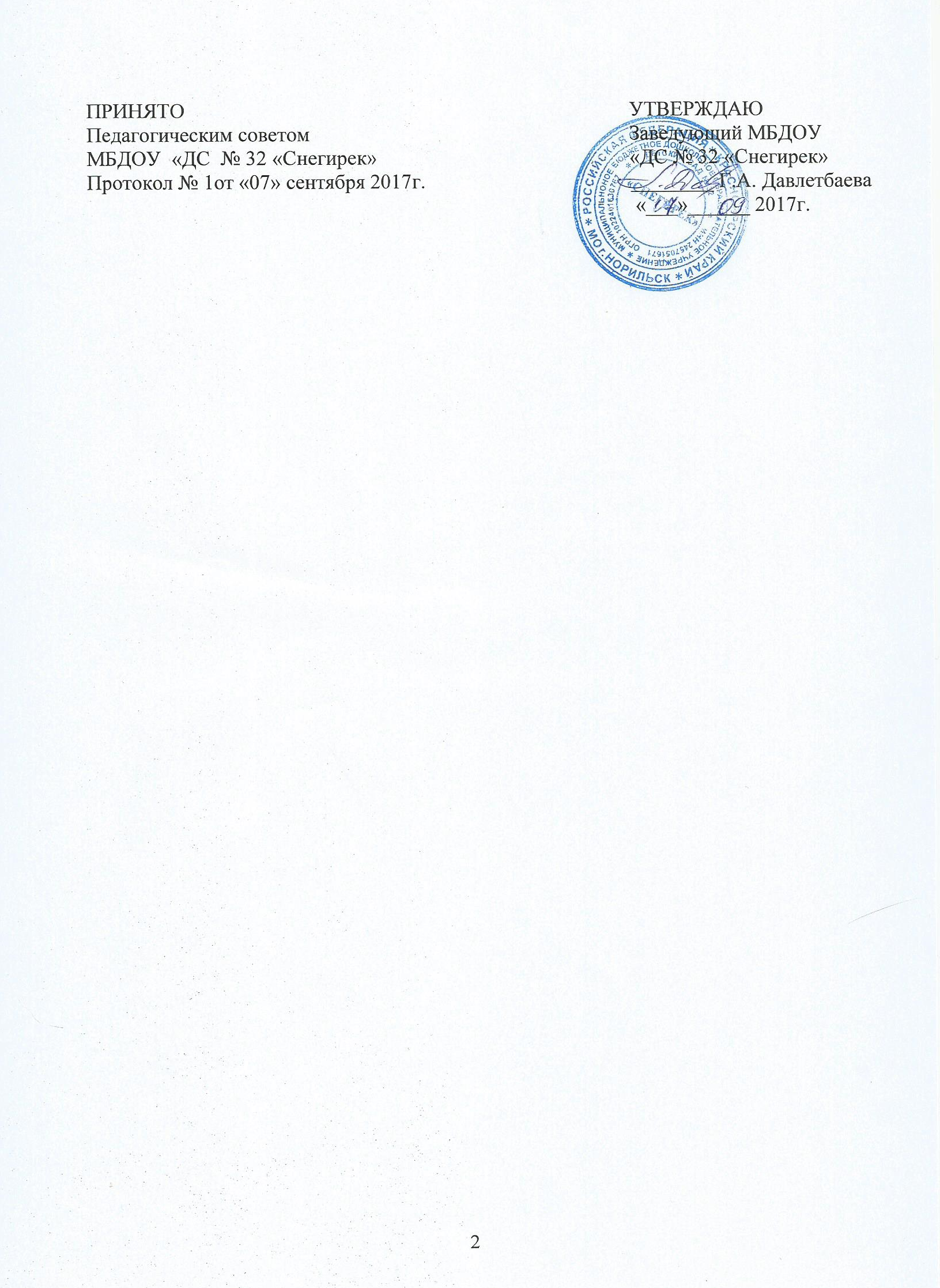 Оглавление1. Целевой раздел программы1.1 Пояснительная запискаАдаптированная основная образовательная программа дошкольного образования для детей с тяжелыми нарушениями речи (далее – ТНР) муниципального бюджетного дошкольного образовательного учреждения «Детский сад № 32 «Снегирек» (далее Программа) разработана в соответствии с: - Федеральным государственным образовательным стандартом дошкольного образования и науки Российской Федерации от 17 октября 2013 г. №155;- Письмом Министерства образования и науки № 08-249 от 28 февраля  2014 г. «Комментарии к ФГОС дошкольного образования»-«Санитарно-эпидемиологическими  требованиями  к  устройству,  содержанию  и  организации  режима  работы дошкольных образовательных организаций»; - Положением о группе компенсирующей направленности для детей с тяжелыми нарушениями речи (Приказ № 243 от 16.10.2013 г.);- Основной образовательной программой МБДОУ «ДС № 32 «Снегирек»;- Примерная адаптированная основная образовательная программа для дошкольников с тяжелыми нарушениями речи/под редакцией Л.В. Лопатиной Л.Б.;- Примерная адаптированная программа коррекционно-развивающей работы в логопедической группе детского сада для детей с тяжелыми нарушениями речи (общим недоразвитием речи) с 3 до 7 лет. Н.В. Нищева. Программа обеспечивает развитие личности ребенка-дошкольника с ограниченными возможностями здоровья  в различных видах общения и деятельности с учетом их возрастных, индивидуальных, психологических и физиологических особенностей.Цели и задачи реализации ПрограммыЦели  Программы:Создание условий развития ребенка, открывающих возможности для его позитивной социализации, его личностного развития, развития инициативы и творческих способностей на основе сотрудничества с взрослыми и сверстниками и соответствующим возрасту видам деятельности.Создание развивающей образовательной среды, которая представляет собой систему условий социализации и индивидуализации детей.Программа,  в  соответствии  с  федеральным  законом  «Об  образовании  в  Российской Федерации»,  содействует  взаимопониманию  и  сотрудничеству  между  людьми,  учитывает разнообразие мировоззренческих подходов, способствует реализации права детей дошкольного возраста  на  свободный  выбор  мнений  и  убеждений,  обеспечивает  развитие  способностей каждого ребенка,  формирование и  развитие личности  ребенка.  Цели программы достигаются через решение следующих задач:Охрана и укрепление физического и психического здоровья детей, в том числе их эмоционального благополучия; Обеспечение равных возможностей для полноценного развития каждого ребёнка в период дошкольного детства независимо от места жительства, пола, нации, языка, социального статуса, психофизиологических и других  особенностей (в том числе ограниченных возможностей здоровья);Обеспечение преемственности целей, задач и содержания основной образовательной программы дошкольного и начального общего образования;Создание благоприятных условий развития детей в соответствии с их возрастными и индивидуальными особенностями и склонностями, развития способностей и творческого потенциала каждого ребёнка как субъекта отношений с самим собой, другими детьми, взрослыми и миром;Объединение обучения и воспитания в целостный образовательный процесс на основе духовно-нравственных и социокультурных ценностей и принятых в обществе правил и норм поведения в интересах человека, семьи, общества;Формирование общей культуры личности детей, в том числе ценностей здорового образа жизни, развития их социальных, нравственных, эстетических, интеллектуальных, физических качеств, инициативности, самостоятельности и ответственности ребёнка, формирования предпосылок учебной деятельности;Обеспечение вариативности и разнообразия содержания программы и организационных форм дошкольного образования, возможности формирования программы с учётом образовательных потребностей, способностей и состояния здоровья детей;Формирование социокультурной среды, соответствующей возрастным, индивидуальным, психологическим  и физиологическим особенностям детей; Обеспечение психолого-педагогической поддержки семьи и повышения компетентности родителей (законных представителей) в вопросах развития и образования, охраны и укрепления здоровья детей;Формирование общих представлений об окружающей природной среде, своеобразии природы Таймыра, позитивного эмоционально-ценностного и бережного отношения к природе Таймыра, любви к своему городу, краю, чувства гордости за него.1.1.2. Принципы и подходы к формированию программыПрограмма основывается на принципах и подходах, определенных ФГОС ДО:Поддержка разнообразия детства.  Сохранение  уникальности  и  самоценности  детства  как  важного  этапа  в  общем развитии  человека.  Позитивная  социализация  ребенка  личностно-развивающий  и  гуманистический  характер  взаимодействия  взрослых (родителей (законных  представителей),  педагогических  и  иных  работников  учреждения)  и детей.  Содействие  и  сотрудничество  детей  и  взрослых,  признание  ребенка  полноценным участником  (субъектом)  образовательных  отношений.  Сотрудничество  дошкольного образовательного учреждения с  семьей.  Сетевое взаимодействие с организациями социализацииИндивидуализация  дошкольного  образования.Возрастная адекватность образования. Развивающее  вариативное  образование. Полнота  содержания  и  интеграция  отдельных  образовательных  областей.  Инвариантность  ценностей  и  целей  при  вариативности  средств  реализации и достижения  целей  программы.  Программа учитывает многообразие  конкретных  социокультурных,  географических,  климатических условий реализации программы, разнородность состава групп воспитанников, их особенностей и  интересов,  запросов  родителей  (законных  представителей),  интересов  и  предпочтений педагогов и т.п.              Реализация Программы  обеспечивает  равные возможности и права  ребенка  на  физическое,  интеллектуальное,  социальное  и эмоциональное развитие на дошкольной ступени и при переходе к обучению в начальной школе.1.1.3.Значимые для разработки и реализации Программы   характеристикиВ Программе учитываются специфические географические, климатические, экологические особенности муниципального образования город Норильск, расположенного на Крайнем Севере:•	 время начала и окончания тех или иных сезонных явлений (длительная зима – в среднем 286 дней в году лежит снег, короткое холодное лето) и интенсивность их протекания;•	 длительность светового дня (наличие полярной ночи – 45 суток – дефицит ультрафиолетовых излучений, полярного дня – 68 суток);•	 погодные условия (резкие перепады температур, давления в течение суток, высокая ионизация воздуха, наличие минимальных температур воздуха до  -55С, средняя температура летом +10С, жёсткость погоды за счёт  сильных ветров до 30 м/с);•	 состав флоры и фауны; •	 наличие выбросов в атмосферу продуктов деятельности металлургических предприятий.В Программе учитываются специфические географические, климатические, экологические особенности муниципального образования город Норильск, расположенного на Крайнем Севере:В Программе учтены и социокультурные особенности Норильска. Ведущие отрасли экономики обуславливают тематику ознакомления детей с трудом взрослых (металлурги, шахтёры).Дошкольное образовательное учреждение занимает определенное место в  едином образовательном пространстве города Норильска и активно взаимодействует с социумом. При построении воспитательно-образовательной деятельности в ДОУ учитываются и особенности микрорайона, в котором расположено дошкольное образовательное учреждение. Сотрудничество с социальными и культурными центрами города Норильска  позволяет использовать в работе с детьми богатейший наглядный, видеоматериал, коллекции из фондов данных учреждений, что способствует расширению познавательных способностей дошкольников, обогащению их социального опыта, расширению круга общения со сверстниками и взрослыми, людьми разных профессий.При организации образовательной деятельности в дошкольном образовательном учреждении учитываются реальные потребности детей различной этнической принадлежности, которые воспитываются в семьях с разными национальными и культурными традициями. Педагоги с уважением относятся к детям, разговаривающим на родном для них языке, внимательно прислушиваются к  пожеланиям родителей из семей другой этнической принадлежности. Основные участники реализации Программы: дети дошкольного возраста, родители (законные представители), педагоги.Социальными заказчиками реализации Программы как комплекса образовательных услуг выступают родители воспитанников как гаранты реализации прав ребенка на уход, присмотр и оздоровление, воспитание и обучение. Поэтому, содержание Программы учитывает характеристику состава семей, особенностей профессиональной деятельности родителей.Содержание Программы учитывает возрастные и индивидуальные особенности контингента детей, воспитывающихся в группе компенсирующей направленности для детей с тяжелыми нарушениями речи.Характеристика контингента детей в 2017 - 2018 учебном году:В логопедическую группу зачисляются воспитанники с тяжелыми нарушениями речи (ОНР II уровня, ОНР III уровня, дизартрия, алалия) по результатам территориальной психолого-медико-педагогической комиссии (ТПМПК), с согласия родителей (законных представителей).Характеристики особенностей развития детей дошкольного возрастаВ старшем дошкольном возрасте (5-7 лет) на фоне общего физического развития совершенствуется  нервная  система  ребенка:  улучшается  подвижность,  уравновешенность, устойчивость нервных процессов. Однако дети все еще быстро устают, «истощаются», при перегрузках возникает охранительное торможение. Старшие дошкольники отличаются высокой двигательной активностью, обладают достаточным запасом двигательных умений и навыков; им лучше удаются движения, требующие скорости и гибкости, а их сила и выносливость пока еще невелики. Кроме сюжетно-ролевых игр, у детей интенсивно развиваются и другие формы игры -режиссерские, игры-фантазии, игры с правилами. После пяти лет резко возрастает потребность ребенка в общении со сверстниками. В игре и других видах совместной деятельности дети осуществляют обмен информацией, планирование, разделение и координацию функций. Постепенно складывается достаточно сплоченное детское сообщество. Существенно увеличиваются интенсивность и широта круга общения. В старшем дошкольном возрасте происходит активное развитие диалогической речи. Диалог детей приобретает характер скоординированных предметных и речевых действий. В недрах диалогического общения старших дошкольников зарождается и формируется новая форма речи - монолог. Познавательные процессы претерпевают качественные изменения; развивается произвольность действий. Наряду с наглядно-образным мышлением появляются элементы словесно-логического мышления. Начинают формироваться общие категории мышления (часть - целое, причинность, пространство, время, предмет - система предметов и т.д.). Старшие дошкольники проявляют большой интерес к природе - животным, растениям, камням, различным природным явлениям и др. У детей появляется и особый интерес к печатному слову, математическим отношениям: они с удовольствием узнают буквы, овладевают звуковым анализом слова, счетом и пересчетом отдельных предметов. Эстетическое отношение к миру у старшего дошкольника становится более осознанным и активным. Он уже в состоянии не только воспринимать красоту, но в какой-то мере создавать ее. При восприятии изобразительного искусства детям доступны  не  только  наивные  образы  детского  фольклора,  но  и  произведения  декоративно-прикладного искусства, живописи, графики, скульптуры. В рисовании и лепке дети передают характерные признаки предмета: формы, пропорции, цвет; замысел становится более устойчивым. Старших дошкольников отличает эмоционально яркая реакция на музыку. Появляется интонационно-мелодическая ориентация музыкального восприятия, значительно обогащается индивидуальная интерпретация музыки.Чтобы подготовить детей к самостоятельной жизни Программа закладывает основы способностей, жизненно необходимых для того чтобы справляться с проблемами сегодняшнего и завтрашнего дня.К числу таковых мы относим способности:критически мыслить;принимать перемены и меняться в соответствии с ними;осуществлять выбор;ставить и решать проблемы;проявлять творчество, фантазию и изобретательность;заботиться о людях, обществе, стране.Программа сочетает научно обоснованные методы обучения и воспитания ребенка с твердой установкой на взаимодействие с семьей, с целью индивидуализации условий жизнедеятельности каждого ребенка и предполагает уважение к разнообразным культурным традициям. Программа делает акцент на следующих моментах:- индивидуализация условий обучения для каждого ребенка;- особенности развивающей среды;- участие семей в жизни детского сада.Программа реализуется в процессе непосредственной, совместной образовательной деятельности, в ходе режимных моментов с учетом приоритетных для каждого возрастного периода видов детской деятельности, в условиях эффективного взаимодействия педагогического коллектива с семьями воспитанников, таким образом, в Программе учтены характеристики состава семей, особенности профессиональной деятельности  родителей, а также образовательный ценз родителей. При организации образовательного процесса в ДОУ с необходимостью учитываются реальные потребности детей различной этнической принадлежности, которые воспитываются в семьях с разными национальными и культурными традициями. Как хорошо известно, любая национальная культура - это, прежде всего, культура рода, семьи, в которой вырос ребенок. Поэтому, его не нужно «приобщать» к ней, он уже находится внутри этой культуры. (Л.Г.Богославец О.И. Давыдова, А.А.Майер.) Учитывая это, педагоги ДОУ с уважением относятся к детям, разговаривающим на родном для них языке, внимательно прислушиваются к  пожеланиям родителей из семей другой этнической принадлежности.Соотношение  обязательной части Программы и части, формируемой участниками образовательного процесса (с учётом приоритетной деятельности образовательного учреждения) определено как 60% и 40%.Режим работы организации установлен в соответствии с потребностью семьи, особого географического и социально-экономического положения муниципального образования и возможностей бюджетного финансирования и является следующим:- пятидневная рабочая неделя;- режим работы – 12 часов;- ежедневный график работы с 07.00 до 19.00 часов, кроме субботы и воскресенья и нерабочих праздничных дней.Характеристика особенностей развития  детей с ТНРДошкольники с тяжелыми нарушениями речи – это дети с поражением центральной нервной системы (или проявлениями перинатальной энцефалопатии), что обусловливает частое сочетание у них стойкого речевого расстройства с различными особенностями психической деятельности. Учитывая положение о тесной связи развития мышления и речи (Л.С. Выготский), можно сказать, что интеллектуальное развитие ребенка в известной мере зависит от состояния его речи. Системный речевой дефект часто приводит к возникновению вторичных отклонений в умственном развитии, к своеобразному формированию психики.Общая характеристикадетей с моторной алалией (по Р. Е. Левиной).Алалия является одним из наиболее тяжёлых дефектов речи, при котором ребёнок практически лишён языковых средств общения: речь его самостоятельно и без логопедической помощи не формируется.Алалия – отсутствие речи или системное недоразвитие речи вследствие органического поражения речевых зон коры головного мозга во внутриутробном или раннем периоде развития ребёнка (до формирования речи).Причины, вызывающие нарушения формирования речи, связаны с органическими поражениями ЦНС. Речь у детей с моторной алалией при кратковременном общении большей частью не понятна, аморфные образования типа «тя бах», «дека мо» (чашка упала, девочка моет) могут быть понятны только в непосредственной ситуации при подкреплении речи соответствующими жестами и мимикой. Понимание обращённой речи к ребёнку относительно сохранно, он адекватно реагирует на словесное обращение взрослых, выполняет простые инструкции и просьбы.Таким образом, состояние речи у детей алаликов характеризуется большим разнообразием и зависит от тяжести неврологического нарушения, условий воспитания и речевой среды, времени и длительности логопедического воздействия, а так же во многом зависит от компенсаторных возможностей ребёнка: психической активности, состояния интеллекта и эмоционально-волевой сферы. Во время работы с ребёнком с моторной алалией специалисты и педагоги должны учитывать отставание ребёнка и принимать во внимание его индивидуальные особенности, подбирать для него доступные виды заданий.Общая характеристикадетей с первым уровнем речевого развития (по Р.Е. Левиной).Активный словарь детей с тяжелыми нарушениями речи находится в зачаточном состоянии. Он включает звукоподражания, лепетные слова и небольшое количество общеупотребительных слов. Значения слов неустойчивы и недифференцированы.Звуковые комплексы непонятны окружающим (пол — ли, дедушка — де), часто сопровождаются жестами. Лепетная речь представляет собой набор речевых элементов, сходных со словами (петух – уту, киска — тита), а также совершенно непохожих на произносимое слово (воробей — ки).В речи детей могут встречаться отдельные общеупотребительные слова, но они недостаточно сформированы по структуре и звуковому составу, употребляются в неточных значениях. Дифференцированное обозначение предметов и действий почти отсутствует.Дети с тяжелыми нарушениями речи объединяют предметы под одним названием, ориентируясь на сходство отдельных частных признаков. Например, слово лапа обозначает лапы животных, ноги человека, колеса машины, то есть все, с помощью чего живые и неживые предметы могут передвигаться; слово лед обозначает зеркало, оконное стекло, полированную крышку стола, то есть все, что имеет гладкую блестящую поверхность.Исходя из внешнего сходства, дети с ТНР один и тот же объект в разных ситуациях называют разными словами, например, паук — жук, таракан, пчела, оса и т. п.Названия действий дети часто заменяют названиями предметов (открывать — дверь) или наоборот (кровать — спать).Небольшой словарный запас отражает непосредственно воспринимаемые детьми предметы и явления. Слова, обозначающие отвлеченные понятия, дети с ТНР не используют. Они также не используют морфологические элементы для выражения грамматических значений. У детей отмечается преобладание корневых слов, лишенных флексий, или неизменяемых звуковых комплексов. Лишь у некоторых детей можно обнаружить попытки грамматического оформления с помощью флексий (акой — открой).Пассивный словарь детей с первым уровнем речевого развития шире активного, однако понимание речи вне ситуации ограничено.На первый план выступает лексическое значение слов, в то время как грамматические формы детьми не учитываются. Для них характерно непонимание значений грамматических изменений слова: единственное и множественное число существительных, прошедшее время глагола, мужской и женский род прилагательного и т д., например, дети одинаково реагируют на просьбу «Дай карандаш» и «Дай карандаши». У них отмечается смешение значений слов, имеющих сходное звучание (например, рамка — марка, деревья — деревня).Фразовая речь у детей первого уровня речевого развития почти полностью отсутствует. Лишь иногда наблюдаются попытки оформления мысли в лепетное предложение: Папа туту — папа уехал.Способность воспроизводить звуковую и слоговую структуру слова у детей не сформирована. Бедность словарного запаса не позволяет точно определить состояние звукопроизношения у таких детей. При этом отмечается непостоянный характер звукового оформления одних и тех же слов: дверь — теф, вефь, веть. Произношение отдельных звуков лишено постоянной артикуляции.Способность воспроизводить слоговые элементы слова у детей с ТНР ограничена. В их самостоятельной речи преобладают односложные и двусложные образования. В отраженной речи заметна тенденция к сокращению повторяемого слова до одного-двух слогов: кубики — ку. Лишь некоторые дети используют единичные трех- и четырехсложные слова с достаточно постоянным составом звуков (обычно это слова, часто употребляемые в речи).Звуковой анализ слова детям с ТНР недоступен. Они не могут выделить отдельные звуки в слове.Общая характеристикадетей со вторым уровнем речевого развития (по Р.Е. Левиной).Активный словарь детей расширяется не только за счет существительных и глаголов, но и за счет использования некоторых прилагательных (преимущественно качественных) и наречий. В результате коррекционной логопедической работы дети начинают употреблять личные местоимения, изредка предлоги и союзы в элементарных значениях.Пояснение слова иногда сопровождается жестом (слово чулок — нога и жест надевания чулка, режет хлеб — хлеб, ножик и жест резания). Нередко нужное слово заменяется названием сходного предмета с добавлением частицы не (помидор — яблоко не).В речи детей встречаются отдельные формы словоизменения, наблюдаются попытки изменять слова по родам, числам и падежам, глаголы — по временам, но часто эти попытки оказываются неудачными.Существительные употребляются в основном в именительном падеже, глаголы — в инфинитиве или в форме 3-го лица единственного и множественного числа настоящего времени. При этом глаголы могут не согласовываться с существительными в числе и роде.Употребление существительных в косвенных падежах носит случайный характер. Фраза, как правило, бывает аграмматичной (играет с мячику). Также аграмматично изменение имен существительных по числам (две уши). Форму прошедшего времени глагола дети нередко заменяют формой настоящего времени и наоборот (например, Витя елку иду).В речи тетей встречаются взаимозамены единственного и множественного числа глаголов (кончилась чашки), смешение глаголов прошедшего времени мужского и женского рода (например, мама купил).Средний род глаголов прошедшего времени в активной речи детей не употребляется.Прилагательные используются детьми значительно реже, чем существительные и глаголы, они могут не согласовываться в предложении с другими словами (вкусная грибы).Предлоги в речи детей встречаются редко, часто заменяются или опускаются (собака живет на будке, я был елка).Союзами и частицами дети пользуются крайне редко.Обнаруживаются попытки найти нужную грамматическую форму слова, но эти попытки чаще всего бывают неуспешными (например, при составлении предложения по картинке: на...на...стала лето...лета...лето).Способами словообразования дети не владеют.У детей начинает формироваться фразовая речь. Они начинают более или менее развернуто рассказывать о хорошо знакомых событиях, о семье, о себе, о товарищах. Однако в их речи еще очень отчетливо проявляются недостатки: незнание многих слов, неправильное произношение звуков, нарушение структуры слов, аграмматизмы.Понимание речи детьми улучшается, расширяется их пассивный словарь. Они начинают различать некоторые грамматические формы, но это различение неустойчиво. Дети способны дифференцировать формы единственного и множественного числа  существительных и глаголов, мужского и женского рода глаголов прошедшего времени, особенно с ударными окончаниями. Они начинают ориентироваться не только на лексическое значение, но и на смыслоразличительные морфологические элементы. В то же время у них отсутствует понимание форм числа и рода прилагательных, значения предлогов они различают только в хорошо знакомых ситуациях.Звукопроизношение у детей значительно нарушено. Обнаруживается их неподготовленность к овладению звуковым анализом и синтезом. В то же время отмечается более точная дифференциация звуковой стороны речи. Дети могут определять правильно и неправильно произносимые звуки. Количество неправильно произносимых звуков в детской речи достигает 16—20. Нарушенными чаще оказываются звуки [С], [С'], [3], [3'], [Ц], [Ш], [Ж], [Ч], [Щ], [Р], [Р'], [Т], [Т'], [Д], [Д'],[Г], [Г']. Для детей  характерны замены твердых согласных мягкими и наоборот. Гласные артикулируются неотчетливо.Между изолированным воспроизведением звуков и их употреблением в речи существуют резкие расхождения. Несформированность звукопроизношения у детей ярко проявляется при произнесении слов и предложений.Детям доступно воспроизведение слоговой структуры слов, но звуковой состав этих слов является диффузным. Они правильно передают звуковой состав односложных слов без стечения согласных (мак), в то же время повторить двусложные слова, состоящие из прямых слогов, во многих случаях не могут (ваза — вая)Дети испытывают ярко выраженные затруднения при воспроизведении звукового состава двусложных слов, включающих обратный и прямой слог.  Количество слогов в слове сохраняется, но звуковой состав слов, последовательность звуков и слогов воспроизводятся неверно: окно — кано. При повторении двусложных слов с закрытым и прямым слогом в речи детей обнаруживается выпадение звуков: банка — бака. Наибольшие затруднения вызывает у детей произнесение односложных и двусложных слов со стечением согласных. В их речи часто наблюдается пропуск нескольких звуков:  звезда — вида.В трехсложных словах дети наряду с искажением и пропуском звуков допускают перестановки слогов или опускают их совсем: голова — ава, коволя. Искажения в трехсложных словах по сравнению с двусложными более выражены. Четырех-, пятисложные слова произносятся детьми искаженно, происходит упрощение многосложной структуры: велосипед — сипед, тапитет. Еще более часто нарушается произнесение слов во фразовой речи. Нередко слова, которые произносились правильно либо с небольшими искажениями, во фразе теряют всякое сходство с исходным словом: В клетке лев. — Клеки вефь.Недостаточное усвоение звукового состава слов задерживает формирование словаря детей и овладение ими грамматическим строем, о чем свидетельствуют смешения значений слов (грива понимается как грибы, шерсть как шесть).Общая характеристика детейтретьим уровнем речевого развития (по Р.Е. Левиной).На фоне сравнительно развернутой речи наблюдается неточное знание и неточное употребление многих обиходных слов. В активном словаре преобладают существительные и глаголы, реже употребляются слова, характеризующие качества, признаки, состояния предметов и действий, а также способы действий. При употреблении простых предлогов дети допускают большое количество ошибок и почти не используют сложные предлоги.Отмечается незнание и неточное употребление некоторых слов детьми: слова могут заменяться другими, обозначающими сходный предмет или действие (кресло — диван, вязать — плести) или близкими по звуковому составу (смола — зола). Иногда, для того чтобы назвать предмет или действие, дети прибегают к пространным объяснениям.Словарный запас детей ограничен, поэтому часто отмечается неточный выбор слов. Некоторые слова оказываются недостаточно закрепленными в речи из-за их редкого употребления, поэтому при построении предложений дети стараются избегать их (памятник — героям ставят). Даже знакомые глаголы часто недостаточно дифференцируются детьми по значению (поить — кормить).Замены слов происходят как по смысловому, так и по луковому признаку.Прилагательные преимущественно употребляются качественные, обозначающие непосредственно воспринимаемые признаки предметов — величину, цвет, форму, некоторые свойства предметов. Относительные и притяжательные прилагательные используются только для выражения хорошо знакомых отношений (мамина сумка).Наречия используются редко.Дети употребляют местоимения разных разрядов, простые предлоги (особенно для выражения пространственных отношений — в, к, на, под и др.). Временные, причинные, разделительные отношения с помощью предлогов выражаются значительно реже Редко используются предлоги, выражающие обстоятельства, характеристику действия или состояния, свойства предметов или способ действия (около, между, через, сквозь и др.). Предлоги могут опускаться или заменяться. Причем один и тот же предлог при выражении различных отношений может и опускаться, и заменяться. Это указывает на неполное понимание значений даже простых предлоговУ детей третьего уровня недостаточно сформированы грамматические формы. Они допускают ошибки в падежных окончаниях, в употреблении временных и видовых форм глаголов, в согласовании и управлении. Способами словообразования дети почти не пользуются. Большое количество ошибок допускается при словоизменении, из-за чего нарушается синтаксическая связь слов в предложениях: смешение окончаний существительных мужского и женского рода (висит ореха; замена окончаний существительных среднего рода в именительном падеже окончанием существительного женского рода (зеркало — зеркалы, копыто — копыты);  склонение имен существительных среднего рода как существительных женского рода (пасет стаду); неправильные падежные окончания существительных женского рода с основой на мягкий согласный (солит сольи, нет мебеля); неправильное соотнесение существительных и местоимений (солнце низкое, он греет плохо); ошибочное ударение в слове (с пола, по стволу); неразличение вида глаголов (сели, пока не перестал дождь — вместо сидели); ошибки в беспредложном и предложном управлении (пьет воды, кладет дров); неправильное согласование существительных и прилагательных, особенно среднего рода (небо синяя), реже — неправильное согласование существительных и глаголов (мальчик рисуют).Словообразование у детей сформировано недостаточно. Отмечаются трудности подбора однокоренных слов. Часто слово образование заменяется словоизменением (снег — снеги). Редко используются суффиксальный и префиксальный способы словообразования. причем образование слов является неправильным (садовник — садник).Изменение слов затруднено звуковыми смешениями, например, к слову город подбирается родственное слово голодный (смешение [Р]-[Л]), к слову свисток - цветы (смешение [С] - [Ц]).В активной речи дети используют преимущественно простые предложения. Большие затруднения (а часто и полное неумение; отмечаются у детей при распространении предложений и при построении сложносочиненных и сложноподчиненных предложений. Во фразовой речи детей обнаруживаются отдельные аграмматизмы, часто отсутствует правильная связь слов в предложениях, выражающих временные, пространственные и причинно-следственные отношения (Сегодня уже весь снег растаял, как прошел месяц).У большинства детей сохраняются недостатки произношения звуков и нарушения звукослоговой структуры слова, что создает значительные трудности в овладении детьми звуковым анализом и синтезом.Дефекты звукопроизношения проявляются в затруднениях при различении сходных фонем. Диффузность смешений, их случайный характер отсутствуют.Дети пользуются полной слоговой структурой слов. Редко наблюдаются перестановки звуков, слогов (колбаса — кобалса). Подобные нарушения проявляются главным образом при воспроизведении незнакомых и сложных по звукослоговой структуре слов.Понимание обиходной речи детьми в основном хорошее, но иногда обнаруживается незнание отдельных слов и выражений, смешение смысловых значений слов, близких по звучанию, не дифференцированность грамматических форм.Возникают ошибки в понимании речи, связанные с недостаточным различением форм числа, рода и падежа существительных и прилагательных, временных форм глагола, оттенков значений однокоренных слов, а также тех выражений, которые отражают причинно-следственные, временные, пространственные отношения.Общая характеристика детейс НВ ОНР (по А.В. Ястребовой, Г.В. Чиркиной, Т.П. Бессоновой).Дети, отнесенные к НВ ОНР, не имеют грубых нарушений звукопроизношения, но у них наблюдается недостаточно четкая дифференциация звуков.Нарушения звукослоговой структуры слов проявляются у детей в различных вариантах искажения звуконаполняемости, поскольку детям трудно удерживать в памяти грамматический образ слова. У них отмечаются персеверации (бибиблиотекарь — библиотекарь), перестановки звуков и слогов (потрной — портной), сокращение согласных при стечении (качиха кет кань — ткачиха ткет ткань), замены слогов (кабукетка — табуретка), реже — опускание слогов (трехтажныи — трехэтажный).Среди нарушений фонетико-фонематического характера наряду с неполной сформированностью звукослоговой структуры слова у детей отмечаются недостаточная внятность, выразительность речи, нечеткая дикция, создающие впечатление общей смазанности речи, смешение звуков, что свидетельствует о низком уровне сформированности дифференцированного восприятия фонем и является важным показателем незавершенного процесса фонемообразования.Дети этого уровня речевого развития имеют отдельные нарушения смысловой стороны языка. Несмотря на разнообразный предметный словарь, в нем отсутствуют слова, обозначающие некоторых животных (филин, кенгуру), растений (кактус, вьюн), профессий людей (экскурсовод, пианист), частей тела (пятка, ноздри). Отвечая на вопросы, дети смешивают родовые и видовые понятия (деревья — березки, елки, лес).При обозначении действий и признаков предметов дети используют типовые и сходные названия (прямоугольный — квадрат, перебежал — бежал). Лексические ошибки проявляются в замене слов, близких по значению (мальчик чистит метлой двор вместо мальчик подметает), в неточном употреблении и смешении признаков (высокий дом — большой, смелый мальчик — быстрый).В то же время для детей этого уровня речевого развития характерны достаточная сформированность лексических средств языка и умения устанавливать системные связи и отношения существующие внутри лексических групп. Они довольно легко справляются с подбором общеупотребительных антонимов, отражающих размер предмета (большой — маленький), пространственную противоположность (далеко — близко), оценочную характеристику (плохой — хороший).Дети испытывают трудности при выражении антонимических отношений абстрактных слов (бег — хождение, бежать, ходить, набег; жадность — нежадность, вежливость; вежливость — злой доброта, невежливость), которые возрастают по мере абстрактности их значения (молодость — немолодость; парадная дверь — задок, задник, не передничек).Недостаточный уровень сформированности  лексических средств языка особенно ярко проявляется в понимании и употреблении фраз, пословиц с переносным значением (румяный как яблоко трактуется ребенком, как много съел яблок).При наличии необходимого запаса слов, обозначающих профессии, у детей возникают значительные трудности при назывании лиц мужского и женского рода (летчик вместо летчица), появляются собственные формы словообразования, не свойственные русскому языку (скрепучка, вместо скрипачка).Выраженные трудности отмечаются при образовании слов с помощью увеличительных суффиксов. Дети либо повторяют названное слово (большой дом, вместо домище), либо называют его произвольную форму (домуща, вместо домище).Стойкими остаются ошибки при употреблении уменьшительно ласкательных суффиксов (гнездко — гнездышко), суффиксов единичности (чайка — чаинка).На фоне использования многих сложных слов, часто встречающихся в речевой практике (листопад, снегопад, самолет, вертолет), у детей отмечаются трудности при образовании малознакомых сложных слов (лодка, вместо ледокол, пчельник вместо пчеловод).Сложности возникают при дифференциации глаголов, включающих приставки ото-, вы- (выдвинуть — подвинуть, отодвинуть — двинуть).В грамматическом оформлении речи детей часто отмечаются ошибки в употреблении существительных родительного и винительного падежа множественного числа (Дети увидели Медведев воронов). Имеют место нарушения согласования прилагательных с существительными мужского и женского рода (Я раскрашиваю шарик красным фломастером и красным ручкой), единственного и множественного числа (Я раскладываю книги на большом столах и маленьком стулах), нарушения в согласовании числительных с существительными (Собачка увидела две кошки и побежала за двумями кошками).Особую сложность для детей четвертого уровня речевого развития представляют конструкции с придаточными предложениями, что выражается в пропуске союзов (Мама предупредила, я не ходил далеко — чтобы не ходил далеко), в замене союзов (Я побежал, куда сидел щенок — где сидел щенок), в инверсии (Наконец, все увидели долго искали которого котенка — увидели котенка, которого долго искали).Лексико-грамматические формы языка у всех детей сформированы неодинаково. С одной стороны, может отмечаться незначительное количество ошибок, которые носят непостоянный характер, возможность осуществления верного выбора при сравнении правильного и неправильного ответов. С другой стороны, ошибки имеют устойчивый характер, особенно в самостоятельной речи.Отличительной особенностью детей с НВ ОНР являются недостатки связной речи: нарушения логической последовательности, застревание на второстепенных деталях, пропуски главных событии, повторы отдельных эпизодов при составлении рассказа на заданную тему, по картине, по серии сюжетных картин.При рассказывании о событиях из своей жизни, при составлении рассказов на свободную тему с элементами творчества дети используют в основном простые малоинформативные предложения.Таким образом, разработанная нами в соответствии с ФГОС ДО АООП направлена на:охрану и укрепление здоровья воспитанников, их всестороннее (физическое, социально-коммуникативное, познавательное, речевое и художественно-эстетическое) развитие, коррекцию нарушений речевого развития;обеспечение равных возможностей для полноценного развития каждого ребенка в период дошкольного детства независимо от тяжести речевого нарушения;раскрытие потенциальных возможностей каждого ребенка через осуществление индивидуального и дифференцированного подхода в организации всех форм образовательной деятельности и формирование уровня готовности к школе;использование адекватной возрастным, типологическим и индивидуальным возможностям детей с ТНР модели образовательного процесса, основанной на реализации деятельностного и онтогенетического принципов, принципа единства диагностики, коррекции и развития;реализацию преемственности содержания общеобразовательных программ дошкольного и начального общего образования;обеспечение психолого-педагогической поддержки семьи и повышение компетентности родителей (законных представителей) в вопросах развития и образования, охраны и укрепления здоровья детей.1.2. Планируемые результаты освоения ПрограммыРеализация образовательных целей и задач Программы направлена на достижение целевых ориентиров дошкольного образования, которые описаны как основные характеристики развития ребенка. Основные характеристики развития ребенка представлены в виде изложения возможных достижений воспитанников на разных возрастных этапах дошкольного детства.Целевые ориентиры на этапе завершения дошкольного образования (к 7 годам):ребенок овладевает основными культурными способами деятельности, проявляет инициативу и самостоятельность в разных видах деятельности - игре, общении, познавательно-исследовательской деятельности, конструировании и др.; способен выбирать себе род занятий, участников по совместной деятельности;ребенок обладает установкой положительного отношения к миру, к разным видам труда, другим людям и самому себе, обладает чувством собственного достоинства; активно взаимодействует со сверстниками и взрослыми, участвует в совместных играх. Способен договариваться, учитывать интересы и чувства других, сопереживать неудачам и радоваться успехам других, адекватно проявляет свои чувства, в том числе чувство веры в себя, старается разрешать конфликты;ребенок обладает развитым воображением, которое реализуется в разных видах деятельности, и прежде всего в игре; ребенок владеет разными формами и видами игры, различает условную и реальную ситуации, умеет подчиняться разным правилам и социальным нормам;ребенок достаточно хорошо владеет устной речью, может выражать свои мысли и желания, может использовать речь для выражения своих мыслей, чувств и желаний, построения речевого высказывания в ситуации общения, может выделять звуки в словах, у ребенка складываются предпосылки грамотности;у ребенка развита крупная и мелкая моторика; он подвижен, вынослив, владеет основными движениями, может контролировать свои движения и управлять ими; ребенок способен к волевым усилиям, может следовать социальным нормам поведения и правилам в разных видах деятельности, во взаимоотношениях со взрослыми и сверстниками, может соблюдать правила безопасного поведения и личной гигиены;ребенок проявляет любознательность, задает вопросы взрослым и сверстникам, интересуется причинно-следственными связями, пытается самостоятельно придумывать объяснения явлениям природы и поступкам людей; склонен наблюдать, экспериментировать. Обладает начальными знаниями о себе, о природном и социальном мире, в котором он живет; знаком с произведениями детской литературы, обладает элементарными представлениями из области живой природы, естествознания, математики, истории и т.п.; ребенок способен к принятию собственных решений, опираясь на свои знания и умения в различных видах деятельности.Целевые ориентиры выступают основаниями преемственности дошкольного и начального общего образования. Настоящие целевые ориентиры предполагают формирование у детей дошкольного возраста предпосылок учебной деятельности на этапе завершения ими дошкольного образования. Дети с различными недостатками в физическом и/или психическом развитии могут иметь качественно неоднородные уровни речевого, познавательного и социального развития личности. Поэтому целевые ориентиры основной образовательной программы МБДОУ, реализуемой  с  участием  детей  с  ограниченными  возможностями  здоровья  (далее  -  ОВЗ), учитывают не только возраст ребенка, но и уровень развития его личности, степень выраженности различных нарушений, а также индивидуально-типологические особенности развития ребенка.Показатели развития детей с ТНР  – Приложение 12. СОДЕРЖАТЕЛЬНЫЙ РАЗДЕЛ2.1. Содержание образовательной деятельности в образовательных областяхСодержание Программы включает совокупность образовательных областей, которые обеспечивают социальную ситуацию развития личности ребенка.   Охватывает следующие образовательные области: социально-коммуникативное развитие;познавательное развитие;речевое развитие;художественно эстетическое развитие;физическое развитиеСодержание работы ориентировано на разностороннее развитие дошкольников с учетом их возрастных и индивидуальных особенностей. Задачи психолого-педагогической работы по формированию физических, интеллектуальных и личностных качеств детей решаются интегрировано, в ходе освоения всех образовательных областей наряду с задачами, отражающими специфику каждой образовательной области, с обязательным психологическим сопровождением.Основным лейтмотивом Программы является уход от монологической педагогики к педагогике диалога: ребенка с взрослым, детей между собой, диалога педагогов друг с другом и родителями. Содержание Программы предполагает также диалоги культур и поколений.2.1.1. Социально – коммуникативное развитие Социально-коммуникативное развитие направлено на усвоение норм и ценностей, принятых в обществе, включая моральные и нравственные ценности; развитие общения и взаимодействия ребенка с взрослыми и сверстниками; становление самостоятельности, целенаправленности и саморегуляции собственных действий; развитие социального и эмоционального интеллекта, эмоциональной отзывчивости, сопереживания, формирование готовности к совместной деятельности со сверстниками, формирование уважительного отношения и чувства принадлежности к своей семье и к сообществу детей и взрослых в организации; формирование позитивных установок к различным видам труда и творчества; формирование основ безопасного поведения в быту, социуме, природеСодержание образовательной деятельностиСоциализация, развитие общения, нравственное воспитаниеСтаршая группа (от 5 до 6 лет)Воспитывать дружеские взаимоотношения между детьми; привычку сообща играть, трудиться, заниматься; стремление радовать старших хорошими поступками; умение самостоятельно находить общие интересные занятия.Воспитывать уважительное отношение к окружающим.Учить заботиться о младших, помогать им, защищать тех, кто слабее. Формировать такие качества, как сочувствие, отзывчивость.Воспитывать скромность, умение проявлять заботу об окружающих, с благодарностью относиться к помощи и знакам внимания.Формировать умение оценивать свои поступки и поступки сверстников. Развивать стремление детей выражать свое отношение к окружающему, самостоятельно находить для этого различные речевые средства.Расширять представления о правилах поведения в общественных местах; об обязанностях в группе детского сада, дома.Обогащать словарь детей вежливыми словами (здравствуйте, до свидания, пожалуйста, извините, спасибо и т.д.). Побуждать к использованию в речи фольклора (пословицы, поговорки, потешки и др.). Показать значение родного языка в формировании основ нравственности.Подготовительная к школе группа (от 6 до 7 лет)Воспитывать дружеские взаимоотношения между детьми, развивать умение самостоятельно объединяться для совместной игры и труда, заниматься самостоятельно выбранным делом, договариваться, помогать друг другу.Воспитывать организованность, дисциплинированность, коллективизм, уважение к старшим.Воспитывать заботливое отношение к малышам, пожилым людям; учить помогать им.Формировать такие качества, как сочувствие, отзывчивость, справедливость, скромность.Развивать волевые качества: умение ограничивать свои желания, выполнять установленные нормы поведения, в своих поступках следовать положительному примеру.Воспитывать уважительное отношение к окружающим. Формировать умение слушать собеседника, не перебивать без надобности. Формировать умение спокойно отстаивать свое мнение.Обогащать словарь формулами словесной вежливости (приветствие, прощание, просьбы, извинения).Расширять представления детей об их обязанностях, прежде всего в связи с подготовкой к школе. Формировать интерес к учебной деятельности и желание учиться в школе.Ребенок в семье и сообществе, патриотическое воспитаниеСтаршая группа (от 5 до 6 лет)Образ Я. Расширять представления ребенка об изменении позиции в связи с взрослением (ответственность за младших, уважение и помощь старшим, в том числе пожилым людям и т.д.). Через символические и образные средства углублять представления ребенка о себе в прошлом, настоящем и будущем.Расширять традиционные тендерные представления. Воспитывать уважительное отношение к сверстникам своего и противоположного пола.Семья. Углублять представления ребенка о семье и ее истории; о том, где работают родители, как важен для общества их труд. Поощрять посильное участие детей в подготовке различных семейных праздников. Приучать к выполнению постоянных обязанностей по дому.Детский сад. Продолжать формировать интерес к ближайшей окружающей среде: к детскому саду, дому, где живут дети, участку детского сада и др. Обращать внимание на своеобразие оформления разных помещений.Развивать умение замечать изменения в оформлении помещений, учить объяснять причины таких изменений; высказывать свое мнение по поводу замеченных перемен, вносить свои предложения о возможных вариантах оформления. Подводить детей к оценке окружающей среды.Вызывать стремление поддерживать чистоту и порядок в группе, украшать ее произведениями искусства, рисунками. Привлекать к оформлению групповой комнаты, зала к праздникам. Побуждать использовать созданные детьми изделия, рисунки, аппликации (птички, бабочки, снежинки, веточки с листьями и т. п.).Расширять представления ребенка о себе как о члене коллектива, формировать активную жизненную позицию через участие в совместной проектной деятельности, взаимодействие с детьми других возрастных групп, посильное участие в жизни дошкольного учреждения. Приобщать к мероприятиям, которые проводятся в детском саду, в том числе и совместно с родителями (спектакли, спортивные праздники и развлечения, подготовка выставок детских работ).Родная страна. Расширять представления о малой Родине. Рассказывать детям о достопримечательностях, культуре, традициях родного края; о замечательных людях, прославивших свой край.Расширять представления детей о родной стране, о государственных праздниках (8 Марта, День защитника Отечества, День Победы, Новый год и т.д.). Воспитывать любовь к Родине.Формировать представления о том, что Российская Федерация (Россия) - огромная многонациональная страна. Рассказывать детям о том, что Москва - главный город, столица нашей Родины. Познакомить с флагом и гербом России, мелодией гимна.Расширять представления детей о Российской армии. Воспитывать уважение к защитникам отечества. Рассказывать о трудной, но почетной обязанности защищать Родину, охранять ее спокойствие и безопасность; о том, как в годы войн храбро сражались и защищали нашу страну от врагов прадеды, деды, отцы. Приглашать в детский сад военных, ветеранов из числа близких родственников детей. Рассматривать с детьми картины, репродукции, альбомы с военной тематикой.Подготовительная к школе группа (от 6 до 7 лет)Образ Я. Развивать представление о временной перспективе личности, об изменении позиции человека с возрастом (ребенок посещает детский сад, школьник учится, взрослый работает, пожилой человек передает свой опыт другим поколениям). Углублять представления ребенка о себе в прошлом, настоящем и будущем.Закреплять традиционные тендерные представления, продолжать развивать в мальчиках и девочках качества, свойственные их полу.Семья. Расширять представления детей об истории семьи в контексте истории родной страны (роль каждого поколения в разные периоды истории страны). Рассказывать детям о воинских наградах дедушек, бабушек, родителей.Закреплять знание домашнего адреса и телефона, имен и отчеств родителей, их профессий.Детский сад. Продолжать расширять представления о ближайшей окружающей среде (оформление помещений, участка детского сада, парка, сквера). Учить детей выделять радующие глаз компоненты окружающей среды (окраска стен, мебель, оформление участка и т. п.).Привлекать детей к созданию развивающей среды дошкольного учреждения (мини-музеев, выставок, библиотеки, конструкторских мастерских и др.); формировать умение эстетически оценивать окружающую среду, высказывать оценочные суждения, обосновывать свое мнение.Формировать у детей представления о себе как об активном члене коллектива: через участие в проектной деятельности, охватывающей детей младших возрастных групп и родителей; посильном участии в жизни дошкольного учреждения (адаптация младших дошкольников, подготовка к праздникам, выступлениям, соревнованиям в детском саду и за его пределами и др.).Родная страна. Расширять представления о родном крае. Продолжать знакомить с достопримечательностями региона, в котором живут дети.На основе расширения знаний об окружающем воспитывать патриотические и интернациональные чувства, любовь к Родине. Углублять и уточнять представления о Родине - России. Поощрять интерес детей к событиям, происходящим в стране, воспитывать чувство гордости за ее достижения.Закреплять знания о флаге, гербе и гимне России (гимн исполняется во время праздника или другого торжественного события; когда звучит гимн, все встают, а мужчины и мальчики снимают головные уборы).Развивать представления о том, что Российская Федерация (Россия) - огромная, многонациональная страна. Воспитывать уважение к людям разных национальностей и их обычаям.Расширять представления о Москве - главном городе, столице России.Расширять знания о государственных праздниках. Рассказывать детям о         Ю. А. Гагарине и других героях космоса.Углублять знания о Российской армии. Воспитывать уважение к защитникам Отечества, к памяти павших бойцов (возлагать с детьми цветы к обелискам, памятникам и т.д.).Самообслуживание, самостоятельность трудовое воспитание-Старшая группа (от 5 до 6 лет)Культурно-гигиенические навыки. Формировать у детей привычку следить за чистотой тела, опрятностью одежды, прически; самостоятельно чистить зубы, умываться, по мере необходимости мыть руки, следить за чистотой ногтей; при кашле и чихании закрывать рот и нос платком.Закреплять умение замечать и самостоятельно устранять непорядок в своем внешнем виде.Совершенствовать культуру еды: умение правильно пользоваться столовыми приборами (вилкой, ножом); есть аккуратно, бесшумно, сохраняя правильную осанку за столом; обращаться с просьбой, благодарить.Самообслуживание. Закреплять умение быстро, аккуратно одеваться и раздеваться, соблюдать порядок в своем шкафу (раскладывать одежду в определенные места), опрятно заправлять постель.Воспитывать умение самостоятельно и своевременно готовить материалы и пособия к занятию, учить самостоятельно, раскладывать подготовленные воспитателем материалы для занятий, убирать их, мыть кисточки, розетки для красок, палитру, протирать столы.Общественно-полезный труд. Воспитывать у детей положительное отношение к труду, желание выполнять посильные трудовые поручения. Разъяснять детям значимость их труда.Воспитывать желание участвовать в совместной трудовой деятельности. Формировать необходимые умения и навыки в разных видах труда. Воспитывать самостоятельность и ответственность, умение доводить начатое дело до конца. Развивать творчество и инициативу при выполнении различных видов труда.Знакомить детей с наиболее экономными приемами работы. Воспитывать культуру трудовой деятельности, бережное отношение к материалам и инструментам.Учить оценивать результат своей работы (с помощью взрослого).Воспитывать дружеские взаимоотношения между детьми; привычку играть, трудиться, заниматься сообща. Развивать желание помогать друг другу.Формировать у детей предпосылки (элементы) учебной деятельности. Продолжать развивать внимание, умение понимать поставленную задачу (что нужно делать), способы ее достижения (как делать); воспитывать усидчивость; учить проявлять настойчивость, целеустремленность в достижении конечного результата.Продолжать учить детей помогать взрослым поддерживать порядок в группе: протирать игрушки, строительный материал и т. п.Формировать умение наводить порядок на участке детского сада (подметать и очищать дорожки от мусора, зимой - от снега, поливать песок в песочнице и пр.).Приучать добросовестно, выполнять обязанности дежурных по столовой: сервировать стол, приводить его в порядок после еды.Труд в природе. Поощрять желание выполнять различные поручения, связанные с уходом за животными и растениями в уголке природы; обязанности дежурного в уголке природы (поливать комнатные растения, рыхлить почву и т.д.).Привлекать детей к помощи взрослым и посильному труду в природе: осенью - к сбору семян, пересаживанию цветущих растений из грунта в уголок природы; зимой - к сгребанию снега к стволам деревьев и кустарникам, выращиванию зеленого корма для птиц и животных (обитателей уголка природы), посадке корнеплодов, к созданию фигур и построек из снега; весной - к посеву семян овощей, цветов, высадке рассады; летом - к рыхлению почвы, поливке клумб.Уважение к труду взрослых. Расширять представления детей о труде взрослых, результатах труда, его общественной значимости. Формировать бережное отношение к тому, что сделано руками человека. Прививать детям чувство благодарности к людям за их труд.Подготовительная к школе группа (от 6 до 7 лет)Культурно-гигиенические навыки. Воспитывать привычку быстро и правильно умываться, насухо вытираться, пользуясь индивидуальным полотенцем, правильно чистить зубы, полоскать рот после еды, пользоваться носовым платком и расческой.Закреплять умения детей аккуратно пользоваться столовыми приборами; правильно вести себя за столом; обращаться с просьбой, благодарить.Закреплять умение следить за чистотой одежды и обуви, замечать и устранять непорядок в своем внешнем виде, тактично сообщать товарищу о необходимости что-то поправить в костюме, прическе.Самообслуживание. Закреплять умение самостоятельно и быстро одеваться и раздеваться, складывать в шкаф одежду, ставить на место обувь, сушить при необходимости мокрые вещи, ухаживать за обувью (мыть, протирать, чистить).Закреплять умение самостоятельно, быстро и аккуратно убирать за собой постель после сна.Закреплять умение самостоятельно и своевременно готовить материалы и пособия к занятию, без напоминания убирать свое рабочее место.Общественно-полезный труд. Продолжать формировать трудовые умения и навыки, воспитывать трудолюбие. Приучать детей старательно, аккуратно выполнять поручения, беречь материалы и предметы, убирать их на место после работы.Воспитывать желание участвовать в совместной трудовой деятельности наравне со всеми, стремление быть полезными окружающим, радоваться результатам коллективного труда. Развивать умение самостоятельно объединяться для совместной игры и труда, оказывать друг другу помощь.Закреплять умение планировать трудовую деятельность, отбирать необходимые материалы, делать несложные заготовки.Продолжать учить детей поддерживать порядок в группе и на участке: протирать и мыть игрушки, строительный материал, вместе с воспитателем ремонтировать книги, игрушки (в том числе книги и игрушки воспитанников младших групп детского сада).Продолжать учить самостоятельно, наводить порядок на участке детского сада: подметать и очищать дорожки от мусора, зимой - от снега, поливать песок в песочнице; украшать участок к праздникам.Приучать детей добросовестно выполнять обязанности дежурных по столовой: полностью сервировать столы и вытирать их после еды, подметать пол.Прививать интерес к учебной деятельности и желание учиться в школе.Формировать навыки учебной деятельности (умение внимательно слушать воспитателя, действовать по предложенному им плану, а также самостоятельно планировать свои действия, выполнять поставленную задачу, правильно оценивать результаты своей деятельности).Труд в природе. Закреплять умение самостоятельно и ответственно выполнять обязанности дежурного в уголке природы: поливать комнатные растения, рыхлить почву, мыть кормушки, готовить корм для рыб, птиц, морских свинок и т.п.Прививать детям интерес к труду в природе, привлекать их к посильному участию: осенью - к сбору семян, выкапыванию луковиц, клубней цветов, перекапыванию клумб, пересаживанию цветущих растений из грунта в уголок природы; зимой - к сгребанию снега к стволам деревьев и кустарникам, выращиванию зеленого корма для птиц и животных (обитателей уголка природы), посадке корнеплодов, выращиванию с помощью воспитателя цветов к праздникам; весной - к перекапыванию земли в клумбах, к посеву семян (овощей, цветов), высадке рассады; летом - к участию в рыхлении почвы, прополке и окучивании, поливе клумб.Уважение к труду взрослых. Расширять представления о труде взрослых, о значении их труда для общества. Воспитывать уважение к людям труда. Продолжать знакомить детей с профессиями, связанными со спецификой родного города (поселка).Развивать интерес к различным профессиям, в частности к профессиям родителей и месту их работы.Формирование основ безопасностиСтаршая группа (от 5 до 6 лет)Безопасное поведение в природе. Формировать основы экологической культуры и безопасного поведения в природе.Формировать понятия о том, что в природе все взаимосвязано, что человек не должен нарушать эту взаимосвязь, чтобы не навредить животному и растительному миру.Знакомить с явлениями неживой природы (гроза, гром, молния, радуга), с правилами поведения при грозе.Знакомить детей с правилами оказания первой помощи при ушибах и укусах насекомых.Безопасность на дорогах. Уточнять знания детей об элементах дороги (проезжая часть, пешеходный переход, тротуар), о движении транспорта, о работе светофора.Знакомить с названиями ближайших к детскому саду улиц и улиц, на которых живут дети.Знакомить с правилами дорожного движения, правилами передвижения пешеходов и велосипедистов.Продолжать знакомить с дорожными знаками: «Дети», «Остановка трамвая», «Остановка автобуса», «Пешеходный переход», «Пункт первой медицинской помощи», «Пункт питания», «Место стоянки», «Въезд запрещен», «Дорожные работы», «Велосипедная дорожка».Безопасность собственной жизнедеятельности. Закреплять основы безопасности жизнедеятельности человека.Продолжать знакомить с правилами безопасного поведения во время игр в разное время года (купание в водоемах, катание на велосипеде, на санках, коньках, лыжах и др.).Расширять знания об источниках опасности в быту (электроприборы, газовая плита, утюг и др.). Закреплять навыки безопасного пользования бытовыми предметами.Уточнять знания детей о работе пожарных, о причинах пожаров, об элементарных правилах поведения во время пожара. Знакомить с работой службы спасения - МЧС. Закреплять знания о том, что в случае необходимости взрослые звонят по телефонам «01», «02», «03».Формировать умение обращаться за помощью к взрослым.Учить называть свое имя, фамилию, возраст, домашний адрес, телефон.Подготовительная к школе группа (от 6 до 7 лет)Безопасное поведение в природе. Формировать основы экологической культуры.Продолжать знакомить с правилами поведения на природе.Знакомить с Красной книгой, с отдельными представителями животного и растительного мира, занесенными в нее.Уточнять и расширять представления о таких явлениях природы, как гроза, гром, молния, радуга, ураган, знакомить с правилами поведения человека в этих условиях.Безопасность на дорогах. Систематизировать знания детей об устройстве улицы, о дорожном движении. Знакомить с понятиями «площадь», «бульвар», «проспект».Продолжать знакомить с дорожными знаками - предупреждающими, запрещающими и информационно-указательными.Подводить детей к осознанию необходимости соблюдать правила дорожного движения.Расширять представления детей о работе ГИБДД.Воспитывать культуру поведения на улице и в общественном транспорте.Развивать свободную ориентировку в пределах ближайшей к детскому саду местности. Формировать умение находить дорогу из дома в детский сад на схеме местности.Безопасность собственной жизнедеятельности. Формировать представления о том, что полезные и необходимые бытовые предметы при неумелом обращении могут причинить вред и стать причиной беды (электроприборы, газовая плита, инструменты и бытовые предметы). Закреплять правила безопасного обращения с бытовыми предметами.Закреплять правила безопасного поведения во время игр в разное время года (купание в водоемах, катание на велосипеде, катание на санках, коньках, лыжах и др.).Подвести детей к пониманию необходимости соблюдать меры предосторожности, учить оценивать свои возможности по преодолению опасности.Формировать у детей навыки поведения в ситуациях: «Один дома», «Потерялся», «Заблудился». Формировать умение обращаться за помощью к взрослым.Расширять знания детей о работе МЧС, пожарной службы, службы скорой помощи. Уточнять знания о работе пожарных, правилах поведения при пожаре. Закреплять знания о том, что в случае необходимости взрослые звонят по телефонам «01», «02», «03».Закреплять умение называть свое имя, фамилию, возраст, домашний адрес, телефон.При реализации задач данной образовательной области у детей с ОВЗ формируются представления о многообразии окружающего мира, отношений к воспринимаемым социальным явлениям, правилам, общепринятым нормам социума и осуществляется подготовка детей с ограниченными возможностями к самостоятельной жизнедеятельности.Освоение детьми с ОВЗ общественного опыта будет значимо при системном формировании педагогом детской деятельности. При таком подходе у ребенка складываются психические новообразования: способность к социальным формам подражания, идентификации, сравнению, предпочтению. На основе взаимодействия со сверстниками развиваются и собственные позиции, оценки, что дает возможность ребенку с ОВЗ занять определенное положение в коллективе здоровых сверстников. Работа по освоению первоначальных представлений социального характера и развитию коммуникативных навыков, направленных на включение детей с ограниченными возможностями здоровья в систему социальных отношений, осуществляется по нескольким направлениям:- в повседневной жизни путем привлечения внимания детей друг к другу, оказания взаимопомощи, участия в коллективных мероприятиях;- в процессе специальных игр и упражнений, направленных на развитие представлений о себе, окружающих взрослых и сверстниках;- в процессе обучения сюжетно-ролевым и театрализованным играм, играм-драматизациям, где воссоздаются социальные отношения между участниками, позволяющие осознанно приобщаться к элементарным общепринятым нормам и правилам взаимоотношений;- в процессе хозяйственно-бытового труда и в различных видах деятельности.2.1.2.Познавательное развитиеПознавательное развитие предполагает развитие интересов детей, любознательности и познавательной мотивации; формирование познавательных действий, становление сознания; развитие воображения и творческой активности; формирование первичных представлений о себе, других людях, объектах окружающего мира, о свойствах и отношениях объектов окружающего мира (форме, цвете, размере, материале, звучании, ритме, темпе, количестве, числе, части и целом, пространстве и времени, движении и покое, причинах и следствиях и др.), о малой родине и Отечестве, представлений о социокультурных ценностях нашего народа, об отечественных традициях и праздниках, о планете Земля как общем доме людей, об особенностях ее природы, многообразии стран и народов мира.Содержание образовательной деятельностиРазвитие познавательно - исследовательской деятельностиСтаршая группа (от 5 до 6 лет)Первичные представления об объектах окружающего мира. Закреплять представления о предметах и явлениях окружающей действительности. Развивать умение наблюдать, анализировать, сравнивать, выделять характерные, существенные признаки предметов и явлений окружающего мира.Продолжать развивать умение сравнивать предметы, устанавливать их сходство и различия (найди в группе предметы такой же формы, такого же цвета; чем эти предметы похожи и чем отличаются и т. д.).Формировать умение подбирать пары или группы предметов, совпадающих по заданному признаку (длинный - короткий, пушистый - гладкий, теплый - холодный и др.).Развивать умение определять материалы, из которых изготовлены предметы. Учить сравнивать предметы (по назначению, цвету, форме, материалу), классифицировать их (посуда - фарфоровая, стеклянная, керамическая, пластмассовая).Сенсорное развитие. Развивать восприятие, умение выделять разнообразные свойства и отношения предметов (цвет, форма, величина, расположение в пространстве и т.п.), включая органы чувств: зрение, слух, осязание, обоняние, вкус.Продолжать знакомить с цветами спектра: красный, оранжевый, желтый, зеленый, голубой, синий, фиолетовый (хроматические) и белый, серый и черный (ахроматические). Учить различать цвета по светлоте и насыщенности, правильно называть их. Показать детям особенности расположения цветовых тонов в спектре.Продолжать знакомить с различными геометрическими фигурами, учить использовать в качестве эталонов плоскостные и объемные формы.Формировать умение обследовать предметы разной формы; при обследовании включать движения рук по предмету. Расширять представления о фактуре предметов (гладкий, пушистый, шероховатый и т. п.). Совершенствовать глазомер.Развивать познавательно-исследовательский интерес, показывая занимательные опыты, фокусы, привлекая к простейшим экспериментам.Проектная деятельность. Создавать условия для реализации детьми проектов трех типов: исследовательских, творческих и нормативных.Развивать проектную деятельность исследовательского типа. Организовывать презентации проектов. Формировать у детей представления об авторстве проекта.Создавать условия для реализации проектной деятельности творческого типа. (Творческие проекты в этом возрасте носят индивидуальный характер.)Способствовать развитию проектной деятельности нормативного типа. (Нормативная проектная деятельность - это проектная деятельность, направленная на выработку детьми норм и правил поведения в детском коллективе.)Дидактические игры. Организовывать дидактические игры, объединяя детей в подгруппы по 2-4 человека; учить выполнять правила игры.Развивать в играх память, внимание, воображение, мышление, речь, сенсорные способности детей. Учить сравнивать предметы, подмечать незначительные различия в их признаках (цвет, форма, величина, материал), объединять предметы по общим признакам, составлять из части целое (складные кубики, мозаика, пазлы), определять изменения в расположении предметов (впереди, сзади, направо, налево, под, над, посередине, сбоку).Формировать желание действовать с разнообразными дидактическими играми и игрушками (народными, электронными, компьютерными и др.).Побуждать детей к самостоятельности в игре, вызывая у них эмоционально-положительный отклик на игровое действие.Учить подчиняться правилам в групповых играх. Воспитывать творческую самостоятельность. Формировать такие качества, как дружелюбие, дисциплинированность. Воспитывать культуру честного соперничества в играх-соревнованиях.Подготовительная к школе группа (от 6 до 7 лет)Первичные представления об объектах окружающего мира. Продолжать расширять и уточнять представления детей о предметном мире; о простейших связях между предметами ближайшего окружения.Углублять представления о существенных характеристиках предметов, о свойствах и качествах различных материалов. Расширять представления о качестве поверхности предметов и объектов.Учить применять разнообразные способы обследования предметов (наложение, приложение, сравнение по количеству и т. д.).Развивать познавательно-исследовательский интерес, показывая занимательные опыты, фокусы; привлекать к простейшим экспериментам и наблюдениям.Сенсорное развитие. Развивать зрение, слух, обоняние, осязание, вкус, сенсомоторные способности.Совершенствовать координацию руки и глаза; развивать мелкую моторику рук в разнообразных видах деятельности.Развивать умение созерцать предметы, явления (всматриваться, вслушиваться), направляя внимание на более тонкое различение их качеств.Учить выделять в процессе восприятия несколько качеств предметов; сравнивать предметы по форме, величине, строению, положению в пространстве, цвету; выделять характерные детали, красивые сочетания цветов и оттенков, различные звуки (музыкальные, природные и др.).Развивать умение классифицировать предметы по общим качествам (форме, величине, строению, цвету).Закреплять знания детей о хроматических и ахроматических цветах.Проектная деятельность. Развивать проектную деятельность всех типов (исследовательскую, творческую, нормативную).В исследовательской проектной деятельности формировать умение уделять внимание анализу эффективности источников информации. Поощрять обсуждение проекта в кругу сверстников.Содействовать творческой проектной деятельности индивидуального и группового характера.В работе над нормативными проектами поощрять обсуждение детьми соответствующих этим проектам ситуаций и отрицательных последствий, которые могут возникнуть при нарушении установленных норм.Помогать детям в символическом отображении ситуации, проживании ее основных смыслов и выражении их в образной форме.Дидактические игры. Продолжать учить детей играть в различные дидактические игры (лото, мозаика, бирюльки и др.). Развивать умение организовывать игры, исполнять роль ведущего.Учить согласовывать свои действия с действиями ведущего и других участников игры.Развивать в игре сообразительность, умение самостоятельно решать поставленную задачу.Привлекать детей к созданию некоторых дидактических игр («Шумелки», «Шуршалки» и т. д.). Развивать и закреплять сенсорные способности.Содействовать проявлению и развитию в игре необходимых для подготовки к школе качеств: произвольного поведения, ассоциативно-образного и логического мышления, воображения, познавательной активности.Приобщение к социокультурным ценностямСтаршая группа (от 5 до 6 лет)Обогащать представления детей о мире предметов. Рассказывать о предметах, облегчающих труд человека в быту (кофемолка, миксер, мясорубка и др.), создающих комфорт (бра, картины, ковер и т.п.). Рассказывать о том, что любая вещь создана трудом многих людей («Откуда «пришел» стол?», «Как получилась книжка?» и т.п.).Расширять представления детей о профессиях.Расширять представления об учебных заведениях (детский сад, школа, колледж, вуз), сферах человеческой деятельности (наука, искусство, производство, сельское хозяйство).Продолжать знакомить с культурными явлениями (цирк, библиотека, музей и др.), их атрибутами, значением в жизни общества, связанными с ними профессиями, правилами поведения.Продолжать знакомить с деньгами, их функциями (средство для оплаты труда, расчетов при покупках), бюджетом и возможностями семьи.Формировать элементарные представления об истории человечества (Древний мир, Средние века, современное общество) через знакомство с произведениями искусства (живопись, скульптура, мифы и легенды народов мира), реконструкцию образа жизни людей разных времен (одежда, утварь, традиции и др.).Рассказывать детям о профессиях воспитателя, учителя, врача, строителя, работников сельского хозяйства, транспорта, торговли, связи др.; о важности и значимости их труда; о том, что для облегчения труда используется разнообразная техника.Знакомить с трудом людей творческих профессий: художников, писателей, композиторов, мастеров народного декоративно-прикладного искусства; с результатами их труда (картинами, книгами, нотами, предметами декоративного искусства).Подготовительная к школе группа (от 6 до 7 лет)Расширять и уточнять представления детей о предметном мире.Формировать представления о предметах, облегчающих труд людей на производстве.Обогащать представления о видах транспорта (наземный, подземный, воздушный, водный).Продолжать знакомить с библиотеками, музеями.Углублять представления детей о дальнейшем обучении, формировать элементарные знания о специфике школы, колледжа, вуза (по возможности посетить школу, познакомиться с учителями и учениками и т. д.).Расширять осведомленность детей в сферах человеческой деятельности (наука, искусство, производство и сфера услуг, сельское хозяйство), представления об их значимости для жизни ребенка, его семьи, детского сада и общества в целом.Через экспериментирование и практическую деятельность дать детям возможность познакомиться с элементами профессиональной деятельности в каждой из перечисленных областей (провести и объяснить простейшие эксперименты с водой, воздухом, магнитом; создать коллективное панно или рисунок, приготовить что-либо; помочь собрать на прогулку младшую группу; вырастить съедобное растение, ухаживать за домашними животными).Расширять представления об элементах экономики (деньги, их история, значение для общества, бюджет семьи, разные уровни обеспеченности людей, необходимость помощи менее обеспеченным людям, благотворительность).Формировать элементарные представления об эволюции Земли (возникновение Земли, эволюция растительного и животного мира), месте человека в природном и социальном мире, происхождении и биологической обоснованности различных расформировать элементарные представления об истории человечества через знакомство с произведениями искусства (живопись, скульптура, мифы и легенды народов мира), игру и продуктивные виды деятельности.Рассказывать детям о том, что Земля - наш общий дом, на Земле много разных стран; о том, как важно жить в мире со всеми народами, знать и уважать их культуру, обычаи и традиции.Расширять представления о своей принадлежности к человеческому сообществу о детстве ребят в других странах, о правах детей в мире (Декларация прав ребенка), об отечественных и международных организациях, занимающихся соблюдением прав ребенка (органы опеки, ЮНЕСКО и др.). Формировать элементарные представления о свободе личности как достижении человечества.Формирование элементарных математических представленийСтаршая группа (от 5 до 6 лет)Количество и счет. Учить создавать множества (группы предметов) из разных по качеству элементов (предметов разного цвета, размера, формы, назначения; звуков, движений); разбивать множества на части и воссоединять их; устанавливать отношения между целым множеством и каждой его частью, понимать, что множество больше части, а часть меньше целого множества; сравнивать разные части множества на основе счета и соотнесения элементов (предметов) один к одному; определять большую (меньшую) часть множества или их равенство.Учить считать до 10; последовательно знакомить с образованием каждого числа в пределах от 5 до 10 (на наглядной основе).Сравнивать рядом стоящие числа в пределах 10 на основе сравнения конкретных множеств; получать равенство из неравенства (неравенство из равенства), добавляя к меньшему количеству один предмет или убирая из большего количества один предмет («7 меньше 8, если к 7 добавить один предмет, будет 8, поровну», «8 больше 7; если из 8 предметов убрать один, то станет по 7, поровну»).Формировать умение понимать отношения рядом стоящих чисел (5<6 на 1, 6>5 на 1).Отсчитывать предметы из большого количества по образцу и заданному числу (в пределах 10).Совершенствовать умение считать в прямом и обратном порядке (в пределах 10). Считать предметы на ощупь, считать и воспроизводить количество звуков, движений по образцу и заданному числу (в пределах 10).Познакомить с цифрами от 0 до 9.Познакомить с порядковым счетом в пределах 10, учить различать вопросы «Сколько?», «Который?» («Какой?») и правильно отвечать на них.Продолжать формировать представление о равенстве: определять равное количество в группах, состоящих из разных предметов; правильно обобщать числовые значения на основе счета и сравнения групп (здесь 5 петушков, 5 матрешек, 5 машин - всех игрушек поровну - по 5).Упражнять детей в понимании того, что число не зависит от величины предметов, расстояния между предметами, формы, их расположения, а также направления счета (справа налево, слева направо, с любого предмета).Познакомить с количественным составом числа из единиц в пределах 5 на конкретном материале: 5 - это один, еще один, еще один, еще один и еще один.Величина. Учить устанавливать размерные отношения между 5-10 предметами разной длины (высоты, ширины) или толщины: систематизировать предметы, располагая их в возрастающем (убывающем) порядке по величине; отражать в речи порядок расположения предметов и соотношение между ними по размеру: «Розовая лента - самая широкая, фиолетовая - немного уже, красная - еще уже, но она шире желтой, а зеленая уже желтой и всех остальных лент» и т. д.Сравнивать два предмета по величине (длине, ширине, высоте) опосредованно - с помощью третьего (условной меры), равного одному из сравниваемых предметов.Развивать глазомер, умение находить предметы длиннее (короче), выше (ниже), шире (уже), толще (тоньше) образца и равные ему.Формировать понятие о том, что предмет (лист бумаги, лента, круг, квадрат и др.) можно разделить на несколько равных частей (на две, четыре).Учить называть части, полученные от деления, сравнивать целое и части, понимать, что целый предмет больше каждой своей части, а часть меньше целого.Форма. Познакомить детей с овалом на основе сравнения его с кругом и прямоугольником.Дать представление о четырехугольнике: подвести к пониманию того, что квадрат и прямоугольник являются разновидностями четырехугольника.Развивать у детей геометрическую зоркость: умение анализировать и сравнивать предметы по форме, находить в ближайшем окружении предметы одинаковой и разной формы: книги, картина, одеяла, крышки столов - прямоугольные, поднос и блюдо - овальные, тарелки - круглые и т. д.Развивать представления о том, как из одной формы сделать другую.Ориентировка в пространстве. Совершенствовать умение ориентироваться в окружающем пространстве; понимать смысл пространственных отношений (вверху - внизу, впереди (спереди) - сзади (за), слева - справа, между, рядом с, около); двигаться в заданном направлении, меняя его по сигналу, а также в соответствии со знаками - указателями направления движения (вперед, назад, налево, направо и т.п.); определять свое местонахождение среди окружающих людей и предметов: «Я стою между Олей и Таней, за Мишей, позади (сзади) Кати, перед Наташей, около Юры»; обозначать в речи взаимное расположение предметов: «Справа от куклы сидит заяц, а слева от куклы стоит лошадка, сзади - мишка, а впереди - машина».Учить ориентироваться на листе бумаги (справа - слева, вверху - внизу, в середине, в углу).Ориентировка во времени. Дать детям представление о том, что утро, вечер, день и ночь составляют сутки.Учить на конкретных примерах, устанавливать последовательность различных событий: что было раньше (сначала), что позже (потом), определять, какой день сегодня, какой был вчера, какой будет завтра.Подготовительная к школе группа (от 6 до 7 лет)Количество и счет. Развивать общие представления о множестве: умение формировать множества по заданным основаниям, видеть составные части множества, в которых предметы отличаются определенными признаками.Упражнять в объединении, дополнении множеств, удалении из множества части или отдельных его частей. Устанавливать отношения между отдельными частями множества, а также целым множеством и каждой его частью на основе счета, составления пар предметов или соединения предметов стрелками.Совершенствовать навыки количественного и порядкового счета в пределах 10. Познакомить со счетом в пределах 20 без операций над числами.Знакомить с числами второго десятка.Закреплять понимание отношений между числами натурального ряда (7 больше 6 на 1, а 6 меньше 7 на 1), умение увеличивать и уменьшать каждое число на 1 (в пределах 10).Учить называть числа в прямом и обратном порядке (устный счет), последующее и предыдущее число к названному или обозначенному цифрой, определять пропущенное число.Знакомить с составом чисел в пределах 10.Учить раскладывать число на два меньших и составлять из двух меньших большее (в пределах 10, на наглядной основе).Познакомить с монетами достоинством 1, 5, 10 копеек, 1, 2, 5, 10 рублей (различение, набор и размен монет).Учить на наглядной основе составлять и решать простые арифметические задачи на сложение (к большему прибавляется меньшее) и на вычитание (вычитаемое меньше остатка); при решении задач пользоваться знаками действий: плюс (+), минус (-) и знаком отношения равно (=).Величина. Учить считать по заданной мере, когда за единицу счета принимается не один, а несколько предметов или часть предмета.Делить предмет на 2-8 и более равных частей путем сгибания предмета (бумаги, ткани и др.), а также используя условную меру; правильно обозначать части целого (половина, одна часть из двух (одна вторая), две части из четырех (две четвертых) и т.д.); устанавливать соотношение целого и части, размера частей; находить части целого и целое по известным частям.Формировать у детей первоначальные измерительные умения. Учить измерять длину, ширину, высоту предметов (отрезки прямых линий) с помощью условной меры (бумаги в клетку).Учить детей измерять объем жидких и сыпучих веществ с помощью условной меры.Дать представления о весе предметов и способах его измерения. Сравнивать вес предметов (тяжелее - легче) путем взвешивания их на ладонях. Познакомить с весами.Развивать представление о том, что результат измерения (длины, веса, объема предметов) зависит от величины условной меры.Форма. Уточнить знание известных геометрических фигур, их элементов (вершины, углы, стороны) и некоторых их свойств.Дать представление о многоугольнике (на примере треугольника и четырехугольника), о прямой линии, отрезке прямой.Учить распознавать фигуры независимо от их пространственного положения, изображать, располагать на плоскости, упорядочивать по размерам, классифицировать, группировать по цвету, форме, размерам.Моделировать геометрические фигуры; составлять из нескольких треугольников один многоугольник, из нескольких маленьких квадратов - один большой прямоугольник; из частей круга - круг, из четырех отрезков - четырехугольник, из двух коротких отрезков - один длинный и т. д.; конструировать фигуры по словесному описанию и перечислению их характерных свойств; составлять тематические композиции из фигур по собственному замыслу.Анализировать форму предметов в целом и отдельных их частей; воссоздавать сложные по форме предметы из отдельных частей по контурным образцам, по описанию, представлению.Ориентировка в пространстве. Учить детей ориентироваться на ограниченной территории (лист бумаги, учебная доска, страница тетради, книги и т.д.); располагать предметы и их изображения в указанном направлении, отражать в речи их пространственное расположение (вверху, внизу, выше, ниже, слева, справа, левее, правее, в левом верхнем (правом нижнем) углу, перед, за, между, рядом и др.).Познакомить с планом, схемой, маршрутом, картой. Развивать способность к моделированию пространственных отношений между объектами в виде рисунка, плана, схемы.Учить «читать» простейшую графическую информацию, обозначающую пространственные отношения объектов и направление их движения в пространстве: слева направо, справа налево, снизу вверх, сверху вниз; самостоятельно передвигаться в пространстве, ориентируясь на условные обозначения (знаки и символы).Ориентировка во времени. Дать детям элементарные представления о времени: его текучести, периодичности, необратимости, последовательности всех дней недели, месяцев, времен года.Учить пользоваться в речи понятиями: «сначала», «потом», «до», «после», «раньше», «позже», «в одно и то же время».Развивать «чувство времени», умение беречь время, регулировать свою деятельность в соответствии со временем; различать длительность отдельных временных интервалов (1 минута, 10 минут, 1 час).Учить определять время по часам с точностью до 1 часа.Ознакомление с миром природыСтаршая группа (от 5 до 6 лет)Расширять и уточнять представления детей о природе. Учить наблюдать, развивать любознательность.Закреплять представления о растениях ближайшего окружения: деревьях, кустарниках и травянистых растениях. Познакомить с понятиями «лес», «луг» и «сад».Продолжать знакомить с комнатными растениями.Учить ухаживать за растениями. Рассказать о способах вегетативного размножения растений.Расширять представления о домашних животных, их повадках, зависимости от человека.Учить детей ухаживать за обитателями уголка природы.Расширять представления детей о диких животных: где живут, как добывают пищу и готовятся к зимней спячке (еж зарывается в осенние листья, медведи зимуют в берлоге). Познакомить с птицами (ласточка, скворец и др.).Познакомить детей с представителями классов пресмыкающихся (ящерица, черепаха и др.) и насекомых (пчела, комар, муха и др.).Формировать представления о чередовании времен года, частей суток и их некоторых характеристиках.Знакомить детей с многообразием родной природы; с растениями и животными различных климатических зон.Показать, как человек в своей жизни использует воду, песок, глину, камни.Использовать в процессе ознакомления с природой произведения художественной литературы, музыки, народные приметы.Формировать представления о том, что человек - часть природы и что он должен беречь, охранять и защищать ее.Учить укреплять свое здоровье в процессе общения с природой.Учить устанавливать причинно-следственные связи между природными явлениями (сезон - растительность - труд людей).Показать взаимодействие живой и неживой природы.Рассказывать о значении солнца и воздуха в жизни человека, животных и растений.Сезонные наблюденияОсень. Закреплять представления о том, как похолодание и сокращение продолжительности дня изменяют жизнь растений, животных и человека.Знакомить детей с тем, как некоторые животные готовятся к зиме (лягушки, ящерицы, черепахи, ежи, медведи впадают в спячку, зайцы линяют, некоторые птицы (гуси, утки, журавли) улетают в теплые края).Зима. Расширять и обогащать знания детей об особенностях зимней природы (холода, заморозки, снегопады, сильные ветры), особенностях деятельности людей в городе, на селе. Познакомить с таким природным явлением, как туман.Весна. Расширять и обогащать знания детей о весенних изменениях в природе: тает снег, разливаются реки, прилетают птицы, травка и цветы быстрее появляются на солнечной стороне, чем в тени. Наблюдать гнездование птиц (ворон и др.).Лето. Расширять и обогащать представления о влиянии тепла, солнечного света на жизнь людей, животных и растений (природа «расцветает», много ягод, фруктов, овощей; много корма для зверей, птиц и их детенышей).Дать представления о съедобных и несъедобных грибах (съедобные - маслята, опята, лисички и т.п.; несъедобные - мухомор, ложный опенок).Подготовительная к школе группа (от 6 до 7 лет)Расширять и уточнять представления детей о деревьях, кустарниках, травянистых растениях; растениях луга, сада, леса.Конкретизировать представления детей об условиях жизни комнатных растений. Знакомить со способами их вегетативного размножения (черенками, листьями, усами). Учить устанавливать связи между состоянием растения и условиями окружающей среды. Знакомить с лекарственными растениями (подорожник, крапива и др.).Расширять и систематизировать знания о домашних, зимующих и перелетных птицах; домашних животных и обитателях уголка природы.Продолжать знакомить детей с дикими животными. Расширять представления об особенностях приспособления животных к окружающей среде.Расширять знания детей о млекопитающих, земноводных и пресмыкающихся. Знакомить с некоторыми формами защиты земноводных и пресмыкающихся от врагов (например, уж отпугивает врагов шипением и т. п.).Расширять представления о насекомых. Знакомить с особенностями их жизни (муравьи, пчелы, осы живут большими семьями, муравьи - в муравейниках, пчелы - в дуплах, ульях).Учить различать по внешнему виду и правильно называть бабочек (капустница, крапивница, павлиний глаз и др.) и жуков (божья коровка, жужелица и др.). Учить сравнивать насекомых по способу передвижения (летают, прыгают, ползают).Развивать интерес к родному краю. Воспитывать уважение к труду сельских жителей (земледельцев, механизаторов, лесничих и др.).Учить обобщать и систематизировать представления о временах года.Формировать представления о переходе веществ из твердого состояния в жидкое и наоборот. Наблюдать такие явления природы, как иней, град, туман, дождь.Закреплять умение передавать свое отношение к природе в рассказах и продуктивных видах деятельности.Объяснить детям, что в природе все взаимосвязано.Учить устанавливать причинно-следственные связи между природными явлениями (если исчезнут насекомые - опылители растений, то растения не дадут семян и др.).Подвести детей к пониманию того, что жизнь человека на Земле во многом зависит от окружающей среды: чистые воздух, вода, лес, почва благоприятно сказываются на здоровье и жизни человека.Закреплять умение правильно вести себя в природе (не ломать кустов и ветвей деревьев, не оставлять мусор, не разрушать муравейники и др.).Оформлять альбомы о временах года: подбирать картинки, фотографии, детские рисунки и рассказы.Сезонные наблюденияОсень. Закреплять знания детей о том, что сентябрь первый осенний месяц. Учить замечать приметы осени (похолодало; земля от заморозков стала твердой; заледенели лужи; листопад; иней на почве).Показать обрезку кустарников, рассказать, для чего это делают. Привлекать к высаживанию садовых растений (настурция, астры) в горшки.Учить собирать природный материал (семена, шишки, желуди, листья) для изготовления поделок.Зима. Обогащать представления детей о сезонных изменениях в природе (самые короткие дни и длинные ночи, холодно, мороз, гололед и т. д.).Обращать внимание детей на то, что на некоторых деревьях долго сохраняются плоды (на рябине, ели и т. д.). Объяснить, что это корм для птиц.Учить определять свойства снега (холодный, пушистый, рассыпается, липкий и др.; из влажного тяжелого снега лучше делать постройки).Учить детей замечать, что в феврале погода меняется (то светит солнце, то дует ветер, то идет снег, на крышах домов появляются сосульки).Рассказать, что 22 декабря - самый короткий день в году.Привлекать к посадке семян овса для птиц.Весна. Расширять представления дошкольников о весенних изменениях в природе (чаще светит солнце, зацветают подснежники; распускаются почки на деревьях и кустарниках, начинается ледоход; пробуждаются травяные лягушки, жабы, ящерицы; птицы вьют гнезда; вылетают бабочки-крапивницы; появляются муравьи).Познакомить с термометром (столбик с ртутью может быстро подниматься и опускаться, в зависимости от того, где он находится - в тени или на солнце).Наблюдать, как высаживают, обрезают деревья и кустарники.Учить замечать изменения в уголке природы (комнатные растения начинают давать новые листочки, зацветают и т. д.); пересаживать комнатные растения, в том числе способом черенкования.Учить детей выращивать цветы (тюльпаны) к Международному женскому дню.Знакомить детей с народными приметами: «Длинные сосульки - к долгой весне», «Если весной летит много паутины, лето будет жаркое» и т. п.Лето. Уточнять представления детей об изменениях, происходящих в природе (самые длинные дни и короткие ночи, тепло, жарко; бывают ливневые дожди, грозы, радуга).Объяснить, что летом наиболее благоприятные условия для роста растений: растут, цветут и плодоносят.Знакомить с народными приметами: «Радуга от дождя стоит долго - к ненастью, скоро исчезнет - к ясной погоде», «Вечером комары летают густым роем - быть теплу», «Появились опята - лето кончилось».Рассказать о том, что 22 июня - день летнего солнцестояния (самый долгий день в году: с этого дня ночь удлиняется, а день идет на убыль).Знакомить с трудом людей на полях, в садах и огородах. Воспитывать желание помогать взрослым.2.1.3. Речевое развитиеРечевое развитие включает владение речью как средством общения и культуры; обогащение активного словаря; развитие связной, грамматически правильной диалогической и монологической речи; развитие речевого творчества; развитие звуковой и интонационной культуры речи, фонематического слуха; знакомство с книжной культурой, детской литературой, понимание на слух текстов различных жанров детской литературы; формирование звуковой аналитико-синтетической активности как предпосылки обучения грамоте.Содержание образовательной деятельностиРазвитие речиСтаршая группа (от 5 до 6 лет)Развивающая речевая среда. Продолжать развивать речь как средство общения. Расширять представления детей о многообразии окружающего мира. Предлагать для рассматривания изделия народных промыслов, мини-коллекции (открытки, марки, монеты, наборы игрушек, выполненных из определенного материала), иллюстрированные книги (в том числе знакомые сказки с рисунками разных художников), открытки, фотографии с достопримечательностями родного края, Москвы, репродукции картин (в том числе из жизни дореволюционной России).Поощрять попытки ребенка делиться с педагогом и другими детьми разнообразными впечатлениями, уточнять источник полученной информации (телепередача, рассказ близкого человека, посещение выставки, детского спектакля и т.д.).В повседневной жизни, в играх подсказывать детям формы выражения вежливости (попросить прощения, извиниться, поблагодарить, сделать комплимент).Учить детей решать спорные вопросы и улаживать конфликты с помощью речи: убеждать, доказывать, объяснять.Формирование словаря. Обогащать речь детей существительными, обозначающими предметы бытового окружения; прилагательными, характеризующими свойства и качества предметов; наречиями, обозначающими взаимоотношения людей, их отношение к труду.Упражнять детей в подборе существительных к прилагательному (белый - снег, сахар, мел), слов со сходным значением (шалун - озорник - проказник), с противоположным значением (слабый - сильный, пасмурно - солнечно).Помогать детям употреблять слова в точном соответствии со смыслом.Звуковая культура речи. Закреплять правильное, отчетливое произнесение звуков. Учить различать на слух и отчетливо произносить сходные по артикуляции и звучанию согласные звуки: с - з, с - ц, ш - ж, ч - ц, с -ш,  ж -з, л - р.Продолжать развивать фонематический слух. Учить определять место звука в слове (начало, середина, конец).Отрабатывать интонационную выразительность речи.Грамматический строй речи. Совершенствовать умение согласовывать слова в предложениях: существительные с числительными (пять груш, трое ребят) и прилагательные с существительными (лягушка - зеленое брюшко). Помогать детям замечать неправильную постановку ударения в слове, ошибку в чередовании согласных, предоставлять возможность самостоятельно ее исправить.Знакомить с разными способами образования слов (сахарница, хлебница; масленка, солонка; воспитатель, учитель, строитель).Упражнять в образовании однокоренных слов (медведь - медведица -медвежонок - медвежья), в том числе глаголов с приставками (забежал - выбежал - перебежал).Помогать детям правильно употреблять существительные множественного числа в именительном и винительном падежах; глаголы в повелительном наклонении; прилагательные и наречия в сравнительной степени; несклоняемые существительные.Учить составлять по образцу простые и сложные предложения.Совершенствовать умение пользоваться прямой и косвенной речью.Связная речь. Развивать умение поддерживать беседу.Совершенствовать диалогическую форму речи. Поощрять попытки высказывать свою точку зрения, согласие или несогласие с ответом товарища.Развивать монологическую форму речи.Учить связно, последовательно и выразительно пересказывать небольшие сказки, рассказы.Учить (по плану и образцу) рассказывать о предмете, содержании сюжетной картины, составлять рассказ по картинкам с последовательно развивающимся действием.Развивать умение составлять рассказы о событиях из личного опыта, придумывать свои концовки к сказкам.Формировать умение составлять небольшие рассказы творческого характера на тему, предложенную воспитателем.Подготовительная к школе группа (от 6 до 7 лет)Развивающая речевая среда. Приучать детей - будущих школьников, проявлять инициативу с целью получения новых знаний.Совершенствовать речь как средство общения.Выяснять, что дети хотели бы увидеть своими глазами, о чем хотели бы узнать, в какие настольные и интеллектуальные игры хотели бы научиться играть, какие мультфильмы готовы смотреть повторно и почему, какие рассказы (о чем) предпочитают слушать и т.п.Опираясь на опыт детей и учитывая их предпочтения, подбирать наглядные материалы для самостоятельного восприятия с последующим обсуждением с воспитателем и сверстниками.Уточнять высказывания детей, помогать им более точно характеризовать объект, ситуацию; учить высказывать предположения и делать простейшие выводы, излагать свои мысли понятно для окружающих.Продолжать формировать умение отстаивать свою точку зрения.Помогать осваивать формы речевого этикета.Продолжать содержательно, эмоционально рассказывать детям об интересных фактах и событиях.Приучать детей к самостоятельности суждений.Формирование словаря. Продолжать работу по обогащению бытового, природоведческого, обществоведческого словаря детей.Побуждать детей интересоваться смыслом слова.Совершенствовать умение использовать разные части речи в точном соответствии с их значением и целью высказывания.Помогать детям осваивать выразительные средства языка.Звуковая культура речи. Совершенствовать умение различать на слух и в произношении все звуки родного языка. Отрабатывать дикцию: учить детей внятно и отчетливо произносить слова и словосочетания с естественными интонациями.Совершенствовать фонематический слух: учить называть слова с определенным звуком, находить слова с этим звуком в предложении, определять место звука в слове.Отрабатывать интонационную выразительность речи.Грамматический строй речи. Продолжать упражнять детей в согласовании слов в предложении.Совершенствовать умение образовывать (по образцу) однокоренные слова, существительные с суффиксами, глаголы с приставками, прилагательные в сравнительной и превосходной степени.Помогать правильно, строить сложноподчиненные предложения, использовать языковые средства для соединения их частей (чтобы, когда, потому что, если, если бы и т.д.).Связная речь. Продолжать совершенствовать диалогическую и монологическую формы речи.Формировать умение вести диалог между воспитателем и ребенком, между детьми; учить быть доброжелательными и корректными собеседниками, воспитывать культуру речевого общения.Продолжать учить содержательно и выразительно пересказывать литературные тексты, драматизировать их.Совершенствовать умение составлять рассказы о предметах, о содержании картины, по набору картинок с последовательно развивающимся действием. Помогать составлять план рассказа и придерживаться его.Развивать умение составлять рассказы из личного опыта.Продолжать совершенствовать умение сочинять короткие сказки на заданную тему.Подготовка к обучению грамоте. Дать представления о предложении (без грамматического определения).Упражнять в составлении предложений, членении простых предложений (без союзов и предлогов) на слова с указанием их последовательности.Учить детей делить двусложные и трехсложные слова с открытыми слогами (на-ша Ма-ша, ма-ли-на, бе-ре-за) на части.Учить составлять слова из слогов (устно).Учить выделять последовательность звуков в простых словах.Художественная литератураСтаршая группа (от 5 до 6 лет)Продолжать развивать интерес детей к художественной литературе. Учить внимательно и заинтересованно слушать сказки, рассказы, стихотворения; запоминать считалки, скороговорки, загадки. Прививать интерес к чтению больших произведений (по главам).Способствовать формированию эмоционального отношения к литературным произведениям.Побуждать рассказывать о своем восприятии конкретного поступка литературного персонажа. Помогать детям понять скрытые мотивы поведения героев произведения.Продолжать объяснять (с опорой на прочитанное произведение) доступные детям жанровые особенности сказок, рассказов, стихотворений.Воспитывать чуткость к художественному слову; зачитывать отрывки с наиболее яркими, запоминающимися описаниями, сравнениями, эпитетами. Учить вслушиваться в ритм и мелодику поэтического текста.Помогать выразительно, с естественными интонациями читать стихи, участвовать в чтении текста по ролям, в инсценировках.Продолжать знакомить с книгами. Обращать внимание детей на оформление книги, на иллюстрации. Сравнивать иллюстрации разных художников к одному и тому же произведению. Выяснять симпатии и предпочтения детей.Подготовительная к школе группа (от 6 до 7 лет)Продолжать развивать интерес детей к художественной литературе. Пополнять литературный багаж сказками, рассказами, стихотворениями, загадками, считалками, скороговорками.Воспитывать читателя, способного испытывать сострадание и сочувствие к героям книги, отождествлять себя с полюбившимся персонажем. Развивать у детей чувство юмора.Обращать внимание детей на выразительные средства (образные слова и выражения, эпитеты, сравнения); помогать почувствовать красоту и выразительность языка произведения; прививать чуткость к поэтическому слову.Продолжать совершенствовать художественно-речевые исполнительские навыки детей при чтении стихотворений, в драматизациях (эмоциональность исполнения, естественность поведения, умение интонацией, жестом, мимикой передать свое отношение к содержанию литературной фразы).Помогать детям объяснять основные различия между литературными жанрами: сказкой, рассказом, стихотворением.Продолжать знакомить детей с иллюстрациями известных художников.2.1.4. Художественно – эстетическое развитиеХудожественно-эстетическое развитие предполагает развитие предпосылок ценностно-смыслового восприятия и понимания произведений искусства (словесного, музыкального, изобразительного), мира природы; становление эстетического отношения к окружающему миру; формирование элементарных представлений о видах искусства; восприятие музыки, художественной литературы, фольклора; стимулирование сопереживания персонажам художественных произведений; реализацию самостоятельной творческой деятельности детей (изобразительной, конструктивно-модельной, музыкальной и др.).Содержание образовательной деятельностиПриобщение к искусствуСтаршая группа (от 5 до 6 лет)Продолжать формировать интерес к музыке, живописи, литературе, народному искусству.Развивать эстетические чувства, эмоции, эстетический вкус, эстетическое восприятие произведений искусства, формировать умение выделять их выразительные средства. Учить соотносить художественный образ и средства выразительности, характеризующие его в разных видах искусства, подбирать материал и пособия для самостоятельной художественной деятельности.Формировать умение выделять, называть, группировать произведения по видам искусства (литература, музыка, изобразительное искусство, архитектура, театр).Продолжать знакомить с жанрами изобразительного и музыкального искусства. Формировать умение выделять и использовать в своей изобразительной, музыкальной, театрализованной деятельности средства выразительности разных видов искусства, называть материалы для разных видов художественной деятельности.Познакомить с произведениями живописи (И. Шишкин, И. Левитан, В. Серов, И. Грабарь, П. Кончаловский и др.) и изображением родной природы в картинах художников. Расширять представления о графике (ее выразительных средствах). Знакомить с творчеством художников-иллюстраторов детских книг (Ю. Васнецов, Е. Рачев, Е. Чарушин, И. Билибин и др.).Продолжать знакомить детей с архитектурой. Закреплять знания о том, что существуют различные по назначению здания: жилые дома, магазины, театры, кинотеатры и др.Обращать внимание детей на сходства и различия архитектурных сооружений одинакового назначения: форма, пропорции (высота, длина, украшения — декор и т.д.). Подводить к пониманию зависимости конструкции здания от его назначения: жилой дом, театр, храм и т.д.Развивать наблюдательность, учить внимательно рассматривать здания, замечать их характерные особенности, разнообразие пропорций, конструкций, украшающих деталей.При чтении литературных произведений, сказок обращать внимание детей на описание сказочных домиков (теремок, рукавичка, избушка на курьих ножках), дворцов.Познакомить с понятиями «народное искусство», «виды и жанры народного искусства». Расширять представления детей о народном искусстве, фольклоре, музыке и художественных промыслах.Формировать у детей бережное отношение к произведениям искусства.Подготовительная к школе группа (от 6 до 7 лет)Развивать эстетическое восприятие, чувство ритма, художественный вкус, эстетическое отношение к окружающему, к искусству и художественной деятельности.Формировать интерес к классическому и народному искусству (музыке, изобразительному искусству, литературе, архитектуре).Формировать основы художественной культуры. Развивать интерес к искусству. Закреплять знания об искусстве как виде творческой деятельности людей, о видах искусства (декоративно-прикладное, изобразительное искусство, литература, музыка, архитектура, театр, танец, кино, цирк).Расширять знания детей об изобразительном искусстве, развивать художественное восприятие произведений изобразительного искусства. Продолжать знакомить детей с произведениями живописи: И. Шишкин («Рожь», «Утро в сосновом лесу»), И. Левитан («Золотая осень», «Март», «Весна. Большая вода»), А. Саврасов («Грачи прилетели»), А. Пластов («Полдень», «Летом», «Сенокос»), В. Васнецов («Аленушка», «Богатыри», «Иван-царевич на Сером волке») и др.Обогащать представления о скульптуре малых форм, выделяя образные средства выразительности (форму, пропорции, цвет, характерные детали, позы, движения и др.).Расширять представления о художниках - иллюстраторах детской книги (И. Билибин, Ю. Васнецов, В. Конашевич, В. Лебедев, Т. Маврина,Е. Чарушин и др.).Продолжать знакомить с народным декоративно-прикладным искусством (гжельская, хохломская, жостовская, мезенская роспись), с керамическими изделиями, народными игрушками.Продолжать знакомить с архитектурой, закреплять и обогащать знания детей о том, что существуют здания различного назначения (жилые дома, магазины, кинотеатры, детские сады, школы и др.).Развивать умение выделять сходство и различия архитектурных сооружений одинакового назначения. Формировать умение выделять одинаковые части конструкции и особенности деталей.Познакомить со спецификой храмовой архитектуры: купол, арки, аркатурный поясок по периметру здания, барабан (круглая часть под куполом) и т.д. Знакомить с архитектурой с опорой на региональные особенности местности, в которой живут дети. Рассказать детям о том, что, как и в каждом виде искусства, в архитектуре есть памятники, которые известны во всем мире: в России это Кремль, собор Василия Блаженного, Зимний дворец, Исаакиевский собор, Петергоф, памятники Золотого кольца и другие — в каждом городе свои.Развивать умения передавать в художественной деятельности образы архитектурных сооружений, сказочных построек. Поощрять стремление изображать детали построек (наличники, резной подзор по контуру крыши).Расширять представления детей о творческой деятельности, ее особенностях; формировать умение называть виды художественной деятельности, профессии деятелей искусства (художник, композитор, артист, танцор, певец, пианист, скрипач, режиссер, директор театра, архитектор и т. п).Развивать эстетические чувства, эмоции, переживания; умение самостоятельно создавать художественные образы в разных видах деятельности.Формировать представление о значении органов чувств человека для художественной деятельности, формировать умение соотносить органы чувств с видами искусства (музыку слушают, картины рассматривают, стихи читают и слушают и т.д.).Знакомить с историей и видами искусства; формировать умение различать народное и профессиональное искусство. Организовать посещение выставки, театра, музея, цирка (совместно с родителями).Расширять представления о разнообразии народного искусства, художественных промыслов (различные виды материалов, разные регионы страны и мира). Воспитывать интерес к искусству родного края; любовь и бережное отношение к произведениям искусства.Поощрять активное участие детей в художественной деятельности по собственному желанию и под руководством взрослого.Изобразительная деятельностьСтаршая группа (от 5 до 6 лет)Продолжать развивать интерес детей к изобразительной деятельности. Обогащать сенсорный опыт, развивая органы восприятия: зрение, слух, обоняние, осязание, вкус; закреплять знания об основных формах предметов и объектов природы.Развивать эстетическое восприятие, учить созерцать красоту окружающего мира. В процессе восприятия предметов и явлений развивать мыслительные операции: анализ, сравнение, уподобление (на что похоже), установление сходства и различия предметов и их частей, выделение общего и единичного, характерных признаков, обобщение. Учить передавать в изображении не только основные свойства предметов (форма, величина, цвет), но и характерные детали, соотношение предметов и их частей по величине, высоте, расположению относительно друг друга.Развивать способность наблюдать, всматриваться (вслушиваться) в явления и объекты природы, замечать их изменения (например, как изменяются форма и цвет медленно плывущих облаков, как постепенно раскрывается утром и закрывается вечером венчик цветка, как изменяется освещение предметов на солнце и в тени).Учить передавать в изображении основные свойства предметов (форма, величина, цвет), характерные детали, соотношение предметов и их частей по величине, высоте, расположению относительно друг друга.Развивать способность наблюдать явления природы, замечать их динамику, форму и цвет медленно плывущих облаков.Совершенствовать изобразительные навыки и умения, формировать художественно-творческие способности.Развивать чувство формы, цвета, пропорций.Продолжать знакомить с народным декоративно-прикладным искусством (Городец, Полхов-Майдан, Гжель), расширять представления о народных игрушках (матрешки - городецкая, богородская; бирюльки).Знакомить детей с национальным декоративно-прикладным искусством (на основе региональных особенностей); с другими видами декоративно-прикладного искусства (фарфоровые и керамические изделия, скульптура малых форм). Развивать декоративное творчество детей (в том числе коллективное).Формировать умение организовывать свое рабочее место, готовить все необходимое для занятий; работать аккуратно, экономно расходовать материалы, сохранять рабочее место в чистоте, по окончании работы приводить его в порядок.Продолжать совершенствовать умение детей рассматривать работы (рисунки, лепку, аппликации), радоваться достигнутому результату, замечать и выделять выразительные решения изображений.Предметное рисование. Продолжать совершенствовать умение передавать в рисунке образы предметов, объектов, персонажей сказок, литературных произведений. Обращать внимание детей на отличия предметов по форме, величине, пропорциям частей; побуждать их передавать эти отличия в рисунках.Учить передавать положение предметов в пространстве на листе бумаги, обращать внимание детей на то, что предметы могут по-разному располагаться на плоскости (стоять, лежать, менять положение: живые существа могут двигаться, менять позы, дерево в ветреный день - наклоняться и т.д.). Учить передавать движения фигур.Способствовать овладению композиционными умениями: учить располагать предмет на листе с учетом его пропорций (если предмет вытянут в высоту располагать его на листе по вертикали; если он вытянут в ширину например, не очень высокий, но длинный дом, располагать его по горизонтали). Закреплять способы и приемы рисования различными изобразительными материалами (цветные карандаши, гуашь, акварель, цветные мелки, пастель, сангина, угольный карандаш, фломастеры, разнообразные кисти и т. п).Вырабатывать навыки рисования контура предмета простым карандашом с легким нажимом на него, чтобы при последующем закрашивании изображения не оставалось жестких, грубых линий, пачкающих рисунок.Учить рисовать акварелью в соответствии с ее спецификой (прозрачностью и легкостью цвета, плавностью перехода одного цвета в другой).Учить рисовать кистью разными способами: широкие линии - всем ворсом, тонкие - концом кисти; наносить мазки, прикладывая кисть всем ворсом к бумаге, рисовать концом кисти мелкие пятнышки.Закреплять знания об уже известных цветах, знакомить с новыми цветами (фиолетовый) и оттенками (голубой, розовый, темно-зеленый, сиреневый), развивать чувство цвета. Учить смешивать краски для получения новых цветов и оттенков (при рисовании гуашью) и высветлять цвет, добавляя в краску воду (при рисовании акварелью). При рисовании карандашами учить передавать оттенки цвета, регулируя нажим на карандаш. В карандашном исполнении дети могут, регулируя нажим, передать до трех оттенков цвета.Сюжетное рисование. Учить детей создавать сюжетные композиции на темы окружающей жизни и на темы литературных произведений («Кого встретил Колобок», «Два жадных медвежонка», «Где обедал воробей?» и др.).Развивать композиционные умения, учить располагать изображения на полосе внизу листа, по всему листу.Обращать внимание детей на соотношение по величине разных предметов в сюжете (дома большие, деревья высокие и низкие; люди меньше домов, но больше растущих на лугу цветов). Учить располагать на рисунке предметы так, чтобы они загораживали друг друга (растущие перед домом деревья и частично его загораживающие и т. п.).Декоративное рисование. Продолжать знакомить детей с изделиями народных промыслов, закреплять и углублять знания о дымковской и филимоновской игрушках и их росписи; предлагать создавать изображения по мотивам народной декоративной росписи, знакомить с ее цветовым строем и элементами композиции, добиваться большего разнообразия используемых элементов. Продолжать знакомить с городецкой росписью, ее цветовым решением, спецификой создания декоративных цветов (как правило, не чистых тонов, а оттенков), учить использовать для украшения оживки.Познакомить с росписью Полхов-Майдана. Включать городецкую и полхов-майданскую роспись в творческую работу детей, помогать осваивать специфику этих видов росписи. Знакомить с региональным (местным) декоративным искусством.Учить составлять узоры по мотивам городецкой, полхов-майданской, гжельской росписи: знакомить с характерными элементами (бутоны, цветы, листья, травка, усики, завитки, оживки).Учить создавать узоры на листах в форме народного изделия (поднос, солонка, чашка, розетка и др.).Для развития творчества в декоративной деятельности использовать декоративные ткани. Предоставлять детям бумагу в форме одежды и головных уборов (кокошник, платок, свитер и др.), предметов быта (салфетка, полотенце).Учить ритмично располагать узор. Предлагать расписывать бумажные силуэты и объемные фигуры.Лепка. Продолжать знакомить детей с особенностями лепки из глины, пластилина и пластической массы.Развивать умение лепить с натуры и по представлению знакомые предметы (овощи, фрукты, грибы, посуда, игрушки); передавать их характерные особенности. Продолжать учить лепить посуду из целого куска глины и пластилина ленточным способом.Закреплять умение лепить предметы пластическим, конструктивным и комбинированным способами. Учить сглаживать поверхность формы, делать предметы устойчивыми.Учить передавать в лепке выразительность образа, лепить фигуры человека и животных в движении, объединять небольшие группы предметов в несложные сюжеты (в коллективных композициях): «Курица с цыплятами», «Два жадных медвежонка нашли сыр», «Дети на прогулке» и др.Формировать у детей умения лепить по представлению героев литературных произведений (Медведь и Колобок, Лиса и Зайчик, Машенька и Медведь и т.п.). Развивать творчество, инициативу.Продолжать формировать умение лепить мелкие детали; пользуясь стекой, наносить рисунок чешуек у рыбки, обозначать глаза, шерсть животного, перышки птицы, узор, складки на одежде людей и т. п.Продолжать формировать технические умения и навыки работы с разнообразными материалами для лепки; побуждать использовать дополнительные материалы (косточки, зернышки, бусинки и т. д.).Закреплять навыки аккуратной лепки.Закреплять навык тщательно мыть руки по окончании лепки.Декоративная лепка. Продолжать знакомить детей с особенностями декоративной лепки. Формировать интерес и эстетическое отношение к предметам народного декоративно-прикладного искусства.Учить лепить птиц, животных, людей по типу народных игрушек (дымковской, филимоновской, каргопольской и др.).Формировать умение украшать узорами предметы декоративного искусства. Учить расписывать изделия гуашью, украшать их налепами и углубленным рельефом, использовать стеку.Учить обмакивать пальцы в воду, чтобы сгладить неровности вылепленного изображения, когда это необходимо для передачи образа.Аппликация. Закреплять умение создавать изображения (разрезать бумагу на короткие и длинные полоски; вырезать круги из квадратов, овалы из прямоугольников, преобразовывать одни геометрические фигуры в другие: квадрат -в два-четыре треугольника, прямоугольник - в полоски, квадраты или маленькие прямоугольники), создавать из этих фигур изображения разных предметов или декоративные композиции.Учить вырезать одинаковые фигуры или их детали из бумаги, сложенной гармошкой, а симметричные изображения - из бумаги, сложенной пополам (стакан, ваза, цветок и др.). С целью создания выразительного образа учить приему обрывания.Побуждать создавать предметные и сюжетные композиции, дополнять их деталями, обогащающими изображения.Формировать аккуратное и бережное отношение к материалам.Художественный труд. Совершенствовать умение работать с бумагой: сгибать лист вчетверо в разных направлениях; работать по готовой выкройке (шапочка, лодочка, домик, кошелек).Закреплять умение создавать из бумаги объемные фигуры: делить квадратный лист на несколько равных частей, сглаживать сгибы, надрезать по сгибам (домик, корзинка, кубик).Закреплять умение делать игрушки, сувениры из природного материала (шишки, ветки, ягоды) и других материалов (катушки, проволока в цветной обмотке, пустые коробки и др.), прочно соединяя части.Формировать умение самостоятельно создавать игрушки для сюжетно-ролевых игр (флажки, сумочки, шапочки, салфетки и др.); сувениры для родителей, сотрудников детского сада, елочные украшения.Привлекать детей к изготовлению пособий для занятий и самостоятельной деятельности (коробки, счетный материал), ремонту книг, настольно-печатных игр.Закреплять умение детей экономно и рационально расходовать материалы.Подготовительная к школе группа (от 6 до 7 лет)Формировать у детей устойчивый интерес к изобразительной деятельности. Обогащать сенсорный опыт, включать в процесс ознакомления с предметами движения рук по предмету.Продолжать развивать образное эстетическое восприятие, образные представления, формировать эстетические суждения; учить аргументированно и развернуто оценивать изображения, созданные как самим ребенком, так и его сверстниками, обращая внимание на обязательность доброжелательного и уважительного отношения к работам товарищей.Формировать эстетическое отношение к предметам и явлениям окружающего мира, произведениям искусства, к художественно-творческой деятельности.Воспитывать самостоятельность; учить активно и творчески применять ранее усвоенные способы изображения в рисовании, лепке и аппликации, используя выразительные средства.Продолжать учить рисовать с натуры; развивать аналитические способности, умение сравнивать предметы между собой, выделять особенности каждого предмета; совершенствовать умение изображать предметы, передавая их форму, величину, строение, пропорции, цвет, композицию.Продолжать развивать коллективное творчество. Воспитывать стремление действовать согласованно, договариваться о том, кто какую часть работы будет выполнять, как отдельные изображения будут объединяться в общую картину.Формировать умение замечать недостатки своих работ и исправлять их; вносить дополнения для достижения большей выразительности создаваемого образа.Предметное рисование. Совершенствовать умение изображать предметы по памяти и с натуры; развивать наблюдательность, способность замечать характерные особенности предметов и передавать их средствами рисунка (форма, пропорции, расположение на листе бумаги).Совершенствовать технику изображения. Продолжать развивать свободу и одновременно точность движений руки под контролем зрения, их плавность, ритмичность. Расширять набор материалов, которые дети могут использовать в рисовании (гуашь, акварель, сухая и жирная пастель, сангина, угольный карандаш, гелевая ручка и др.). Предлагать соединять в одном рисунке разные материалы для создания выразительного образа.Учить новым способам работы с уже знакомыми материалами (например, рисовать акварелью по сырому слою); разным способам создания фона для изображаемой картины: при рисовании акварелью и гуашью - до создания основного изображения; при рисовании пастелью и цветными карандашами фон может быть подготовлен как в начале, так и по завершении основного изображения.Продолжать формировать умение свободно владеть карандашом при выполнении линейного рисунка, учить плавным поворотам руки при рисовании округлых линий, завитков в разном направлении (от веточки и от конца завитка к веточке, вертикально и горизонтально), учить осуществлять движение всей рукой при рисовании длинных линий, крупных форм, одними пальцами - при рисовании небольших форм и мелких деталей, коротких линий, штрихов, травки (хохлома), оживок (городец) и др.Учить видеть красоту созданного изображения и в передаче формы, плавности, слитности линий или их тонкости, изящности, ритмичности расположения линий и пятен, равномерности закрашивания рисунка; чувствовать плавные переходы оттенков цвета, получившиеся при равномерном закрашивании и регулировании нажима на карандаш.Развивать представление о разнообразии цветов и оттенков, опираясь на реальную окраску предметов, декоративную роспись, сказочные сюжеты; учить создавать цвета и оттенки.Постепенно подводить детей к обозначению цветов, например, включающих два оттенка (желто-зеленый, серо-голубой) или уподобленных природным (малиновый, персиковый и т. п.). Обращать их внимание на изменчивость цвета предметов (например, в процессе роста помидоры зеленые, а созревшие - красные). Учить замечать изменение цвета в природе в связи с изменением погоды (небо голубое в солнечный день и серое в пасмурный). Развивать цветовое восприятие в целях обогащения колористической гаммы рисунка.Учить детей различать оттенки цветов и передавать их в рисунке, развивать восприятие, способность наблюдать и сравнивать цвета окружающих предметов, явлений (нежно-зеленые только что появившиеся листочки, бледно-зеленые стебли одуванчиков и их темно-зеленые листья и т. п.).Сюжетное рисование. Продолжать учить детей размещать изображения на листе в соответствии с их реальным расположением (ближе или дальше от рисующего; ближе к нижнему краю листа - передний план или дальше от него - задний план); передавать различия в величине изображаемых предметов (дерево высокое, цветок ниже дерева; воробышек маленький, ворона большая и т.п.). Формировать умение строить композицию рисунка; передавать движения людей и животных, растений, склоняющихся от ветра. Продолжать формировать умение передавать в рисунках, как сюжеты народных сказок, так и авторских произведений (стихотворений, сказок, рассказов); проявлять самостоятельность в выборе темы, композиционного и цветового решения.Декоративное рисование. Продолжать развивать декоративное творчество детей; умение создавать узоры по мотивам народных росписей, уже знакомых детям и новых (городецкая, гжельская, хохломская, жостовская, мезенская роспись и др.). Учить детей выделять и передавать цветовую гамму народного декоративного искусства определенного вида. Закреплять умение создавать композиции на листах бумаги разной формы, силуэтах предметов и игрушек; расписывать вылепленные детьми игрушки.Закреплять умение при составлении декоративной композиции на основе того или иного вида народного искусства использовать характерные для него элементы узора и цветовую гамму.Лепка. Развивать творчество детей; учить свободно использовать для создания образов предметов, объектов природы, сказочных персонажей разнообразные приемы, усвоенные ранее; продолжать учить передавать форму основной части и других частей, их пропорции, позу, характерные особенности изображаемых объектов; обрабатывать поверхность формы движениями пальцев и стекой.Продолжать формировать умение передавать характерные движения человека и животных, создавать выразительные образы (птичка подняла крылышки, приготовилась лететь; козлик скачет, девочка танцует; дети делают гимнастику -коллективная композиция).Учить детей создавать скульптурные группы из двух-трех фигур, развивать чувство композиции, умение передавать пропорции предметов, их соотношение по величине, выразительность поз, движений, деталей.Декоративная лепка. Продолжать развивать навыки декоративной лепки; учить использовать разные способы лепки (налеп, углубленный рельеф), применять стеку. Учить при лепке из глины расписывать пластину, создавать узор стекой; создавать из глины, разноцветного пластилина предметные и сюжетные, индивидуальные и коллективные композиции.Аппликация. Продолжать учить создавать предметные и сюжетные изображения с натуры и по представлению: развивать чувство композиции (учить красиво располагать фигуры на листе бумаги формата, соответствующего пропорциям изображаемых предметов).Развивать умение составлять узоры и декоративные композиции из геометрических и растительных элементов на листах бумаги разной формы; изображать птиц, животных по замыслу детей и по мотивам народного искусства.Закреплять приемы вырезания симметричных предметов из бумаги, сложенной вдвое; несколько предметов или их частей из бумаги, сложенной гармошкой.При создании образов поощрять применение разных приемов вырезания, обрывания бумаги, наклеивания изображений (намазывая их клеем полностью или частично, создавая иллюзию передачи объема); учить мозаичному способу изображения с предварительным легким обозначением карандашом формы частей и деталей картинки. Продолжать развивать чувство цвета, колорита, композиции. Поощрять проявления творчества.Художественный труд: работа с бумагой и картоном. Закреплять умение складывать бумагу прямоугольной, квадратной, круглой формы в разных направлениях (пилотка); использовать разную по фактуре бумагу, делать разметку с помощью шаблона; создавать игрушки-забавы (мишка-физкультурник, клюющий петушок и др.).Формировать умение создавать предметы из полосок цветной бумаги(коврик, дорожка, закладка), подбирать цвета и их оттенки при изготовлении игрушек, сувениров, деталей костюмов и украшений к праздникам. Формировать умение использовать образец. Совершенствовать умение детей создавать объемные игрушки в технике оригами.Художественный труд: работа с тканью. Формировать умение вдевать нитку в иголку, завязывать узелок; пришивать пуговицу, вешалку; шить простейшие изделия (мешочек для семян, фартучек для кукол, игольница) швом «вперед иголку». Закреплять умение делать аппликацию, используя кусочки ткани разнообразной фактуры (шелк для бабочки, байка для зайчика и т.д.), наносить контур с помощью мелка и вырезать в соответствии с задуманным сюжетом.Художественный труд: работа с природным материалом. Закреплять умение создавать фигуры людей, животных, птиц из желудей, шишек, косточек, травы, веток, корней и других материалов, передавать выразительность образа, создавать общие композиции («Лесная поляна», «Сказочные герои»). Развивать фантазию, воображение.Закреплять умение детей аккуратно и экономно использовать материалы.Конструктивно-модельная деятельностьСтаршая группа (от 5 до 6 лет)Продолжать развивать умение детей устанавливать связь между создаваемыми постройками и тем, что они видят в окружающей жизни; создавать разнообразные постройки и конструкции (дома, спортивное и игровое оборудование и т. п.).Учить выделять основные части и характерные детали конструкций.Поощрять самостоятельность, творчество, инициативу, дружелюбие.Помогать анализировать сделанные воспитателем поделки и постройки; на основе анализа находить конструктивные решения и планировать создание собственной постройки.Знакомить с новыми деталями: разнообразными по форме и величине пластинами, брусками, цилиндрами, конусами и др. Учить заменять одни детали другими.Формировать умение создавать различные по величине и конструкции постройки одного и того же объекта.Учить строить по рисунку, самостоятельно подбирать необходимый строительный материал.Продолжать развивать умение работать коллективно, объединять свои поделки в соответствии с общим замыслом, договариваться, кто какую часть работы будет выполнять.Подготовительная к школе группа (от 6 до 7 лет)Формировать интерес к разнообразным зданиям и сооружениям (жилые дома, театры и др.). Поощрять желание передавать их особенности в конструктивной деятельности.Учить видеть конструкцию объекта и анализировать ее основные части, их функциональное назначение.Предлагать детям самостоятельно находить отдельные конструктивные решения на основе анализа существующих сооружений.Закреплять навыки коллективной работы: умение распределять обязанности, работать в соответствии с общим замыслом, не мешая друг другу.Конструирование из строительного материала. Учить детей сооружать различные конструкции одного и того же объекта в соответствии с их назначением (мост для пешеходов, мост для транспорта). Определять, какие детали более всего подходят для постройки, как их целесообразнее скомбинировать; продолжать развивать умение планировать процесс возведения постройки.Продолжать учить сооружать постройки, объединенные общей темой (улица, машины, дома).Конструирование из деталей конструкторов. Познакомить с разнообразными пластмассовыми конструкторами. Учить создавать различные модели (здания, самолеты, поезда и т.д.) по рисунку, по словесной инструкции воспитателя, по собственному замыслу.Познакомить детей с деревянным конструктором, детали которого крепятся штифтами. Учить создавать различные конструкции (мебель, машины) по рисунку и по словесной инструкции воспитателя.Учить создавать конструкции, объединенные общей темой (детская площадка, стоянка машин и др.).Учить разбирать конструкции при помощи скобы и киянки (в пластмассовых конструкторах).Музыкально-художественная деятельностьСтаршая группа (от 5 до 6 лет)Продолжать развивать интерес и любовь к музыке, музыкальную отзывчивость на нее.Формировать музыкальную культуру на основе знакомства с классической, народной и современной музыкой.Продолжать развивать музыкальные способности детей: звуковысотный, ритмический, тембровый, динамический слух.Способствовать дальнейшему развитию навыков пения, движений под музыку, игры и импровизации мелодий на детских музыкальных инструментах; творческой активности детей.Слушание. Учить различать жанры музыкальных произведений (марш, танец, песня).Совершенствовать музыкальную память через узнавание мелодий по отдельным фрагментам произведения (вступление, заключение, музыкальная фраза).Совершенствовать навык различения звуков по высоте в пределах квинты, звучания музыкальных инструментов (клавишно-ударные и струнные: фортепиано, скрипка, виолончель, балалайка).Пение. Формировать певческие навыки, умение петь легким звуком в диапазоне от «ре» первой октавы до «до» второй октавы, брать дыхание перед началом песни, между музыкальными фразами, произносить отчетливо слова, своевременно начинать и заканчивать песню, эмоционально передавать характер мелодии, петь умеренно, громко и тихо.Способствовать развитию навыков сольного пения, с музыкальным сопровождением и без него.Содействовать проявлению самостоятельности и творческому исполнению песен разного характера.Развивать песенный музыкальный вкус.Песенное творчество. Учить импровизировать мелодию на заданный текст.Учить сочинять мелодии различного характера: ласковую колыбельную, задорный или бодрый марш, плавный вальс, веселую плясовую.Музыкально-ритмические движения. Развивать чувство ритма, умение передавать через движения характер музыки, ее эмоционально-образное содержание.Учить свободно ориентироваться в пространстве, выполнять простейшие перестроения, самостоятельно переходить от умеренного к быстрому или медленному темпу, менять движения в соответствии с музыкальными фразами.Способствовать формированию навыков исполнения танцевальных движений (поочередное выбрасывание ног вперед в прыжке; приставной шаг с приседанием, с продвижением вперед, кружение; приседание с выставлением ноги вперед).Познакомить с русским хороводом, пляской, а также с танцами других народов.Продолжать развивать навыки инсценирования песен; учить изображать сказочных животных и птиц (лошадка, коза, лиса, медведь, заяц, журавль, ворон и т.д.) в разных игровых ситуациях.Музыкально-игровое и танцевальное творчество. Развивать танцевальное творчество; учить придумывать движения к пляскам, танцам, составлять композицию танца, проявляя самостоятельность в творчестве.Учить самостоятельно придумывать движения, отражающие содержание песни.Побуждать к инсценированию содержания песен, хороводов.Игра на детских музыкальных инструментах. Учить детей исполнять простейшие мелодии на детских музыкальных инструментах; знакомые песенки индивидуально и небольшими группами, соблюдая при этом общую динамику и темп.Развивать творчество детей, побуждать их к активным самостоятельным действиям.Подготовительная к школе группа (от 6 до 7 лет)Продолжать приобщать детей к музыкальной культуре, воспитывать художественный вкус.Продолжать обогащать музыкальные впечатления детей, вызывать яркий эмоциональный отклик при восприятии музыки разного характера.Совершенствовать звуковысотный, ритмический, тембровый и динамический слух.Способствовать дальнейшему формированию певческого голоса, развитию навыков движения под музыкуОбучать игре на детских музыкальных инструментах.Знакомить с элементарными музыкальными понятиями.Слушание. Продолжать развивать навыки восприятия звуков по высоте в пределах квинты -  терции; обогащать впечатления детей и формировать музыкальный вкус, развивать музыкальную память. Способствовать развитию мышления, фантазии, памяти, слуха.Знакомить с элементарными музыкальными понятиями (темп, ритм); жанрами (опера, концерт, симфонический концерт), творчеством композиторов и музыкантов.Познакомить детей с мелодией Государственного гимна Российской Федерации.Пение. Совершенствовать певческий голос и вокально-слуховую координацию.Закреплять практические навыки выразительного исполнения песен в пределах от «до»  первой октавы до «ре»  второй октавы; учить брать дыхание и удерживать его до конца фразы; обращать внимание на артикуляцию (дикцию).Закреплять умение петь самостоятельно, индивидуально и коллективно, с музыкальным сопровождением и без него.Песенное творчество. Учить самостоятельно, придумывать мелодии, используя в качестве образца русские народные песни; самостоятельно импровизировать мелодии на заданную тему по образцу и без него, используя для этого знакомые песни, музыкальные пьесы и танцы.Музыкально-ритмические движения. Способствовать дальнейшему развитию навыков танцевальных движений, умения выразительно и ритмично двигаться в соответствии с разнообразным характером музыки, передавая в танце эмоционально-образное содержание.Знакомить с национальными плясками (русские, белорусские, украинские и т. д.).Развивать танцевально-игровое творчество; формировать навыки художественного исполнения различных образов при инсценировании песен, театральных постановок.Музыкально-игровое и танцевальное творчество. Способствовать развитию творческой активности детей в доступных видах музыкальной исполнительской деятельности (игра в оркестре, пение, танцевальные движения и т.п.).Учить детей импровизировать под музыку соответствующего характера (лыжник, конькобежец, наездник, рыбак; лукавый котик и сердитый козлик и т. п.).Учить придумывать движения, отражающие содержание песни; выразительно действовать с воображаемыми предметами.Учить самостоятельно искать способ передачи в движениях музыкальных образов.Формировать музыкальные способности; содействовать проявлению активности и самостоятельности.Игра на детских музыкальных инструментах. Знакомить с музыкальными произведениями в исполнении различных инструментов и в оркестровой обработке.Учить играть на металлофоне, свирели, ударных и электронных музыкальных инструментах, русских народных музыкальных инструментах: трещотках, погремушках, треугольниках; исполнять музыкальные произведения в оркестре и в ансамбле.2.1.5. Физическое развитиеФизическое развитие включает приобретение опыта в следующих видах деятельности детей: двигательной, в том числе связанной с выполнением упражнений, направленных на развитие таких физических качеств, как координация и гибкость; способствующих правильному формированию опорно-двигательной системы организма, развитию равновесия, координации движения, крупной и мелкой моторики обеих рук, а также с правильным, не наносящим ущерба организму, выполнением основных движений (ходьба, бег, мягкие прыжки, повороты в обе стороны), формирование начальных представлений о некоторых видах спорта, овладение подвижными играми с правилами; становление целенаправленности и саморегуляции в двигательной сфере; становление ценностей здорового образа жизни, овладение его элементарными нормами и правилами (в питании, двигательном режиме, закаливании, при формировании полезных привычек и др.).Содержание образовательной деятельностиФормирование начальных представлений о здоровом образе жизниСтаршая группа (от 5 до 6 лет)Расширять представления об особенностях функционирования и целостности человеческого организма. Акцентировать внимание детей на особенностях их организма и здоровья («Мне нельзя есть апельсины - у меня аллергия», «Мне нужно носить очки»).Расширять представления о составляющих (важных компонентах) здорового образа жизни (правильное питание, движение, сон и солнце, воздух и вода - наши лучшие друзья) и факторах, разрушающих здоровье.Формировать представления о зависимости здоровья человека от правильного питания; умения определять качество продуктов, основываясь на сенсорных ощущениях.Расширять представления о роли гигиены и режима дня для здоровья человека.Формировать представления о правилах ухода за больным (заботиться о нем, не шуметь, выполнять его просьбы и поручения). Воспитывать сочувствие к болеющим. Формировать умение характеризовать свое самочувствие.Знакомить детей с возможностями здорового человека.Формировать потребность в здоровом образе жизни. Прививать интерес к физической культуре и спорту и желание заниматься физкультурой и спортом.Знакомить с доступными сведениями из истории олимпийского движения.Знакомить с основами техники безопасности и правилами поведения в спортивном зале и на спортивной площадке.Подготовительная к школе группа (от 6 до 7 лет)Расширять представления детей о рациональном питании (объем пищи, последовательность ее приема, разнообразие в питании, питьевой режим).Формировать представления о значении двигательной активности в жизни человека; умения использовать специальные физические упражнения для укрепления своих органов и систем.Формировать представления об активном отдыхе.Расширять представления о правилах и видах закаливания, о пользе закаливающих процедур.Расширять представления о роли солнечного света, воздуха и воды в жизни человека и их влиянии на здоровье.Физическая культураСтаршая группа (от 5 до 6 лет)Продолжать формировать правильную осанку; умение осознанно выполнять движения.Совершенствовать двигательные умения и навыки детей.Развивать быстроту, силу, выносливость, гибкость.Закреплять умение легко ходить и бегать, энергично отталкиваясь от опоры.Учить бегать наперегонки, с преодолением препятствий.Учить лазать по гимнастической стенке, меняя темп.Учить прыгать в длину, в высоту с разбега, правильно разбегаться, отталкиваться и приземляться в зависимости от вида прыжка, прыгать на мягкое покрытие через длинную скакалку, сохранять равновесие при приземлении.Учить сочетать замах с броском при метании, подбрасывать и ловить мяч одной рукой, отбивать его правой и левой рукой на месте и вести при ходьбе.Учить ходить на лыжах скользящим шагом, подниматься на склон, спускаться с горы, кататься на двухколесном велосипеде, кататься на самокате, отталкиваясь одной ногой (правой и левой). Учить ориентироваться в пространстве.Учить элементам спортивных игр, играм с элементами соревнования, играм-эстафетам.Приучать помогать взрослым готовить физкультурный инвентарь к занятиям физическими упражнениями, убирать его на место.Поддерживать интерес детей к различным видам спорта, сообщать им некоторые сведения о событиях спортивной жизни страны.Подвижные игры. Продолжать учить детей самостоятельно организовывать знакомые подвижные игры, проявляя инициативу и творчество.Воспитывать у детей стремление участвовать в играх с элементами соревнования, играх-эстафетах.Учить спортивным играм и упражнениям.Подготовительная к школе группа (от 6 до 7 лет)Формировать потребность в ежедневной двигательной деятельности.Воспитывать умение сохранять правильную осанку в различных видах деятельности.Совершенствовать технику основных движений, добиваясь естественности, легкости, точности, выразительности их выполнения.Закреплять умение соблюдать заданный темп в ходьбе и беге.Учить сочетать разбег с отталкиванием в прыжках на мягкое покрытие, в длину и высоту с разбега.Добиваться активного движения кисти руки при броске.Учить перелезать с пролета на пролет гимнастической стенки по диагонали.Учить быстро, перестраиваться на месте и во время движения, равняться в колонне, шеренге, кругу; выполнять упражнения ритмично, в указанном воспитателем темпе.Развивать психофизические качества: силу, быстроту, выносливость, ловкость, гибкость.Продолжать упражнять детей в статическом и динамическом равновесии, развивать координацию движений и ориентировку в пространстве.Закреплять навыки выполнения спортивных упражнений.Учить самостоятельно следить за состоянием физкультурного инвентаря, спортивной формы, активно участвовать в уходе за ними.Обеспечивать разностороннее развитие личности ребенка: воспитывать выдержку, настойчивость, решительность, смелость, организованность, инициативность, самостоятельность, творчество, фантазию.Продолжать учить детей самостоятельно организовывать подвижные игры, придумывать собственные игры, варианты игр, комбинировать движения.Поддерживать интерес к физической культуре и спорту, отдельным достижениям в области спорта.Подвижные игры. Учить детей использовать разнообразные подвижные игры (в том числе игры с элементами соревнования), способствующие развитию психофизических качеств (ловкость, сила, быстрота, выносливость, гибкость), координации движений, умения ориентироваться в пространстве; самостоятельно организовывать знакомые подвижные игры со сверстниками, справедливо оценивать свои результаты и результаты товарищей.Учить придумывать варианты игр, комбинировать движения, проявляя творческие способности.Развивать интерес к спортивным играм и упражнениям (городки, бадминтон, баскетбол, настольный теннис, хоккей, футбол).2.2.	Описание вариативных форм, способов, методов и средств реализации программы с учетом возрастных и индивидуальных возможностей воспитанников, специфики их образовательных потребностей и интересов.При организации  воспитательно-образовательного процесса мы учитываем  следующие принципы: 1.	Доверие к ребенку, его возможностям, его индивидуальности.2.	Понимание единства психического и физического здоровья ребенка, обеспечение достаточного объема двигательной активности.3.	Целостный взгляд на жизнь ребенка, основанный на признании достоинств семьи и детского сада.4.	Приоритет свободной игре как более органичной для дошкольной деятельности.5.	Вариативность, версионность, гибкость воспитательно-образовательного процесса, отказ от программирования деятельности детей.6.	Открытость пространства, предоставление широких возможностей для выбора.7.	Ценность детского сообщества как пространства приобретения опыта выстраивания отношений с другими, обретения своих границ при столкновении с границами другого.При конструировании воспитательно-образовательной деятельности мы опираемся на положения  концепции  Л.С. Выготского «Схема развития любого вида деятельности такова: сначала она осуществляется в совместной деятельности со взрослыми, затем – в совместной деятельности со сверстниками и, наконец, становится самостоятельной деятельностью ребенка, и взгляды Д.Б. Эльконина «Специфика дошкольного образования заключается в том, что обучение является по сути процессом “усвоения” содержания в видах деятельности». В образовательном процессе включены блоки:- совместная партнерская деятельность взрослого с детьми;- свободная самостоятельная деятельность детей;- взаимодействие с семьями воспитанников.При организации партнерской деятельности взрослого с детьми мы опираемся на тезисы Н.А. Коротковой:1.  Включенность воспитателя в деятельность наравне с детьми. 2. Добровольное присоединение детей к деятельности (без психического и    дисциплинарного принуждения.)3. Свободное общение и перемещение детей во время деятельности (при соответствии организации рабочего пространства.)4. Открытый временной конец занятия (каждый работает в своем темпе.)Реализация данных подходов осуществляется нами через использование следующих технологий организации воспитательно-образовательного процесса:1.«Игровой час». В основе реализация права детей на обучение и развитие в свободной самостоятельной игре. Основные формы педагогических действий – сопровождение самостоятельной деятельности детей, демонстрация правильных моделей поведения, моделирование предметно-развивающей среды, обучение и коррекционно-развивающая работа в соответствии с индивидуальными потребностями детей. Данная технология используется нами в работе с детьми 1 и  2 младших  групп.«План – дело – анализ». Технология основана на свободной деятельности детей (методика М. Монтессори, Вальдорфская педагогика), учебном проекте (Е.Е. Кравцова, Г.Г. Кравцова) и предусматривает обучение, основанное на «встрече» познавательных потребностей детей и педагогического воздействия взрослого. Технология обеспечивает детям позицию полноправных субъектов деятельности (влияние на выбор темы образовательной работы, самоопределение в последовательности и продолжительности выполнения деятельности, роль инициаторов, активных участников, реализацию своих интересов через самостоятельное принятие решение об участии или неучастии в общем проекте или конкретном действии). Задача взрослых состоит в том, чтобы помочь ребенку сделать собственный выбор и спланировать свою деятельность, осознать важность, нужность своих и предложенных взрослыми действий. Взрослые поддерживают детскую активность и креативность, демонстрируют партнерский стиль взаимоотношений. Свободная деятельность осуществляется в центрах активности после того, как воспитанники сделают выбор, спланируют свои действия, выберут место работы и партнеров. Принятие решения о выполнении работы остаётся за ребенком, вплоть до отказа от участия в общей теме. Непосредственное вмешательство взрослого в самостоятельную работу ребенка или подгруппы может быть вызвано только поставленными учебными целями (научить чему-либо, провести коррекционную работу и т.д.), конфликтом, не решаемым самими ребятами или ситуациями, когда дети просят помощи взрослого. Продолжительность работы по теме может длиться несколько дней.Итоговый компонент дневного цикла образовательной деятельности «План – дело – анализ» - это итоговый сбор. Проводится ежедневно, его задачи – предъявить индивидуальные достижения и общие итоги работы, организовать процесс рефлексии, пробудить энтузиазм, вселить в детей чувство уверенности, что они могут быть успешными. Мы используем данную технологию в работе с детьми старших и подготовительных групп. Образовательная деятельность реализуется через  организацию различных видов детской деятельности (игровой, двигательной, познавательно-исследовательской, коммуникативной, продуктивной, музыкально-художественной, трудовой, а также чтения художественной литературы) или их интеграцию с  использованием разнообразных форм и методов работы с детьми. Игровая деятельность, являясь основным видом детской деятельности, организуется при проведении режимных моментов, совместной деятельности взрослого и ребенка, самостоятельной деятельности детей. Двигательная деятельность организуется при проведении физкультурных занятий, режимных моментов совместной деятельности взрослого и ребенка.Коммуникативная деятельность осуществляется в течение всего времени пребывания ребенка в детском саду, способствует овладению ребенком конструктивными способами и средствами взаимодействия с окружающими людьми – развитию общения с взрослыми и сверстниками, развитию всех компонентов устной речи. Трудовая деятельность организуется с целью формирования у детей положительного отношения к труду, через ознакомление детей с трудом взрослых и непосредственного участия детей в посильной трудовой деятельности в детском саду и дома. Основными задачами при организации труда являются воспитание у детей потребности трудиться, участвовать в совместной трудовой деятельности, стремления быть полезным окружающим людям, радоваться результатам коллективного труда; формирование у детей первичных представлений о труде взрослых, его роли в обществе и жизни каждого человека. Данный вид деятельности включает такие направления работы с детьми как самообслуживание,  хозяйственно-бытовой труд, труд в природе, ручной труд. Все оборудование и атрибуты для реализации этих направлений присутствуют.  Познавательно-исследовательская деятельность  организуется с целью развития у детей познавательных интересов, их интеллектуального развития. Основная задача данного вида деятельности – формирование целостной картины мира, расширение кругозора детей. Во всех группах детского сада оборудованы уголки для проведения детского экспериментирования.Продуктивная деятельность направлена на формирование у детей интереса к эстетической стороне окружающей действительности, удовлетворение их потребности в самовыражении. Данный вид деятельности реализуется через рисование, лепку, аппликацию. Музыкально-художественная деятельность организуется с детьми ежедневно, в определенное время и направлена на развитие у детей музыкальности, способности эмоционально воспринимать музыку. Данный вид деятельности включает такие направления работы, как слушание, пение, песенное творчество, музыкально - ритмические движения, танцевально-игровое творчество. Игра на музыкальных инструментах. Чтение детям художественной литературы направлено на формирование у них интереса и потребности в чтении (восприятии) книг через решение следующих задач: формирование целостной картины мира, развитие литературной речи, приобщение к словесному искусству, в том числе развитие художественного восприятия и эстетического вкуса. Дети учатся быть слушателями, бережно обращаться с книгами.Формы организованной образовательной деятельностиВыбор форм и методов работы осуществляется педагогами самостоятельно и зависит от контингента воспитанников, оснащенности группы, культурных и региональных особенностей, специфики учреждения, от опыта и творческого подхода педагога, решения конкретных образовательных задач.Формы, приемы организации воспитательно-образовательной деятельности по образовательным областям представлены в Приложении 2.Способы поддержки детской инициативы в освоении образовательной программы5-6 лет. Приоритетная сфера инициативы -  внеситуативно-личностное общение.Деятельность воспитателя по поддержке детской инициативы:-Создавать в группе положительный психологический микроклимат, в равной мере проявляя любовь и заботу ко всем детям: выражать радость при встрече; использовать ласку и теплое слово для выражения своего отношения к ребенку.-Уважать индивидуальные вкусы и привычки детей.-Поощрять желание создавать что-либо по собственному замыслу; обращать внимание детей на полезность будущего продукта для других или ту радость, которую он доставит кому-то (маме, бабушке, папе, другу).-Создавать условия для разнообразной самостоятельной творческой деятельности детей.-При необходимости помогать детям в решении проблем организации игры.-Привлекать детей к планированию жизни группы на день и на более отдаленную перспективу. Обсуждать выбор спектакля для постановки, песни, танца и т.п.-Создавать условия и выделять время для самостоятельной творческой или познавательной деятельности детей по интересам.6 лет и старше Приоритетная сфера инициативы - научение.Деятельность воспитателя по поддержке детской инициативы:Вводить адекватную оценку результата деятельности ребенка с одновременным признанием его усилий и указанием возможных путей и способов совершенствования продукта.	Спокойно реагировать на неуспех ребенка и предлагать несколько вариантов исправления работы: повторное исполнение спустя некоторое время, доделывание; совершенствование деталей и т.п. Рассказывать детям о трудностях, которые вы сами испытывали при обучении новым видам деятельности. Создавать ситуации, позволяющие ребенку реализовать свою компетентность, обретая уважение и признание взрослых и сверстников. Обращаться к детям с просьбой показать воспитателю и научить его тем индивидуальным достижениям, которые есть у каждого. Поддерживать чувство гордости за свой труд и удовлетворения его результатами. Создавать условия для разнообразной самостоятельной творческой деятельности детей. При необходимости помогать детям в решении проблем при организации игры. Привлекать детей к планированию жизни группы на день, неделю, месяц. Учитывать и реализовывать их пожелания и предложения. Создавать условия и выделять время для самостоятельной творческой или познавательной деятельности детей по интересам.Формы поддержки детской инициативыПедагогический мониторингВ ДОУ, согласно п. 3.2.3. ФГОС ДО, проводится оценка индивидуального развития детей с ОВЗ в рамках психолого-педагогической диагностики учителем-логопедом, психологом, физинструктором, музыкальным руководителем, воспитателями. Результаты педагогической диагностики (мониторинга) используются педагогами для решения следующих коррекционно-образовательных задач:1) индивидуализации и дифференциации образования (в том числе поддержки ребёнка с ОВЗ, построения его образовательной траектории и (или) профессиональной коррекции особенностей его развития);2) оптимизации работы с группой детей.Педагогические мероприятия по оценке индивидуального развития воспитанников организуются на основе Положения о ПМПк, предполагают в начале и конце каждого учебного года проведение комплексного психолого-педагогического изучения ребёнка (в индивидуальной форме) в целях уточнения диагноза при динамическом наблюдении за деятельностью ребёнка, оценку уровня и особенностей психического развития для определения его образовательных потребностей. Основной формой учёта результатов обследования развития и продвижения каждого воспитанника с ОВЗ в образовательном пространстве ДОУ в рамках психолого-педагогического сопровождения являются психолого-медико-педагогические консилиумы, деятельность которых регулируется «Положением о ПМПк». При реализации Программы проводится оценка речевого развития воспитанников ДОУ учителем-логопедом совместно с педагогическими работниками. В случае выявления детей с особенностями в развитии проводится углубленное логопедическое обследование, целью которого является выявление особенностей общего и речевого развития детей: состояния компонентов речевой системы, соотношения развития различных компонентов речи, импрессивной и экспрессивной речи, сопоставление уровня развития языковых средств с их активизацией (использованием в речевой деятельности). Углубленное логопедическое обследование позволяет выявить не только негативную симптоматику  в  отношении  общего  и  речевого  развития  ребенка,  но  и  позитивные симптомы, компенсаторные возможности, зону ближайшего развития. Результаты используются для решения задач:1) выявления детей с особыми образовательными потребностями;2) индивидуализации образования (в том числе поддержки ребенка, построения его образовательной траектории или профессиональной коррекции особенностей его развития)3) направления на Территориальную психолого-медико-педагогическую комиссию детей с ограниченными возможностями здоровья, детей-инвалидов для определения адаптированной образовательной программы дошкольного образования.Карты обследования детей с ОНР -  Приложение 3.2.3. Содержание коррекционной работыПрофессиональную коррекцию нарушений развития воспитанников организации проводят  учитель – логопед.Цель - обеспечение системы средств и условий для устранения речевых недостатков у детей старшего дошкольного возраста с общим недоразвитием речи и осуществления своевременного и полноценного личностного развития, обеспечение эмоционального благополучия посредством интеграции содержания образования и организации взаимодействия субъектов образовательного процесса. Предупреждение возможных трудностей в усвоении программы массовой школы, обусловленных недоразвитием речевой системы старших дошкольников. Задачи:- Устранение дефектов звукопроизношения (воспитание артикуляционных навыков, звукопроизношения, слоговой структуры) и развитие фонематического слуха (способность осуществлять операции различения и узнавания фонем, составляющих звуковую оболочку слова). - Развитие навыков звукового анализа (специальные умственные действия по дифференциации фонем и установлению звуковой структуры слова) - Уточнение, расширение и обогащение лексического запаса старших дошкольников с ОНР. - Формирование грамматического строя речи. - Развитие связной речи старших дошкольников. - Развитие коммуникативности, успешности в общении.- Взаимодействие с семьями детей для обеспечения полноценного развития и подготовки их к школе.Особенности развития детей с тяжелыми нарушениями речи. Речь и мышление тесно связаны и с точки зрения психологии и представляют собой единый речемыслительный комплекс.  У детей с ТНР  дефекты речевой функции приводят к нарушенному или задержанному развитию высших психических функций, опосредованных речью: вербальной памяти, смыслового запоминания, слухового внимания, словесно-логического мышления. Это отражается как на продуктивности мыслительных операций, так и на темпе развития познавательной деятельности. Кроме того, речевой дефект накладывает определенный отпечаток на формирование личности ребенка, затрудняет его общение со взрослыми и сверстниками. Данные факторы тормозят становление игровой деятельности ребенка, имеющей, как и в норме, ведущее значение в плане общего психического развития, и затрудняют переход к более организованной учебной деятельности. Согласно психолого-педагогической классификации Р.Е.Левиной, нарушения речи подразделяются на две группы: нарушения средств общения и нарушения в применении средств общения. Довольно часто встречающимся видом нарушений средств общения является общее недоразвитие речи у детей с нормальным слухом и сохранным интеллектом. Трудности в обучении и воспитании, проявляющиеся у таких детей, часто усугубляются сопутствующими невротическими проявлениями. У большинства детей отмечается осложненный вариант ОНР, при котором особенности психоречевой сферы обуславливаются задержкой созревания ЦНС или негрубым повреждением отдельных мозговых структур. Клинические проявления данных расстройств существенно затрудняют обучение и воспитание ребенка.  Для таких детей характерны снижение умственной работоспособности, повышенная психическая истощаемость, излишняя возбудимость и раздражительность, эмоциональная неустойчивость. Недоразвитие речи, особенно лексико-грамматической ее стороны, значительным образом сказывается на процессе становления ведущей деятельности ребенка. Речь выполняет существенную функцию, являясь формой ориентировочной деятельности ребенка; с ее помощью осуществляется речевой замысел, который может сворачиваться в сложный игровой сюжет. С расширением знаково-смысловой функции речи радикально меняется весь процесс игры: игра из процессуальной становится предметной, смысловой. Именно этот процесс перехода игры на новый уровень и затруднен у детей с ОНР. 	Таким образом, нарушение речевой деятельности у детей с ОНР носит многоаспектный характер, требующий выработки единой стратегии, методической и организационной преемственности в решении воспитательно-коррекционных задач. Участники сопровожденияВ рамках взаимодействия специалистов, для закрепления положительных результатов коррекционной работы с детьми, имеющими нарушения в речевом развитии учитель-логопед:Консультирует педагогов по результатам логопедической диагностики в каждой возрастной группе.Дает рекомендации по развитию речи детей всех возрастных групп. Предлагает консультативный материал, памятки.В начале учебного года проводит семинар-практикум для воспитателей по артикуляционной гимнастике, для более эффективной коррекционной работы с детьми, не посещающими логопедическую группу.Разрабатывает рекомендации для музыкальных руководителей и инструктора по физкультуре.Таким образом, реализуется комплексный и индивидуальный подход. И работа всех специалистов становится эффективной, четкой, слаженной и взаимодополняющей.Модель взаимодействия учителя-логопеда с педагогами и специалистами ДОУ в коррекционной работеОрганизация работы психологической службы МБДОУ «ДС № 32 «Снегирек»Педагог-психолог осуществляет деятельность в пределах своей профессиональной компетентности, работая с детьми, имеющими уровень психического развития, соответствующий возрастной норме.Целью психологического сопровождения ребенка в воспитательно-образовательном процессе является обеспечение нормального развития ребенка. Данная цель конкретизируется в следующих задачах:-предупреждение возникновения проблем развития ребенка;-помощь (содействие) ребенку в решении актуальных задач развития, обучения и социализации;-развитие психолого-педагогической компетентности (психологической культуры) детей, родителей, педагогов;-психологическое обеспечение образовательной программы.Психологическое сопровождение - это стратегия работы психологической службы, направленная на создание социальнопсихологических условий для успешного развития и обучения каждого ребенка.Цель психологической службы - создание условий для сопровождения и развития, как субъектов образовательного процесса, так и учреждения в целом.Основными задачами психологической службы в МБДОУ «ДС № 32 «Снегирек» являются:- Психологическое сопровождение образовательной деятельности.- Проведение индивидуальной работы с детьми с учетом их индивидуально-психологических особенностей в образовательном процессе и семье.  - Содействие развитию МБДОУ «ДС № 32 «Снегирек» в целом, психологическая поддержка процесса формирования команды единомышленников.Функции психологической службы МБДОУ-Гностическая - изучение специфических особенностей деятельности педагогов и воспитанников МБДОУ «ДС № 32 «Снегирек», а также изучение ряда психофизиологических, индивидуально-психологических и личностных особенностей воспитанников, сотрудников, их социального статуса, особенностей межличностных отношений, как в коллективе педагогов, так и в группе детей.-Конструктивно-просветительская - работа по профилактике и предупреждению конфликтов, вызванных психологическими причинами; сообщение воспитателям основных сведений по социальной психологии, формирование приемов и навыков общения; планирование исследований и профилактических мероприятий; моделирование индивидуальных программ развития.-Консультационная - объяснение и психологическая интерпретация отдельных состояний, настроений воспитанников, родителей и педагогов или особенности их поведения в профессиональной и семейной жизни.-Психопрофилактическая и психотерапевтическая - предупреждение трудностей в интеллектуальном и личностном развитии, организация восстановительных мероприятий (обучение психической саморегуляции, формирование уверенности в своих силах, развитие творческих потенций, выработка навыков мобилизации в стрессе).-Организационно-методическая - разработка методов диагностики и психопрофилактики по запросу администрации, работа по созданию новых и адаптации старых методов обучения и воспитания, участие в организации развивающей предметно-пространственной среды.Основные направления деятельности психологической службы МБДОУДеятельность психологической службы строится на основе теории интеграции образования, личностно-ориентированного подхода, на принципах научности, системности, учета структуры дефекта, компенсаторных возможностей каждого ребенка.Каждое из направлений деятельности психологической службы строится с учетом возрастных возможностей детей, ведущего вида деятельности и, по возможности, опирается на игровые технологии и приемы.Описание образовательной деятельности по профессиональной коррекции нарушений развития детейКоррекционная работа направлена:1. Обеспечение коррекции нарушений развития различных категорий детей с ограниченными возможностями здоровья, оказание им квалифицированной помощи в освоении программы;2. Освоение детьми с ограниченными возможностями здоровья программы, их разностороннее развитие с учетом возрастных и индивидуальных особенностей и особых образовательных потребностей, социальной адаптации. Коррекционная работа детей с ограниченными возможностями здоровья должна учитывать особенности развития и специфические образовательные потребности каждой категории детей.Содержание коррекционно-развивающего обучения направлено на освоение детьми коммуникативной функции языка в соответствии с возрастными нормативами. Основными задачами коррекционно-развивающей работы являются:обеспечение коррекции ОНР у воспитанников МБДОУ «ДС № 32 «Снегирек»;своевременное выявление особых образовательных потребностей воспитанников, имеющих ОНР;обеспечение индивидуально-ориентированной психолого-медико-педагогической помощи воспитанникам, имеющих ОНР, с учетом особенностей их психофизического развития и индивидуальных возможностей;обеспечение возможностей освоения и преодоления трудностей в освоении воспитанниками, имеющими ОНР, Программы;обеспечение интеграции коррекционной помощи и воспитательно-образовательного процесса с воспитанниками, имеющими ОНР;профилактика нарушений в развитии устной и письменной речи воспитанников МБДОУ «ДС № 32 «Снегирек»;обеспечение взаимодействия в разработке и реализации коррекционных мероприятий педагогических, медицинских работников МБДОУ «ДС № 32 «Снегирек» и других организаций специализирующихся в области оказания поддержки детям, имеющим нарушения речи;разъяснение специальных знаний по логопедии среди педагогических работников, родителей (законных представителей) МБДОУ «ДС № 32 «Снегирек»;обеспечение взаимодействия с родителями воспитанников, имеющих ОНР, по преодолению у ребенка ОНР.Содержание программы определяется в соответствии с направлениями развития ребенка, соответствует основным положениям возрастной психологии и дошкольной педагогики и обеспечивает единство воспитательных, развивающих и обучающих целей и задач.Программа  коррекционной работы в группах компенсирующей направленности для детей с тяжелыми нарушениями речи разрабатывается в соответствии с заключениями территориальной психолого-медико-педагогической комиссии и индивидуальными особенностями воспитанников. В МБДОУ «ДС № 32 «Снегирек» созданы необходимые условия (материально технические, программно-методические и кадровые) для обеспечения системы интегрированного образования детей с тяжелыми нарушениями речи, с оказанием им квалифицированной коррекционно-педагогической помощи. Имеются отдельные помещения группы, спальни, логопедические кабинеты, оборудованные с учетом современных нормативных требований.Коррекционная работа организована в группах компенсирующей направленности для детей с тяжелыми нарушениями речи. Комплектование групп осуществляется в соответствии с протоколом городской ПМПК. Ведущим специалистом по оказанию квалифицированной помощи в коррекции речевых нарушений является учитель-логопед. Под его руководством с детьми проводятся индивидуальные, подгрупповые и групповые коррекционно-развивающие занятия в соответствии с требованиями Программы. Так же учитель-логопед организует и обеспечивает взаимодействие между воспитателями группы и узкими специалистами (педагог-психолог, музыкальный руководитель, инструктор по физической культуре, педагог дополнительного образования) по организации системных мероприятий, направленных на преодоление речевых нарушений.Содержание работы участников коррекционно-образовательнойдеятельности для детей с ОНРФормы и содержание работы учителя-логопеда с детьми Программа логопедической работы с детьми предполагает решение коррекционных задач в форме проведения занятий: групповых подгрупповых (подвижными микрогруппами) индивидуальных.Соотношение между видами занятий и их продолжительность в течение рабочего дня и рабочей недели логопеда определяется возрастными и речевыми особенностями детей и закрепляется в графике работы логопеда. При планировании и проведении занятий логопеда, воспитателей, других специалистов и определении их места в целостной системе работы МБДОУ «ДС № 32 «Снегирек».Групповые (подгрупповые) занятия позволяют эффективно решать те задачи развития речи и коррекции ее недостатков, которые являются приоритетными для всех или большинства воспитанников группы. Их тема, цели, содержание, а также периодичность и продолжительность определяется коррекционной программой и соотносится с возрастными и речевыми особенностями детей. Дополнительно такие занятия формируют у дошкольников умение войти в заданный темп работы, следовать общим инструкциям, оценивать достижения партнера, ориентироваться на лучшие образцы речи и т.д.Технология проведения групповых/ подгрупповых занятий варьируется в зависимости от задач коррекционной работы, возраста детей, уровня их речевого и общего развития. В основе занятий с детьми лежат тематический и концентрический принципы.Одно из важнейших условий реализации тематического принципа — концентрированное изучение темы (например, в течение одной недели), благодаря чему обеспечивается многократное повторение одного и того же речевого содержания за короткий промежуток времени. Многократность повторения очень важна как для восприятия речи детьми (пассив), так и для ее активизации.В соответствии с концентрическим принципом программное содержание в рамках одних их тех же тем ежедневно углубляется и расширяется.Занятия в подгруппах (подвижных микрогруппах) предоставляют логопеду возможность варьировать их цели и содержание в зависимости от задач коррекционной работы, речевых и индивидуально-типологических особенностей воспитанников.Индивидуальные занятия составляют часть работы логопеда в течение каждого рабочего дня и недели в целом. Они позволяют осуществлять коррекцию индивидуальных речевых и иных недостатков психофизического развития воспитанников.В течение учебного года происходит постепенный переход от индивидуальных занятий к работе в малых подгруппах, который позволяет оптимизировать временные затраты и перейти к формированию некоторых навыков совместной продуктивной и речевой деятельности детей. Структура и содержание индивидуального занятия зависят от вида и степени тяжести речевого нарушения ребенка, его индивидуальных особенностей.Интеграция всех линий воспитательного влияния на формирующуюся детскую личность достигается взаимодействием всех участников воспитательного процесса. Оно предполагает возможность не только прямого, но и опосредованного коррекционного воздействия и использование резервов различных видов детской деятельности (игровой, учебно-познавательной, продуктивной и т.д.), режимных моментов в детском саду, свободного общения и взаимодействия ребенка с взрослыми в семье и т.д.Содержание работы воспитателя с детьми с ОНРВ задачу воспитателя группы для детей с нарушениями речи входит обязательное выполнение требований общеобразовательной программы воспитания и обучения, а также решения коррекционных задач в соответствии с программой логопедической работы, направленных на устранение недостатков в сенсорной, аффективно-волевой, интеллектуальной сферах, обусловленных особенностями речевого дефекта. При этом воспитатель направляет свое внимание не только на коррекцию имеющихся отклонений в умственном и физическом развитии, на обогащение представлений об окружающем, но и на дальнейшее развитие и совершенствование деятельности сохранных анализаторов. Этим создается основа для благоприятного развития компенсаторных возможностей ребенка, что в конечном итоге влияет на эффективное овладение речью.Компенсация речевого недоразвития ребенка, его социальная адаптация и подготовка к дальнейшему обучению в школе диктуют необходимость овладения теми же видами деятельности, которые предусмотрены программой детского сада.В процессе овладения этими видами деятельности педагог учитывает индивидуально-типологические особенности детей с нарушениями речи, способствует развитию восприятия, мотивации, доступных форм мышления.В задачу педагога входит также создание доброжелательной обстановки в детском коллективе, укрепление веры в собственные возможности, снятие отрицательных переживаний, связанных с речевой неполноценностью, формирование интереса к занятиям.Правильно организованное психолого-педагогическое воздействие воспитателя в значительном большинстве случаев предупреждает появление стойких нежелательных отклонений в поведении, формирует в группе коллективные, социально приемлемые отношения. В задачу педагога также входит повседневное наблюдение за состоянием речевой деятельности детей в каждом периоде коррекционного процесса. Педагог наблюдает за проявлениями речевой активности детей, за правильным использованием поставленных или исправленных звуков в собственной речи дошкольников, усвоенных грамматических форм и т. п. В случае необходимости педагог в тактичной форме исправляет речь ребенка. Для того,  чтобы дети под руководством педагога научились слышать грамматические и фонетические ошибки в своей речи и самостоятельно исправлять их, педагог привлекает внимание ребенка к его речи, побуждает к самостоятельному исправлению ошибок. Речь педагога является образцом для детей с речевыми нарушениями, поэтому она должна быть четкой, предельно внятной, хорошо интонированной, выразительной.При формировании у детей навыков самообслуживания, культурногигиенических навыков и элементов труда педагог использует различные речевые ситуации для работы по пониманию, усвоению и одновременно прочному закреплению соответствующей предметной и глагольной лексики (вода, мыло, щетка, полотенце, одежда, умываться, мылить, вытирать, надевать, завязывать — развязывать, грязный — чистый, мокрый — сухой и др.).Одно из основных мест в развитии речи детей занимает ручной труд в детском саду. Дети изготавливают различные поделки, игрушки, сувениры и т. д. В процессе работы в непринужденной обстановке воспитатель побуждает их пользоваться речью: называть материал, из которого изготавливается поделка, инструменты труда, рассказывать о назначении изготавливаемого предмета, описывать ход своей работы. Дети учатся различать предметы по форме, цвету, величине.Наблюдения за причинно-следственными связями между природными явлениями, расширение и уточнение представлений о животном и растительном мире является хорошей базой для развития речи и мышления.Педагог создаёт ситуации, заставляющие детей разговаривать друг с другом на конкретные темы на основе наблюдений за природными явлениями (условия жизни растений и животных, сезонные изменения в природе и т. д.). Коммуникативная функция речи, таким образом, обогащается в непринужденной обстановке, но на заданную тему. Это позволяет учить детей способам диалогического взаимодействия в совместной деятельности, развивать умение высказываться в форме небольшого рассказа: повествования, описания, рассуждения.Взаимодействие учителя-логопеда и воспитателя в коррекции речевых нарушений у детей логопедической группыПланирование и организация четкой, скоординированной работы логопеда и педагогов групп, дети которых посещают логопедические занятия, осуществляется в следующих направлениях: коррекционно-воспитательное; общеобразовательное.Педагог совместно с логопедом участвует в исправлении у детей речевых нарушений, а также связанных с ними внеречевых познавательных психических процессов. Кроме того, педагог должен не только знать характер этих нарушений, но и владеть основными приемами коррекционного воздействия для исправления некоторых из них.У большинства таких детей есть отклонения и в других компонентах языковой системы: дети испытывают лексические затруднения, имеют характерные грамматические и фонетические ошибки, что отражается в связной речи и сказывается на ее качестве. Для многих детей характерна недостаточная сформированность внимания, памяти, словесно-логического мышления, пальцевой и артикуляционной моторики. Поэтому коррекционнологопедическая работа не ограничивается только упражнениями в плановой речи. В связи с этим основными задачами в работе логопеда и воспитателя в преодолении речевых нарушений являются всесторонняя коррекция не только речи, но и тесно связанных с нею неречевых процессов и формирование личности ребенка в целом. Совместная коррекционно-логопедическая работа педагога и логопеда в МБДОУ «ДС № 32 «Снегирек» осуществляется следующим образом: логопед формирует у детей первичные речевые навыки; воспитатель закрепляет сформированные речевые навыки.Соответственно, в целостном образовательно-коррекционном процессеМБДОУ «ДС № 32 «Снегирек» происходит разделение функций логопеда и воспитателя.Функции учителя-логопеда: Изучение уровня речевых, познавательных и индивидуальноличностных особенностей детей; определение основных направлений и содержания коррекционно-логопедической работы с каждым ребенком. Формирование правильного речевого дыхания, чувства ритма и выразительности речи; работа над просодической стороной речи. Коррекция звукопроизношения. Совершенствование фонематического восприятия и навыков звукового анализа и синтеза. Устранение недостатков слоговой структуры слова. Формирование послогового чтения. Отработка новых лексико-грамматических категорий. Обучение связной речи. Предупреждение нарушений письма и чтения. Развитие психических функций.Функции педагога: Учет лексической темы при проведении всех занятий в группе в течение недели. Пополнение, уточнение и активизация словарного запаса детей по текущей лексической теме в процессе всех режимных моментов. Систематический контроль за поставленными звуками и грамматической правильностью речи детей в процессе всех режимных моментов. Включение отработанных грамматических конструкций в ситуации естественного общения детей. Формирование связной речи (заучивание стихотворений, потешек, текстов; знакомство с художественной литературой; работа над пересказом и составление всех видов рассказывания). Закрепление навыков чтения. Закрепление речевых навыков на индивидуальных занятиях с ребенком по заданию логопеда. Развитие понимания речи, внимания, памяти, логического мышления, воображения в игровых упражнениях на правильно произносимом речевом материале.Перед началом коррекционно-логопедических занятий логопед проводит диагностическое обследование детей. Логопед вместе с воспитателем осуществляет целенаправленное наблюдение за детьми в группе и на занятиях, выявляет структуру речевого нарушения, особенности поведения, личностные характеристики детей.Основная задача этого периода - создание дружного детского коллектива в логопедической группе. Формирование детского коллектива начинается с объяснения детям правил и требований поведения в речевой группе, обучения спокойным совместным играм, создания атмосферы доброжелательности и внимания к каждому ребенку.На начальном этапе логопед также выявляет особенности поведения детей, специфические проявления их характера, тактично корригируя отмеченные отклонения во время проведения соответствующих игр, бесед, выполнения режимных моментов. Если не создать спокойной обстановки в группе, не научить детей вместе играть, правильно общаться друг с другом, не проводить коррекцию личностных и поведенческих отклонений, то переход непосредственно к речевой работе будет невозможен.Заканчивая этап обследования, логопед оформляет соответствующую документацию: Положение о работе группы компенсирующей направленности для детей с тяжелыми нарушениями речи; протоколы или выписки из протокола городской ПМПК по зачислению детей в группы; речевые карты, протоколы обследования. годовой план работы. перспективный план работы; календарный план работы; планы (конспекты) групповых занятий; циклограммы индивидуальной коррекционной работы с детьми ;планирование взаимодействия	(тетрадь взаимосвязи) учителя- логопеда и воспитателя группы; индивидуальные тетради ребенка; журнал обследования детей МБДОУ «ДС № 32 «Снегирек»; должностная инструкция учителя-логопеда; паспорт логопедического кабинета, расписание работы учителя-логопеда на учебный год.Особенности работы музыкального руководителя с детьми с ОНРОсобенности детей с ОНР отражаются на специфике проведения музыкальных занятий. В связи с этим широко используется ряд упражнений: для развития основных движений, мелких мышц руки, активизации внимания, воспитания музыкального ритма, ориентировки в пространстве, развития «мышечного чувства». Особое внимание уделяется танцевальным движениям. Сюда включаются пляски под пение, хороводы, игры с пением. Интересны для детей музыкально-дидактические игры, которые способствуют развитию фонематического слуха и внимания, ритмические игры с заданиями на ориентировку в пространстве, упражнения на различение музыкальных звуков по высоте, на подстройку голосов к определённому музыкальному звуку, распевки на автоматизацию тех звуков, которые дети изучают на логопедических занятиях.Особое внимание уделяется логопедической ритмике, посредством которой осуществляется преодоление речевого нарушения у детей путём развития и коррекции двигательной сферы в сочетании со словом и движением.Особенности работы педагога-психолога с детьми с ТНРОсновной принцип организации работы - оказание комплексной психолого-педагогической помощи детям, имеющим речевые нарушения. Педагог-психолог, совместно с учителем-логопедом, имеет возможность осуществлять помощь, как каждому ребенку, так и группе детей, имеющих речевые дефекты: отслеживать процесс развития; заниматься глубокой и всесторонней профилактической, коррекционной и развивающей работой с детьми определенного возраста; осуществлять индивидуальную поддержку тех, кто в ней нуждается. Кроме того, при совместной деятельности появляется возможность осуществлять методическую работу, разрабатывать проекты, оказывающие влияние на воспитательно-образовательную среду дошкольного учреждения в целом.К основным задачам работы педагога-психолога можно отнести: создание среды психологической поддержки детям с нарушениями речи; развитие памяти, внимания, мышления, пространственной ориентировки; совершенствование мелкой моторики, развитие слухового внимания и фонематического слуха, развитие зрительно-моторной координации; развитие произвольности и навыков самоконтроля, волевых качеств, активизация отработанной лексики, снятие тревожности у детей при негативном настрое на логопедические занятия; обеспечение психологической готовности к школьному обучению; повышение психологической культуры родителей и педагогов.Цели психологической работы сводятся к социальной адаптации иинтеграции ребенка, имеющего речевое нарушение, в среду нормально развивающихся сверстников. Деятельность психолога охватывает комплексное психологическое сопровождение детей в образовательном процессе. Реализация этих целей возможна только при тесном взаимодействии указанных специалистов в развитии (коррекции) речи и в неречевых психических процессов и функций. Деятельность психолога так же направлена на развитие когнитивных процессов, напрямую связанных с речью. Первостепенное влияние на речевое развитие оказывает семья, это родители ребенка. Общие задачи в первую очередь направлены на оказание своевременной диагностической, профилактической и коррекционно-логопедической помощи детям с нарушениями речи и их родителям.Особенности работы инструктора по физической культурес детьми с ТНРДети с тяжелыми нарушениями речи часто ослаблены, физически невыносливы, быстро утомляются. Многие с трудом выдерживают длительное пребывание в коллективе. Для детей с дизартрическими нарушениями речи характерна скованность, плохая переключаемость. Отрицательно сказывается на здоровье детей и то, что немало времени они проводят в сидячем положении. Поэтому многим из них в начале обучения непосильны требования, которые предъявляет программа по физическому воспитанию для детей с нормальным развитием. В связи с этим важно уделить серьезное внимание закреплению у детей моторных навыков, чтобы они догнали своих сверстников по физическому развитию. Подвижные игры и игровые упражнения на свежем воздухе являются универсальным и незаменимым средством физического воспитания дошкольников. В играх в ненавязчивой, развлекательной форме используются естественные движения, свойственные человеку: ходьба, бег, прыжки, метание и т.д. Но в играх дети не просто бегают, а догоняют кого-то или спасаются от ловящего; не просто прыгают, а изображают зайчиков или воробушков и т. д. Они играют, а в процессе игры у них тренируются разные группы мышц. Посильная физическая нагрузка и свежий воздух укрепляют здоровье детей, способствуют профилактике респираторных, простудных заболеваний, закаливают детский организм. Они помогают приобретению и освоению жизненно важных двигательных умений и навыков, формируют умение действовать в коллективе, учат согласовывать свои действия с действиями педагога и других детей, вселяют уверенность в собственных силах, вырабатывают смелость и выдержку. Подвижные игры, которые являются составной частью физкультурных и музыкальных занятий, могут проводиться на утренниках, развлечениях, на прогулке.Спецификой работы в логопедических группах является развитие речи во всех видах деятельности. Это достигается путем проговаривания вместе с педагогом потешек, стихотворений, словесного сопровождения подвижных игр. Неоценима роль подвижных упражнений и для развития мелкой моторики, быстроты реакции, координации движений, внимания, памяти, восприятия, формирования представлений об окружающем мире, координации деятельности слухового и зрительного анализаторов. Вследствие всех вышеназванных факторов подвижные игры и упражнения способствуют ускорению развития речи, что особенно ценно для детей с нарушениями в развитии речи.Алгоритм работы с детьми, имеющими отклонения в речевом развитииОдним из важных этапов в работе учителя-логопеда является мониторинг речевого развития воспитанников ДОУ, который осуществляется с первых младших групп с целью:-оптимизации процесса индивидуального обучения;-определение результатов обучения, поля прогноза;-сведения к минимуму диагностических ошибок.Опираясь на полученные результаты мониторинга, педагог осуществляет индивидуальный подход в вопросах планирования коррекционно-развивающей работы с учетом резервных возможностей каждого ребенка.В творческом взаимодействии с воспитателями, специалистами и родителями (законными представителями) воспитанников учитель-логопед планирует коррекционную деятельность (схема).Описание образовательной деятельности по профессиональной коррекции нарушений развития детей с ОВЗ, описание специальных условий для получения образования детьми с ОВЗ, в том числе механизмы адаптации Программы   содержится:-в адаптированной основной образовательной программе для детей с тяжелыми нарушениями речи;- в адаптированных образовательных программах для детей с ЗПР.2.3.1.Содержание и организация работы медико-психолого-педагогического консилиумаДля успешности воспитания и обучения детей с речевыми нарушениями необходима правильная оценка их возможностей и выявление особых образовательных потребностей. Психолого-медико-педагогическое сопровождение позволяет:своевременно выявить детей с ТНР;выявить индивидуальные психолого-педагогические особенности ребенка с ТНР; спланировать коррекционные мероприятия, разработать план коррекционной работы;оценить динамику развития и эффективность коррекционной работы; определить условия воспитания и обучения ребенка;консультировать родителей ребенка.          Одним из основных принципов диагностики нарушенного развития является комплексный подход, который включает:всестороннее обследование; оценку особенностей развития ребенка с ТНР всеми специалистами  Всестороннее  обследование:изучение данных анамнеза ребёнка;беседы с родителями (или лицами, их заменяющими).Анамнез ребенка включает в себя:особенности беременности матери; длительность приема лекарственных препаратов и влияние вредных факторов на беременность; особенности родов; характер помощи во время родов; наличие у ребенка врожденных пороков развития, судорог и др.; вес ребенка при рождении, время начала его кормления, срок пребывания в роддоме; перенесенные ребенком заболевания, особенности лечения, наличие осложнений;где, как и кем воспитывался ребенок до момента поступления в дошкольное учреждение; данные о наследственности; состав семьи;возраст и образовательный уровень каждого ее члена; характерологические особенности родителей; психические, неврологические, хронические соматические заболевания родственников; семейно-бытовые условия, в которых воспитывается ребенок, место и характер работы родителей; взаимоотношений в семье и отношение к ребенку; фиксируются  алкогольная или наркотическая зависимость родителей.Педагоги и воспитатели знакомятся с результатами медицинского обследования по документации: изучают историю развития ребенка, заключения специалистов. Это помогает   сориентироваться в имеющихся у ребенка проблемах и создать необходимые условия для его развития в дошкольном учреждении.Психолого-педагогическое обследование является одним из компонентов комплексного подхода в изучении умственного развития детей с ТНР. Его результаты могут рассматриваться в совокупности с другими данными о ребенке.Обследование должно быть специально  спланированным, точно ориентированным и систематическим. Алгоритм выявления детей с ОВЗИзучение ребенка специалистами ПМПк начинается либо с запроса педагогов или родителей, либо по результатам диагностики, проводимой педагогом или специалистом. После этого, проводится заседание ПМПк и принимается решение о необходимости прохождения территориальной психологомедико-педагогической комиссии (ТПМПК) в целях проведения комплексного обследования и подготовки рекомендаций по оказанию детям психолого-медико-педагогической помощи и организации их обучения и воспитания, согласно приказу Министерства образования и науки Российской Федерации от 24 марта 2009 г. № 95 «Об утверждении положения о психолого-медико-педагогической комиссии», и определения специальных условий для получения образования согласно ст. 79 ФЗ № 273 «Закон об образовании в Российской Федерации». По результатам обследования на ТПМПК даются рекомендации по созданию для ребенка специальных образовательных условий (ст. 79 ФЗ № 273. «Под специальными условиями для получения образования обучающимися с ограниченными возможностями здоровья в настоящем Федеральном законе понимаются условия обучения, воспитания и развития таких обучающихся, включающие в себя использование специальных образовательных программ и методов обучения и воспитания, специальных учебников, учебных пособий и дидактических материалов, специальных технических средств обучения коллективного и индивидуального пользования, предоставление услуг ассистента (помощника), оказывающего обучающимся необходимую техническую помощь, проведение групповых и индивидуальных коррекционных занятий, обеспечение доступа в здания организаций, осуществляющих образовательную деятельность, и другие условия, без которых невозможно или затруднено освоение образовательных программ обучающимися с ограниченными возможностями здоровья».) Для каждого ребенка с ОВЗ, ребенка-инвалида в соответствии с коллегиальным заключением ТПМПК и ИПР (при наличии) специалисты ПМПк ДОУ разрабатывают индивидуальный образовательный маршрут и/или адаптированную образовательную программу. Под индивидуальным образовательным маршрутом ребенка с ОВЗ в образовательном учреждении мы понимаем систему конкретных совместных действий администрации, воспитателей (работающих на группе, которую посещает ребенок), специалистов, родителей в процессе включения ребенка с ОВЗ в образовательный процесс.  Разработка индивидуального образовательного маршрута для ребенка с ОВЗ, ребенка-инвалида в рамках ДОУ предполагает определение и реализацию необходимых и достаточных специальных условий для полноценного включения его и его семьи в образовательную среду, определение стратегии и тактик психолого- педагогической поддержки.  Индивидуальный образовательный маршрут — документ, отражающий общую стратегию и конкретные шаги специалистов ДОУ и родителей в организации психолого-педагогического сопровождения на определенный период, утвержденный заведующим и подписанный родителями ребенка. В индивидуальном образовательном маршруте прописываются конкретные формы, методы работы с ребенком по выполнению рекомендаций, указанных в коллегиальном заключении территориальной психолого-медико-педагогической комиссии или выполнению индивидуальной программы реабилитации ребенка-инвалида (ИПР) для образовательного учреждения. В индивидуальном образовательном маршруте указываются только те разделы, исполнителем которых в ИПР является ДОУ. Индивидуальный образовательный маршрутВоспитательно-образовательная деятельность осуществляется на основе комплексно-тематического планирования.Такое построение плана дает общность темы, по которой работает в данный момент всё ДОУ. При этом учитываются индивидуальные возможности  каждого ребенка. Перспективное планирование по развитию речи, обучению грамоте и формированию элементарных математических представлений включает в себя темы НОД, распределенные на каждый день недели. По этим темам составляются ежедневные групповые и индивидуальные занятия.Календарно-перспективные и индивидуальные планы, циклограмма деятельности логопеда, сетка занятий раскрывают содержание коррекционно-развивающей работы и составлены таким образом, что позволяют обеспечить развивающее обучение, всестороннее совершенствование интеллектуально-волевых качеств, дают возможность сформировать у детей все психические процессы и такие личностные качества, как любознательность, инициативность, ответственность, самостоятельность. Объем учебного материала рассчитан в соответствии с физиологическими возрастными нормативами, что позволяет избежать переутомления и дезадаптации дошкольников. Для каждой возрастной группы предложено оптимальное сочетание индивидуальной и совместной деятельности, сбалансированное чередование специально организованных занятий и нерегламентированной деятельности. В основе комплексного планирования лежат принципы систематичности и взаимосвязи учебного материала, его конкретности и доступности, постепенности, концентрического наращивания информации в каждой возрастной группе. Это позволяет ребенку опираться на уже имеющиеся у него знания и умения и обеспечивает поступательное развитие. Лексический материал отобран с учетом этапа коррекционного обучения, индивидуальных, речевых и психических возможностей детей.Сетка занятий по формированию лексико-грамматических представлений и развитию связной речи.Сетка занятий по звуковой культуре речи и подготовке к обучению грамоте.Интеграция усилий участников образовательной деятельностипо образовательным областямСодержание коррекционной работы строится в соответствии с педагогическими технологиями, обеспечивающими коррекцию и компенсацию отклонений в речевом развитии детей, учитывающими возрастные и психофизиологические особенности детей дошкольного возраста. Реализация принципа интеграции образовательных областей — обязательное условие при выполнении основной общеобразовательной программы дошкольного образования в соответствии с действующими государственными требованиями (ФГОС, Приказ  от 23.11.2009 № 655). Для преодоления системного нарушения речи детей необходима максимальная концентрация таких образовательных областей, как «Познавательное развитие», «Речевое развитие», «Физическое развитие», обеспечивающих всестороннее развитие психических и физиологических качеств, навыков и умений в соответствии с возрастными и индивидуальными особенностями детей.Коррекционная деятельность планируется с учётом  интеграции основных  образовательных областей в работе с детьми старшего дошкольного возраста. Интеграция образовательных областей в процессе работы по коррекции нарушений речевого развития у детей осуществляется на основе анализа содержания основной общеобразовательной программы дошкольного учреждения, выявленных нарушений в развитии речи воспитанников и планируемой логопедической работы. Содержательная интеграция включает в себя использование средств одной образовательной области для организации или оптимизации образовательного процесса другой образовательной области. Ведущей образовательной областью, задачи которой решаются в процессе логопедических занятий, является, безусловно, «Речевое развитие», а ведущим видом детской деятельности – коммуникативная. Но для того, чтобы работа по коррекции речевых недостатков была более успешна, используются возможности других образовательных областей.Так, образовательная область «Физическое развитие» способствует решению таких задач, как развитие речедвигательного аппарата, нормализация межполушарных связей, развитие мелкой моторики, формирование правильного речевого дыхания.  У детей, имеющих речевые нарушения, развитию мелкой моторики должно уделяться особое внимание. Поэтому  включаются приемы развития мелкой моторики:-кинезиологические упражнения – это упражнения, доступные по технике выполнения старшему дошкольнику, способствующие расширению возможностей мозга, восстановлению межполушарного взаимодействия, нарушенного стрессом, способность вовремя включиться на выполнение задания и, что не менее важно, вовремя отключиться;- игры с мелкими предметами – мозаикой, пуговицами, крупами и т.п.;- пальчиковые игры со словесным сопровождением и т.п.Важнейшее условие правильной речи – это плавный длительный выдох, четкая, ненапряженная артикуляция, поэтому неотъемлемой частью логопедической работы являются игровые упражнения, направленные на формирование правильного дыхания. Они очень важны для развития детского организма в целом, так как при этом улучшается снабжение мозга кислородом, снимается усталость, происходит выброс грязной энергии (страх, агрессия). Правильное дыхание положительно воздействует на голосовые связки, миндалины, щитовидную железу. Особую ценность имеют различные виды самомассажей, так как позволяют повысить адаптивные способности организма, размягчить мышечные зажимы, позволяют снять мышечное напряжение, избавить от неприятных ощущений, повысить работоспособность. В зависимости от характера проблем детей и видов деятельности используются разные виды самомассажа. Наиболее любимы детьми разные виды игровых парных самомассажей, так как они способствуют воспитанию толерантности и формированию адекватного реагирования на сверстников, а текстовое сопровождение способствует автоматизации звуков в словах и фразовой речи. Используется артикуляционная гимнастика, являясь собственно здоровьесберегающей технологией, она является важнейшей составляющей в коррекции и профилактике речевых нарушений.Огромным подспорьем для решения задач речевого развития является образовательная область «Художественно-эстетическое развитие». Используются логорифмы: чистоговорки, скороговорки, стихи – как поэтическое сопровождение коррекции речи у детей,  литературные тексты для автоматизации звуков во фразовой речи, развитие связной речи, обучение пересказу, читаем отрывки художественных произведений, давая образцы правильной литературной речи.В коррекционно-развивающем процессе прослеживается интеграция содержания и задач образовательных областей «Познавательное развитие» – «Речевое развитие».В процессе развития лексико-грамматических компонентов речи и формирования связной речи решаются задачи:а) математического развития (например, задача на согласование числительных и существительных в роде, числе и падеже),б) задачи сенсорного развития (представления о форме, величине, цвете и других характеристиках предметов),в) в процессе знакомства с лексическими темами расширяются представления о предметном окружении, свойствах и качествах предметов,г) развитие психических познавательных процессов: памяти, внимания, мышления (используем методы ТРИЗ и РТВ, способствующие дивергентному и (творческому), креативному (умственные способности) речевому развитию). Специальные  условия обучения и воспитания детей с тяжёлыми нарушениями речиПсихолого-педагогическое обеспечение.Программно-методическое и материально-техническое обеспечение:       В процессе реализации программы коррекционной работы используются коррекционно-развивающие программы, диагностический и коррекционно-развивающий инструментарий, необходимый для осуществления профессиональной деятельности воспитателя,  учителя-логопеда. В ДОУ имеется материально-техническая база, позволяющая обеспечить адаптивную и коррекционно-развивающую среду образовательного учреждения: три кабинета учителя-логопеда, театр – студия «Театральное кафе», музей «Таймыр», зимний сад, бассейн, медицинский кабинет, музыкальный и физкультурный залы. Для проведения коррекционного обучения оборудованы речевые уголки во всех группах, оформлены словесные, настольные речевые игры, атрибуты для сюжетно-ролевых игр и театрализованной деятельности, наборы мелких настольно-сюжетных игр, конструкторы, мозаика, пазлы, что позволяет развивать все стороны речи детей и мелкую моторику рук. Образовательная среда в группах меняется в соответствии с темой календарного плана, содержанием обучения, усложняющимся уровнем игровых и двигательных умений, сезоном, возрастом ребенка. Все базисные компоненты развивающей предметной среды детства обеспечивают оптимальные условия для полноценного  развития  каждого ребёнка. Особенности организации обучения и воспитания детей старшего дошкольного возраста  с тяжелыми нарушениями речи.         Коррекционная работа в группах для детей с ОНР проводится с учетом режима работы МБДОУ в любых формах деятельности. Задачи коррекционно-образовательной деятельности решаются через интеграцию с  задачами образовательных областей ООП и реализуются через проведение НОД учителем-логопедом, педагогами и специалистами. С детьми речевой группы дважды в неделю учитель-логопед проводит групповые комплексные занятия по формированию грамматических умений и навыков, развитию и обогащению словаря, формированию фонематического слуха, развитию связной речи. Ежедневно проводятся индивидуальные занятия по коррекции звукопроизношения и других компонентов речи. Во всех формах деятельности используются здоровьесберегающие технологии: логопедический самомассаж кистей и пальцев рук, пальчиковая гимнастика, голосовые упражнения, фонетическая ритмика, которые способствуют нормализации мышечного тонуса, развитию координации произвольных движений, улучшению слухового внимания и коррекции других неречевых симптомов.Распределение занятий по развитию речи, проводятся в течение недели в соответствии с требованиями ФГОС ДО к максимальной образовательной нагрузке на ребёнка в ДОУ. На групповых занятиях:изучаются те звуки, которые правильно произносятся всеми детьми или уже поставленные на индивидуальных занятиях; уточняется, расширяется и обогащается словарный запас; отрабатываются грамматические категории; развивается связная речь на базе пройденного речевого материала. Индивидуальные занятия:формируется артикуляционный уклад нарушенных звуков;осуществляется постановка звуков и их  автоматизация;развивается фонематический слух и восприятие; уточняется и расширяется словарный запас; отрабатываются лексико-грамматические категории. Последовательность устранения выявленных дефектов звукопроизношения определяется индивидуально, в соответствии с речевыми особенностями каждого ребенка и индивидуальным перспективным планом. Постановка звуков осуществляется при максимальном использовании всех анализаторов. В индивидуальной работе с детьми учитывается следующее: для первоначальной постановки отбираются звуки, принадлежащие к различным фонетическим группам; звуки, смешиваемые в речи детей,  отрабатываются поэтапно; окончательное закрепление изученных звуков достигается в процессе дифференциации всех близких звуков.Материал для закрепления правильного произношения звуков подбирается таким образом, чтобы он одновременно способствовал расширению и уточнению словаря, грамматически правильной речи, умению правильно строить предложения и способствовал развитию связной речи. Учебный год в группе компенсирующей направленности для детей с тяжёлым нарушением речи начинается первого сентября, длится девять месяцев (до первого июня) и условно делится на три периода:I	период — сентябрь, октябрь, ноябрь;II	период — декабрь, январь, февраль;III	период — март, апрель, май.Сентябрь отводится для углубленной диагностики всеми специалистами, для сбора анамнеза, индивидуальной работы с детьми, наблюдений за детьми в режимных моментах, составления и обсуждения плана работы на первый период. По итогам учитель-логопед заполняет на каждого воспитанника группы компенсирующей направленности для детей с ТНР карту обследования в соответствии с коллегиальным заключением ТПМПК. В конце сентября специалисты, работающие в группах компенсирующей направленности, на медико-психолого-педагогическом консилиуме обсуждают результаты обследования детей и проведенной диагностики и утверждают план работы группы на первый период.С первого октября начинаются занятия с детьми во всех возрастных группах компенсирующей направленности в соответствии с утвержденным планом работы. Проведение рабочих ПМПк по завершении первого, а затем и второго периодов работы не является обязательным. Обсуждение темпов динамики развития детей и составление плана работы на следующий период может проходить в рабочем порядке, в ходе собеседования учителя-логопеда со всеми специалистами. В конце учебного года проводится ещё одно заседание медико-психолого-педагогического консилиума, с тем, чтобы обсудить результаты итоговой диагностики развития детей и определить эффективность работы всех специалистов.Основой перспективного и календарного  планирования  коррекционной работы является тематический подход, обеспечивающий концентрированное изучение материала: ежедневное многократное повторение, — что позволяет организовать успешное накопление и актуализацию словаря дошкольников и согласуется с задачами всестороннего развития детей, отражает преемственность в организации коррекционно-развивающей работы во всех возрастных группах. Лексический материал отбирается с учетом этапа коррекционного обучения, индивидуальных, речевых и психических возможностей детей, при этом принимаются во внимание зоны ближайшего развития ребенка, что обеспечивает развитие его мыслительной деятельности и умственной активности.Концентрированное изучение материала служит эффективным средством установления более тесных связей между специалистами, так как они работают на протяжении недели в рамках общей лексической темы.Структура образовательной деятельности в группах компенсирующей направленности  для детей с ТНР в течение дня состоит из трех блоков:1.Первый блок (продолжительность с 7.00 до 9.00 часов) включает:совместную деятельность воспитателя с детьми;свободную самостоятельную деятельность детей.2.Второй блок (продолжительность с 9.00 до 11.00 часов) представляет собой непосредственно образовательную деятельность с квалифицированной коррекцией недостатков речевого развития детей, которая организуется в форме игровых занятий.3.Третий блок (продолжительность с 15.30 до 19.00 часов):коррекционная, развивающая деятельность детей с взрослыми, осуществляющими образовательный процесс;самостоятельная деятельность детей и их совместная деятельность с воспитателем.Образовательная деятельность с детьми по «Программе» рассчитана на пятидневную рабочую неделю. Продолжительность учебного года — с 1 сентября по 31 мая. Необходимым условием реализации образовательной «Программы» для детей с ТНР является проведение комплексного психолого-педагогического обследования.Направления обследования раскрывают целостную картину речевого, физического и психического развития ребенка: его двигательной, познавательной и эмоционально-волевой сфер, осведомленности (знаний о себе и окружающей действительности,  умений и навыков в тех видах деятельности, в которые он включается, особенностей поведения и общения, условий воспитания в семье).Содержание обследования непосредственно связано с содержанием коррекционной работы и работы по образовательным областям, что позволяет более точно составлять программу обследования конкретной группы воспитанников, видеть уровень и актуального развития и прогнозировать расширение «зоны ближайшего развития» каждого ребенка.Организация обследования позволяет получить наиболее полные точные и объективные сведения об имеющихся на момент проведения обследования особенностях, а также о возможностях развития, в том числе и речевого, каждого воспитанника. Поскольку личность ребенка не только развивается, но и раскрывается в процессе деятельности, обследование строится на основе широкого использования диагностических возможностей игры и других видов детской деятельности, которые в дошкольном возрасте очень тесно связаны с игрой.Оценка результатов обследования обеспечивает возможность выявить и зафиксировать даже незначительные изменения в развитии каждого ребенка по всем изучаемым параметрам, которые отражают динамику овладения программным содержанием. В соответствии с этим в оценке отражается как количественная так и качественная характеристика происходящих изменений.Фиксирование результатов обследования является удобным, относительно простым, не требует от педагога большого количества сил и времени, Форма отражения результатов четко и наглядно представляет информацию о динамике развития каждого ребенка как в течение одного учебного года, так и в течение всего времени пребывания в дошкольном учреждении. Кроме этого, форма фиксирования результатов должна обеспечивать их конфиденциальность.Комплексное психолого-педагогическое обследование каждого ребенка с ТНР является основным средством осуществления мониторинга его достижений и необходимым условием успешности логопедической и общеразвивающей работы, организуемо в каждой возрастной группе.Количество срезов для отслеживания динамики развития и  уточнения направлений коррекционно-развивающей работы два: первый (в начале учебного года) позволяет разработать оптимальный для всей группы и для каждого ребенка план коррекционной и общеразвивающей работы;второй (в конце учебного года) дает полное представление о динамике развития ребенка в течение года и на этой основе позволяет наметить общие перспективы дальнейшей коррекционной  и общеразвивающей работы с ним.В старшей и подготовительной к школе группах компенсирующей направленности для детей с ТНР, учителем-логопедом проводятся групповые занятия два раза в неделю (вторник, пятницу). Продолжительность занятий в старшей группе компенсирующей направленности для детей с ТНР – 25 минут, в  подготовительной к школе группе компенсирующей направленности для детей с ТНР – 30 минут. В понедельник (первый и третий каждого месяца) учителем-логопедом проводится диагностико-профилактическая работа групп общеразвивающей направленности МБДОУ. По результатам работы на каждого ребёнка заполняется Дневник речевого развития воспитанника МБДОУ (Приложение). Индивидуальная работа с детьми групп компенсирующей направленности проводится ежедневно в течение всей рабочей недели.  В четверг учитель-логопед проводит консультативно-координирующую работу с родителя воспитанников МБДОУ. Планируемые результаты освоения детьми с ТНР основной общеобразовательной программы ДОУНастоящая программа позволит наиболее рационально организовать работу группы для детей с ОНР, сэкономить время воспитателя и логопеда на подготовку к занятиям, обеспечить единство их требований в формировании полноценной речевой деятельности, создать предпосылки для дальнейшего обучения. 1.Промежуточная оценка  – это описание динамики формирования интегративных качеств  воспитанников старшей группы компенсирующей направленности.  2. Итоговая оценка проводится при выпуске ребенка из детского сада в школу и включает описание  интегративных качеств  выпускника ДОУ. Проводится  в подготовительной к школе группе.3.Предполагаемый результат - преодоление незрелости познавательно-речевой сферы ребенка, - социальная адаптация к окружающей действительности, - формирование познавательных интересов, - развитие всех психических процессов и подготовка к школе.2.4. Содержание части, формируемой участниками образовательных отношенийПри формировании содержания  Программы следует учитывать специфические географические, климатические и экологические особенности муниципального образования город Норильск, расположенного на Крайнем Севере:-  время начала и окончания тех или иных сезонных явлений (длительная зима – в среднем 286 дней в году лежит снег, короткое холодное лето) и интенсивность их протекания;- длительность светового дня (наличие полярной ночи – 45 суток – дефицит ультрафиолетовых излучений, полярного дня – 68 суток);-  погодные условия (резкие перепады температур, давления в течение суток, высокая ионизация воздуха, наличие минимальных температур воздуха до -55 С, средняя температура летом +10 С, жёсткость погоды за счёт  сильных ветров до 30 м/с);- состав флоры и фауны; - наличие выбросов в атмосферу продуктов деятельности металлургических предприятий  и т.д. Эти факторы учитываются при:-организации совместной деятельности в режимных моментах - организация прогулок в помещениях ДОУ в дни отмены прогулок, сокращение времени прогулок на свежем воздухе;- составлении годового календарно-тематического плана воспитательно-образовательного процесса в ДОУ - учет природных особенностей, организации жизнедеятельности народов Таймыра.При реализации задач:образовательной области «Познавательное развитие» - дети знакомятся с явлениями природы, характерными для местности, в которой проживают (полуостров Таймыр); образовательной области «Художественно-эстетическое развитие» (рисование, аппликация, лепка) - предлагаются для изображения знакомые детям звери, птицы, домашние животные, растения, (музыка) - эти образы передаются через танцевальные движения под музыку, (чтение художественной литературы) – знакомство с произведениями местных авторов;образовательной области «Физическое развитие» -  эти образы передаются через движение.Содержание для включения в Программу:природа Таймыра (географические, климатические особенности);животный мир Таймыра (насекомые, рыбы, птицы, звери). Особенности внешнего вида, питания, размножения;растительный мир Таймыра (деревья, кустарники, травы, грибы и др.); культура и быт народов Таймыра (быт, национальные праздники, игры);произведения устного народного творчества коренных малочисленных народов Севера, проживающих на территории Таймыра: сказки, малые фольклорные жанры (пословицы, загадки, скороговорки и другие)…Содержание направлено на достижение целей формирования у детей интереса и ценностного отношения к родному краю через:формирование любви к своему городу, краю, чувства гордости за него;формирование общих представлений об окружающей природной среде (природных ресурсах, воде, атмосфере, почвах, растительном и животном мире Таймыра);формирование общих представлений о своеобразии природы Таймыра;воспитание позитивного эмоционально-ценностного и бережного отношения к природе Таймыра.В ДОУ разработаны:алгоритм содержания знаний о родном крае у детей дошкольного возраста;алгоритм работы по ознакомлению детей дошкольного возраста с родным краем;модель проектирования работы с детьми дошкольного возраста по экологическому образованию.Включает разделы:1.Элементарно-поисковая деятельность детей в летний период;2. Красная книга;3. Растения тундры4. Животный мир ТаймыраИспользуются различные формы работы с детьми, педагогами и родителями.2.4.1. Специфика географических, национальных, социокультурных условий. Региональный компонент.Условия Норильска представляют собой сложный комплекс отрицательных факторов в отношении их воздействия на детский организм. Эти факторы учитываются при:- организации совместной деятельности в режимных моментах – организация прогулок в функциональных и групповых помещениях в дни отмены прогулок, сокращение времени прогулок на свежем воздухе;- разработке годового календарно-тематического плана воспитательно-образовательного процесса – учёт природных особенностей, организации жизнедеятельности народов Таймыра.Национально-региональный компонент пронизывает весь воспитательно - образовательный процесс,  включает в себя следующие основные компоненты:- Природа Таймыра (географические, климатические особенности);- Животный мир Таймыра (насекомые, рыбы, птицы, звери). Особенности внешнего вида, питания, размножения;- Растительный мир Таймыра (деревья, кустарники, травы, грибы и др.); - Культура и быт народов Таймыра (быт, национальные праздники, игры);- Произведения устного народного творчества коренных малочисленных народов Севера, проживающих на территории Таймыра: сказки, малые фольклорные жанры (пословицы, загадки, скороговорки и другие).Дети знакомятся со своей малой родиной Таймыром, ее природой, культурой, бытом, занятиями коренных жителей – долган, ненцев, нганасан, энцев, эвенков. Особое место отводится живой природе, воспитанию бережного отношения к растительному и животному миру. Рациональному использованию природных ресурсов на примере традиций, веками создаваемых северными народами.При отборе содержания мы придерживаемся общепедагогических принципов: гуманизма, научности, систематичности, интеграции, деятельности.Решение задач по реализации и освоению содержания регионального компонента осуществляется как в форме непосредственной образовательной деятельности, так и в форме совместной деятельности при организации режимных моментов через  интеграцию с задачами различных образовательных областей:«Познавательное развитие» (природа Таймыра, растительный и животный мир, культура и быт народов Севера).Первичные представления об объектах окружающего мира.Проектная деятельностьПриобщение к социокультурным ценностям«Речевое развитие» (произведения устного народного творчества народов Таймыра).«Художественно – эстетическое развитие» (продуктивная деятельность по мотивам устного народного творчества народов Таймыра).«Физическое развитие» (игры народов Севера)2.4.2.Организация взаимодействия с семьями воспитанников Ведущие цели взаимодействия детского сада с семьей – создание в детском саду необходимых условий для развития ответственных и взаимозависимых отношений с семьями воспитанников, обеспечивающих целостное развитие личности дошкольника, повышение компетентности родителей в области воспитания.Полноправными участниками образовательного процесса являются родители воспитанников.Родители (законные представители) воспитанников МБДОУ:Принимают участие в работе Педагогического совета и Родительского совета Детского сада с правом совещательного голоса.Вносят предложения по улучшению работы с детьми, в том числе по организации дополнительных образовательных услуг, а так же медицинских услуг.Консультируются с педагогическими работниками Детского сад по проблемам воспитания и обучения детей.Взаимодействие с родителями строится на следующих принципах:ЦеленаправленностьСистематичностьПлановостьДифференцированный подход к работе с родителями с учетом специфики семьиДоброжелательностьОткрытостьГуманизм Сотрудничество Взаимодействие семьи и детского сада по предупреждению и решению актуальных проблем воспитания при обоюдной активности и ответственности воспитывающих взрослых, включающее:- изучение обеими сторонами (детским садом и семьей) воспитательных возможностей основного условия успешной социализации воспитания ребенка;- совместное со специалистами выявление достижений и трудностей в семейном и общественном воспитании ребенка;- совместная проектная деятельность детей и взрослых в контексте актуальных проблем воспитания;- совместное создание и последующая реализация плана деятельности с прогнозируемыми  результатами для каждого субъекта (ребенка, родителя, педагога) и его реализация.Специалисты детского сада (воспитатели, педагог-психолог, социальный педагог и др.) помогают родителям перевести воспитание в семье на новую, более высокую ступень. Однако это происходит успешно только в том случае, если специалисты детского сада изучают семью, используя разнообразные методы и формы, позволяющие дифференцированно подходить к родителям и детям.         Прежде всего, взаимодействие с родителями следует начинать с информационно-аналитической  работы: сбор и анализ сведений о родителях и детях, изучение семей, их трудностей и запросов, а также выявление готовности семьи ответить на запросы дошкольного учреждения.          Задачи данной работы - определить формы и методы дальнейшей работы педагогов. К этим методам относятся: опрос, анкетирование, патронаж, интервьюирование, наблюдение, изучение медицинских карт.         Просветительская работа с родителями - передача им необходимой информации по тому или ному вопросу. Для решения вопросов могут использоваться разные формы: наглядно-информационныевыпуск газет,паспорт здоровья,листы-памятки, открытые занятия для родителей,мини-библиотека,информационные стенды,дни открытых дверей,выставка пособий,библиотека игр и упражнений и т.д.познавательныепрактикумы,мастер – классы,индивидуальное и подгрупповое консультирование, нетрадиционные родительские собрания,устные журналы,экскурсии,презентации,видеотека, аудиотека и т.д.              Организация продуктивного взаимодействия всех участников образовательного пространства, т.е. обмен мнениями, идеями, чувствами.        С этой целью планируются и проводятся такие мероприятия, которые  вовлекли бы родителей и детей  в общее интересное дело, предполагающее непосредственное общение взрослых с детьми.        Основной задачей педагогического коллектива является создание условий для ситуативно-делового, личностно-ориентированного общения на основе общего дела.      Соответственно решению данной задачи выбираются и формы взаимодействия: игротеки, выставки выходного дня, театральная пятница, встречи с интересными людьми, праздники, издание семейных газет, журналов, защита семейных проектов, ведение домашних читательских дневников, походы и многое другое.            Для определения эффективности усилий, затраченных на взаимодействие с родителями, сразу после проведения того или иного мероприятия можно использовать: опрос, книги отзывов, оценочные листы, экспресс-диагностику и другие методы,собеседование с детьми,наблюдения,не менее важным является самоанализ со стороны педагогов.Проектная деятельность педагогов, детей и родителейПод проектированием понимается идеальное промысливание и практическое воплощение того, что должно быть. Каждому человеку приходится в своей жизни намечать какие-либо способы реализации идей или их воплощения, пути продвижения, поиска и составления планов. Эти процессы не зависят от сферы деятельности, поскольку представляют собой культурно-исторический феномен.Проектирование позволяет взращивать новые формы общности педагогов, детей и родителей, решая различные проблемы воспитания ребенка, как в семье, так и детском саду.Проектирование меняет роль специалистов (руководителей, воспитателей) в управлении детском садом, развитии партнерских отношений с семьей: они выступают активными участниками процесса, способным решать актуальные задачи дошкольного воспитания. У педагогов родителей вырабатывается собственный аналитический взгляд на практику воспитания детей, умение выбирать способы и виды деятельности для достижения поставленной цели.Проектирование помогает им научиться работать в команде»: от изучения реальной обстановки до реализации проекта; овладеть способами коллективной мыслительной деятельности, ориентированной на творческое развитие субъектов образовательного процесса; освоить алгоритм создания проекта, основанного на потребностях детей; достигнуть позитивной открытости по отношению к коллегам, воспитанникам и родителям; объединить усилия педагогов, родителей, детей для реализации проекта.Процесс проектирования включает в себя следующие этапы: -выдвижение идеи;- разработка проекта реализации идеи;- реализация проекта;- рефлексия опыта реализации проекта.Основные этапы метода проектов.Выделяются несколько этапов:1.Подготовительный - выбор цели проекта. 2.Организационный  - разработка проекта.Составление плана деятельности по достижению цели: определяются источники информации, подбираются материалы и оборудование для работы. 3.Основной - выполнение проекта.Выполняется практическая часть проекта.4.Завершающий - подведение итогов.Проводится оценка результатов и определение задач для новых проектов.По видам проекты подразделяются на следующие:Творческие.Исследовательские.Игровые.Информационные.Классификация проектов:В настоящее время проекты в ДОУ классифицируют по следующим признакам:По тематике и способам реализации результатов:  творческие, информационные, игровые или исследовательские.По составу участников:  индивидуальные, групповые и фронтальные.По срокам реализации:  краткосрочные, средней продолжительности и долгосрочными. Идеями к проектам могут выступать любые предложения, направленные на улучшение, изменение качества отношений в системах «детский сад-семья», «педагоги-родители-дети» и др.Документация, необходимая для ведения при реализации проектной деятельности:Папка-паспорт проекта;Материалы проведенных мероприятий;Консультативный материал;Анализ проведения мероприятия;Отзывы родителей;Фотоотчеты мероприятий.Содержание работы с семьей  по образовательной области«Физическое развитие»Задачи:	 Информировать родителей о факторах, влияющих на физическое здоровье ребенка (спокойное общение, питание, закаливание, движения). Рассказывать о действии негативных факторов (переохлаждение, перегревание, перекармливание и др.), наносящих непоправимый вред здоровью малыша. Ориентировать родителей на совместное с ребенком чтение литературы, посвященной сохранению и укреплению здоровья, просмотр соответствующих художественных и мультипликационных фильмов. Знакомить родителей с оздоровительными мероприятиями, проводимыми в детском саду. Разъяснять важность посещения детьми секций, студий, ориентированных на оздоровление дошкольников.  Разъяснять родителям (через оформление соответствующего раздела в «уголке для родителей», на родительских собраниях, в личных беседах, рекомендуя соответствующую литературу) необходимость создания в семье предпосылок для полноценного физического развития ребенка. Ориентировать родителей на формирование у ребенка положительного отношения к физкультуре и спорту; привычки выполнять ежедневно утреннюю гимнастику (это лучше всего делать на личном примере или через совместную утреннюю зарядку); стимулирование двигательной активности ребенка совместными спортивными занятиями (лыжи, коньки, фитнес), совместными подвижными играми, длительными прогулками в тундру, по городу; создание дома спортивного уголка; покупка ребенку спортивного инвентаря (мячик, скакалка, лыжи, коньки, велосипед, самокат и т.д.); совместное чтение литературы, посвященной спорту; просмотр соответствующих художественных и мультипликационных фильмов.Информировать родителей об актуальных задачах физического воспитания детей на разных возрастных этапах их развития, а также о возможностях детского сада в решении данных задач.Знакомить с лучшим опытом физического воспитания дошкольников в семье и детском саду, демонстрирующим средства, формы и методы развития важных физических качеств, воспитания потребности в двигательной  деятельности.Создавать в детском саду условия для совместных с родителями занятий физической культурой и спортом, открывая разнообразные секции и клубы (любителей туризма, плавания и пр.). Привлекать родителей к участию в совместных с детьми физкультурных праздниках и других мероприятиях, организуемых в детском саду, в городе.Для решения данных задач организована работа семейного клуба «Азбука движения.Содержание работы с семьей  по образовательной области «Социально – коммуникативное развитие»Задачи:Знакомить родителей с достижениями и трудностями общественного воспитания в детском саду.Показывать родителям значение матери, отца, а также дедушек и бабушек, воспитателей, детей (сверстников, младших и старших детей) в развитии взаимодействия ребенка с социумом, понимания социальных норм поведения. Подчеркивать ценность каждого ребенка для общества вне зависимости от его индивидуальных особенностей и этнической принадлежности. Заинтересовывать родителей в развитии игровой деятельности детей, обеспечивающей успешную социализацию, усвоение тендерного поведения.Помогать родителям осознавать негативные последствия деструктивного общения в семье, исключающего родных для ребенка людей из контекста развития. Создавать у родителей мотивацию к сохранению семейных традиций и зарождению новых.Поддерживать семью в выстраивании взаимодействия ребенка с незнакомыми взрослыми и детьми в детском саду (например, на этапе освоения новой предметно-развивающей среды детского сада, группы — при поступлении в детский сад, переходе в новую группу, смене воспитателей и других ситуациях), вне его (например, входе проектной деятельности). Сопровождать и поддерживать семью в реализации воспитательных воздействий. «Труд»Изучать традиции трудового воспитания, сложившиеся и развивающиеся в семьях воспитанников.Знакомить родителей с возможностями трудового воспитания в семье и детском саду; показывать необходимость навыков самообслуживания, помощи взрослым, наличия у ребенка домашних обязанностей. Знакомить с лучшим опытом семейного трудового воспитания посредством выставок, мастер-классов и других форм взаимодействия.Побуждать близких взрослых знакомить детей с домашним и профессиональным трудом, показывать его результаты, обращать внимание на отношение членов семьи к труду. Развивать у родителей интерес к совместным с детьми проектам по изучению трудовых традиций, сложившихся в семье, а также родном городе (селе).Привлекать внимание родителей к различным формам совместной с детьми трудовой деятельности в детском саду и дома, способствующей формированию взаимодействия взрослых с детьми, возникновению чувства единения, радости, гордости за результаты общего труда.Ориентировать родителей на совместное с ребенком чтение литературы, посвященной различным профессиям, труду, просмотр соответствующих художественных и мультипликационных фильмов.Проводить совместные с родителями конкурсы, акции по благоустройству и озеленению территории детского сада, ориентируясь на потребности и возможности детей и научно-обоснованные принципы и нормативы.«Безопасность»Показывать родителям значение развития экологического сознания как условия всеобщей выживаемости природы, семьи, отельного человека, всего человечества.Знакомить родителей с опасными для здоровья ребенка ситуациями, возникающими дома, на дороге, у водоема, в тундре и способами поведения в них. Направлять внимание родителей на развитие у детей способности видеть, осознавать и избегать опасности,Информировать родителей о необходимости создания благоприятных и безопасных условий пребывания детей на улице (соблюдать технику безопасности во время игр и развлечений на каруселях, на качелях, на горке, в песочнице, во время катания на велосипеде, во время отдыха у водоема и т.д.). Рассказывать о необходимости создания безопасных условий пребывания детей дома (не держать в доступных для них местах лекарства, предметы бытовой химии, электрические приборы; содержать в порядке электрические розетки; не оставлять детей без присмотра в комнате, где открыты окна и балконы и т.д.). Информировать родителей о том, что должны делать дети в случае непредвиденной ситуации (звать на помощь взрослых; называть свои фамилию и имя; при необходимости — фамилию, имя и отчество родителей, адрес и телефон; при необходимости звонить по телефонам экстренной помощи —«01», «02» и «03» и т. д.).Привлекать родителей к активному отдыху с детьми, расширяющему границы жизни дошкольников и формирующему навыки безопасного поведения во время отдыха. Помогать родителям планировать выходные дни с детьми, обдумывая проблемные ситуации, стимулирующие формирование моделей позитивного поведения в разных жизненных ситуациях.Подчеркивать роль взрослого в формировании поведения ребенка. Побуждать родителей на личном примере демонстрировать детям соблюдение правил безопасного поведения на дорогах, бережное отношение к природе и т.д. Ориентировать родителей на совместное с ребенком чтение литературы, посвященной сохранению и укреплению здоровья, просмотр соответствующих художественных и мультипликационных фильмов.Знакомить родителей с формами работы Организации по проблеме безопасности детей дошкольного возраста.	Для реализации задач образовательной области «Социально – коммуникативное развитие» применяются формы взаимодействия с родителями: «Поле благодарности», «День родителя-заместителя», итоговое собрание «С благодарностью к Вам», «Уголки настроения», консультативные стенды «Погода в доме», «Педагогическая кухня», «Айболит», «Речецветик». Для получения практических умений и навыков в общении с ребенком по запросу молодых мам и отцов организован  клуб  под руководством педагога - психолога «Школа молодого родителя». На занятиях родители определяют основные пути развития системы семейного воспитания, ее основные компоненты, позволяющие возрождать традиционные культурные ценности, как основу воспитания в семье, влияние родителей на позитивную мотивацию и эмоциональное благополучие ребенка в учреждении.Содержание направлений работы с семьей  по образовательной области  «Познавательное развитие»Задачи:Обращать внимание родителей на возможности интеллектуального развития ребенка в семье и детском саду.Ориентировать родителей на развитие у ребенка потребности к познанию, общению со взрослыми и сверстниками. Обращать их внимание на ценность детских вопросов. Побуждать находить на них ответы посредством совместных с ребенком наблюдений, экспериментов, размышлений, чтения художественной и познавательной литературы, просмотра художественных, документальных видеофильмов.Показывать пользу прогулок и экскурсий для получения разнообразных  впечатлений, вызывающих положительные эмоции и ощущения (зрительные, слуховые, тактильные и др.). Совместно с родителями планировать, а также предлагать готовые маршруты выходного дня к историческим, памятным местам, местам отдыха горожан.Привлекать родителей к совместной с детьми исследовательской, проектной и продуктивной деятельности в детском саду и дома, способствующей возникновению познавательной активности. Проводить совместные с семьей конкурсы, игры-викторины.Для реализации задач образовательной области «Познавательное развитие» организована работа Научного общества дошкольников «Юный эрудит», на заседаниях которого дети и родители разрабатывают и представляет семейные проекты познавательной направленности. Содержание работы с семьей  по образовательной области«Речевое развитие»Задачи:Изучать особенности общения взрослых с детьми в семье. Обращать внимание родителей на возможности развития коммуникативной сферы ребенка в семье и детском саду.Рекомендовать родителям использовать каждую возможность для общения с ребенком, поводом для которого могут стать любые события и связанные с ними эмоциональные состояния, достижения и трудности ребенка в развитии взаимодействия с миром и др.Показывать родителям ценность диалогического общения с ребенком, открывающего возможность для познания окружающего мира, обмена информацией и эмоциями. Развивать у родителей навыки общения, используя семейные праздники, коммуникативные тренинги и другие формы взаимодействия. Показывать значение доброго, теплого общения с ребенком, не допускающего грубости; демонстрировать ценность и уместность как делового, так и эмоционального общения. Побуждать родителей помогать ребенку устанавливать взаимоотношения со сверстниками, младшими детьми; подсказывать, как легче решить конфликтную (спорную) ситуацию.Привлекать родителей к разнообразному по содержанию и формам сотрудничеству (участию в деятельности семейных и родительских клубов, ведению семейных календарей, подготовке концертных номеров (родители - ребенок) для родительских собраний, досугов детей), способствующему развитию свободного общения взрослых с детьми в соответствии с познавательными потребностями дошкольников.Показывать родителям ценность домашнего чтения, выступающего способом развития пассивного и активного словаря ребенка, словесного творчества.Рекомендовать родителям произведения, определяющие круг семейного чтения в соответствии с возрастными и индивидуальными особенностями ребенка. Показывать методы и приемы ознакомления ребенка с художественной литературой.Обращать внимание родителей на возможность развития интереса ребенка в ходе ознакомления с художественной литературой при организации семейных театров, вовлечения его в игровую деятельность, рисование. Ориентировать родителей в выборе художественных и мультипликационных фильмов, направленных на развитие художественного вкуса ребенка.Совместно с родителями проводить конкурсы, литературные гостиные и викторины, театральные мастерские, встречи с поэтами, работниками детской библиотеки, направленные на активное познание детьми литературного наследия. Поддерживать контакты семьи с детской библиотекой.Привлекать родителей к проектной деятельности (особенно на стадии оформления альбомов, газет, журналов, книг, проиллюстрированных вместе с детьми). Побуждать поддерживать детское сочинительство.Для реализации задач образовательной области «Речевое развитие» в организации проводятся «Недели правильной речи», семейный конкурс «Зимняя сказка», конкурс «Умники и умницы». Содержание направлений работы с семьей  по образовательной области   «Художественно – эстетическое развитие»Задачи:На примере лучших образцов семейного воспитания показывать родителям актуальность развития интереса к эстетической стороне окружающей действительности, раннего развития творческих способностей детей. Знакомить с возможностями детского сада, а также близлежащих учреждений дополнительного образования и культуры в художественном воспитании детей.Поддерживать стремление родителей развивать художественную деятельность детей в детском саду и дома; организовывать выставки семейного художественного творчества, выделяя творческие достижения взрослых и детей.Привлекать родителей к активным формам совместной с детьми деятельности, способствующим возникновению творческого вдохновения: занятиям в художественных студиях и мастерских (рисунка, живописи, скульптуры и пр.), творческим проектам, экскурсиям и прогулкам. Ориентировать родителей на совместное рассматривание зданий, декоративно-архитектурных элементов, привлекших внимание ребенка на прогулках и экскурсиях; показывать ценность общения по поводу увиденного и др.Организовывать семейные посещения музея изобразительных искусств, выставочных залов. «Музыка» Задачи:Знакомить родителей с возможностями детского сада, а также близлежащих учреждений дополнительного образования и культуры в музыкальном воспитании детей.Раскрывать возможности музыки как средства благоприятного воздействия на психическое здоровье ребенка. На примере лучших образцов семейного воспитания показывать родителям влияние семейного досуга (праздников, концертов, домашнего музицирования и др.) на развитие личности ребенка, детско-родительских отношений.Привлекать родителей к разнообразным формам совместной музыкально-художественной деятельности с детьми в детском саду, способствующим возникновению ярких эмоций, творческого вдохновения, развитию общения (семейные праздники, концерты, занятия в театральной и вокальной студиях). Организовывать в детском саду встречи родителей и детей с музыкантами, музыкально-литературные вечера.Информировать родителей о концертах профессиональных и самодеятельных коллективов, проходящих в учреждениях дополнительного образования и культуры. Совместно с родителями планировать, а также предлагать готовые маршруты выходного дня в концертные залы.Для реализации задач образовательной области «Художественно – эстетическое развитие» традиционно проводится «Неделя театра», организуются выставки детско-родительского творчества.Оценка качества образовательных услуг, предоставляемых организацией, родителями воспитанников.Основным принципом при организации работы с родителями является открытость детского сада для семьи (каждому родителю обеспечивается возможность знать и видеть, как живёт и развивается ребёнок).С целью определения  осведомлённости  родителей о деятельности детского сада педагогическим коллективом систематически проводятся различные формы сбора информации: - тестирование, - анкетирование, - опросы;- проведение дней открытых дверей;- организация совместных спортивных соревнований, игр, праздников;- индивидуальные консультации специалистов.Результаты анализа оценки родительской общественности деятельности детского сада обсуждаются на заседаниях Родительского и Педагогического советов, родительских собраниях. В соответствии с полученными данными намечаются пути корректировки и решения выявленных проблем для совершенствования деятельности организации.Оценка качества образовательных услуг, предоставляемых ДОУ родителями воспитанников. Одним из способов обмена информацией между участниками образовательного процесса является наличие во всех возрастных группах уголков для родителей. В них размещается следующая информация: объявления о событиях, собраниях, о теме занятий, содержание работы в центрах активности, сообщения об успехах детей, благодарности добровольным помощникам, дневное расписание и др.В работе с семьями удачно зарекомендовали себя следующие формы:анкетирование;общие и групповые родительские собрания;консультации специалистов и педагогов по вопросам воспитания и обучения детей, имеющих проблемы в развитии;открытые занятия с детьми по разным видам детской деятельности;совместное создание предметно-развивающей среды для детей;участие в подготовке и проведении детских праздников и развлечений;совместное творчество родителей, детей и специалистов;дни открытых дверей;участие родителей в создании интерьера детского сада.В ДОУ организована работа Службы профилактики.Цели и задачи Службы профилактики:Обеспечение защиты прав и законных интересов несовершеннолетних.Выявление и учет семей, находящиеся на ранней стадии неблагополучия.Проведение профилактической работы с семьями, находящимися на ранней стадии неблагополучия, где родители (законные представители) не выполняют свои обязанности по воспитанию и обучению детей.Индивидуальная педагогическая, психологическая, социальная поддержка семей, находящихся на ранней стадии неблагополучия, на средней стадии неблагополучия, в социально-опасном положении.Повышение ответственности родителей и активизация роли семьи в воспитании ребенка.Урегулирование конфликтных ситуаций, возникающих между участниками образовательного процесса.Служба профилактики:Организует изучение воспитателями статуса семей и условий жизни ребенка, составление социальных паспортов воспитанников, социального паспорта группы.Осуществляет постановку на профилактический учет в ДОУ и снимает с учета семьи, находящиеся на ранней стадии неблагополучия, где родители (законные представители) не выполняют свои обязанности по воспитанию и обучению детей.Планирует и организует индивидуальную профилактическую работу с семьями, находящимися на ранней стадии неблагополучия, на средней стадии неблагополучия, в социально-опасном положении, состоящими на учете в МБДОУ, ОДН отдела МВД России по городу Норильску, Комиссии по делам несовершеннолетних и защите их прав.Организует работу по вовлечению семей, находящихся на ранней стадии неблагополучия в родительские клубы, школы, функционирующие в ДОУ.Осуществляет профилактическую работу с семьями, находящимися в социально-опасном положении. При необходимости ставит перед соответствующими государственными организациями вопрос о привлечении родителей (законных представителей), не выполняющих свои обязанности по воспитанию и обучению детей, к ответственности, установленной законодательством РФ.Ходатайствует перед КДНиЗП о постановке на учет семей, находящихся в социально-опасном положении и снятии с учета исправившихся семей.Заслушивает воспитателей с отчетом о состоянии воспитательно-профилактической работы с семьями, находящимися на ранней стадии неблагополучия.Не реже одного раза в год отчитывается о проводимой работе и ее результатах перед педагогическим коллективом.Организует обучение педагогического коллектива ДОУ, Родительского Совета, современным формам и методам работы с семьями, находящихся на ранней стадии неблагополучия, на средней стадии неблагополучия и семьями, находящимися в социально-опасном положении.2.4.4. Организация взаимодействия с социумомВ целях расширения социокультурных связей, подготовки дошкольников к активной творческой деятельности в обществе, приобретения навыков общения с окружающим миром и людьми, познания и понимания себя как личности, своих интересов и устремлений организовано взаимодействие с социокультурными учреждениями района.Взаимодействие ДОУ с различными учреждениями и организациями осуществляется на основе договоров о сотрудничестве, а познавательная и практическая деятельность дошкольников направлена на решение социально значимых задач, позволяющих активизировать эмоциональную среду.  Всестороннее и гармоническое развитие личности ребенка может быть обеспечено комплексным воздействием на все стороны его активности. Комплексное воздействие основано на совокупности взаимосвязанных пространств развития субъектов воспитания внутри дошкольного учреждения.Выгодное территориальное положение позволяет ДОУ расширять образовательное пространство и максимально задействовать имеющиеся возможности для повышения качества образовательных услуг. Все имеющиеся социальные объекты воспитанники ДОУ посещают с экскурсиями, гостевыми визитами, с родителями.3.ОРГАНИЗАЦИОННЫЙ3.1. Психолого-педагогические условия, обеспечивающие  развитие ребенкаПрограмма предполагает создание следующих  психолого-педагогических  условий, обеспечивающих развитие ребенка в соответствии с его возрастными и  индивидуальными возможностями и интересами. Личностно-порождающее  взаимодействие  взрослых  с  детьми,  предполагающее создание таких ситуаций, в которых каждому  ребенку  предоставляется  возможность  выбора деятельности, партнера, средств и пр.; обеспечивается опора на его личный опыт при освоении новых знаний и жизненных навыков. Ориентированность педагогической оценки на относительные показатели детской успешности, то есть  сравнение  нынешних  и  предыдущих   достижений   ребенка, стимулирование самооценки. 3. Формирование игры как важнейшего фактора развития ребенка. 4. Создание развивающей  образовательной  среды,  способствующей   физическому, социально-коммуникативному, познавательному,  речевому, художественно-эстетическому развитию ребенка и сохранению его индивидуальности. 5.  Сбалансированность  репродуктивной  (воспроизводящей  готовый   образец)  и продуктивной    (производящей   субъективно   новый   продукт)   деятельности,  то   есть деятельности   по   освоению  культурных   форм   и   образцов   и   детской   исследовательской, творческой  деятельности;  совместных  и  самостоятельных,  подвижных  и  статичных  форм активности. 6. Участие  семьи  как  необходимое  условие  для  полноценного  развития   ребенка дошкольного возраста. 7. Профессиональное развитие педагогов, направленное на развитие профессиональных компетентностей, в том числе коммуникативной компетентности и мастерства мотивирования ребенка,  а  также  владения  правилами  безопасного  пользования  Интернетом,  предполагающее создание сетевого взаимодействия педагогов и управленцев, работающих по Программе.     3.2.  Модель  воспитательно-образовательной деятельности с учетом традиционных мероприятийПри конструировании воспитательно-образовательной деятельности использованы  положительные стороны комплексно-тематической и предметно - средовой моделей построения воспитательно-образовательного процесса: ненавязчивая позиция взрослого, разнообразие детской активности, свободный выбор предметного материала.Комплексно-тематическая модель: в основу организации образовательных содержаний ставится тема, которая выступает как сообщаемое знание и представляется в эмоционально-образной форме. Набор тем определяет воспитатель, что придает систематичность всему образовательному процессу. Реализация темы в разных видах детской деятельности (“проживание” ее ребенком) обеспечивает выбор ребенку более свободной партнерской позиции. Предметно-средовая модель: содержание образования проецируется непосредственно на предметную среду. Взрослый –  организатор предметных сред, подбирает автодидактический, развивающий материал, провоцирует пробы и фиксирует ошибки ребенка. Организационной основой реализации Программы является Календарь праздников (событий, проектов, игровых обучающих ситуаций, тематических недель.  Нами определены  темообразующие факторы:-реальные события, происходящие в окружающем мире и вызывающие интерес детей (яркие природные явления и общественные события, праздники.)	-воображаемые события, описываемые в художественном произведении, которое воспитатель читает детям; -события, специально «смоделированные» воспитателем (исходя из развивающих задач):  внесение в группу предметов, ранее неизвестных детям, с необычным эффектом или назначением, вызывающих неподдельный интерес и исследовательскую активность (Что это такое? Что с этим делать? Как это действует?); -события, происходящие в жизни возрастной группы, «заражающие» детей и приводящие к удерживающимся какое-то время интересам, корни которых лежат, как правило, в средствах массовой коммуникации и игрушечной индустрии (например увлечение динозаврами,  и т. п.). Комплексно – тематическое планирование Приложение №4Воспитательно-образовательный процесс организуется в соответствии с годовым календарно-тематическим  планом, разработанным для всех возрастных групп.Исходя их годового календарно-тематического плана, педагоги планируют воспитательно-образовательную деятельность в каждой возрастной группе на день. В нем отражаются все виды и формы взаимодействия с детьми во всех режимных моментах, интеграция образовательных областей.Примерная структура  планирования воспитательно-образовательной деятельности  (на день) Приложение 53.3.Организация режима дня детей в ДОУРежим дня устанавливается дошкольным образовательным учреждением  с учетом:-времени пребывания детей в группе;-действующих санитарно-эпидемиологических правил и нормативов;-специфики условий (климатических, национально-культурных и др.) осуществления образовательной деятельности;Учитывая специфику климатических условий Крайнего Севера, в холодный период при неблагоприятных погодных условиях прогулки проводятся в функциональных помещениях (зимний сад, физкультурный зал, спортивно-игровая веранда) в соответствии с режимом и графиком посещений функциональных помещений, который разрабатывается и утверждается заведующим ежегодно.В летний период в благоприятную погоду на свежем воздухе организуются все виды деятельности – игры-занятия, подвижные игры, праздники, развлечения, а также увеличивается продолжительность прогулок. При неблагоприятных погодных условиях прогулка проводится   в   функциональных помещениях ДОУ.Режим воспитания и обучения на холодный, теплый периоды, на время каникул и карантина – Приложение 6. С целью качественной организации образовательной деятельности и соблюдения норм предельно допустимой учебной нагрузки непосредственно образовательная деятельность осуществляется в течение 48 недель в раннем возрасте и 36 недель в дошкольном возрасте. Каникулярный период составляет  в раннем возрасте 4 недели, в дошкольном возрасте -  16 недель. В связи с проживанием в условиях Крайнего Севера длительность каникулярного периода продлена на 2 недели. В дни каникул и в летний период непосредственно образовательная деятельность (за исключением НОД «Музыка» и  «Физическая культура») не проводятся. Объем образовательной нагрузки (организованной образовательной деятельности) является примерным, дозирование нагрузки – условным, обозначающим  пропорциональное соотношение продолжительности деятельности педагогов и детей по реализации и освоению содержания Программы в различных образовательных областях. Педагоги вправе самостоятельно корректировать (увеличивать или уменьшать) ежедневный объем образовательной нагрузки при планировании работы по реализации Программы в пределах максимально допустимого объема образовательной нагрузки и требований к ней установленных действующими санитарно-эпидемиологическими правилами и нормативами (СанПиН).Ежедневный объём организованной образовательной деятельности определяется расписанием организованной образовательной деятельности (расписание занятий), которое ежегодно утверждается заведующим. Сводная сетка организованной образовательной деятельности - Приложение 7.3.4.Материально-техническое обеспечение программыРазвивающая предметно-пространственная среда дошкольного учреждения содержательна, насыщена, трансформируема, полифункциональная, вариативная, доступная и безопасная. Насыщенность среды соответствует возрастным возможностям детей и содержанию Программы. Функциональные и групповые помещения МБДОУ соответствуют требованиям СанПиН и имеют  необходимую материально-техническую базу и предметно-развивающую среду для комфортных условий и гармоничного развития детей. Детский сад оснащен оборудованием для разнообразных видов детской деятельности в помещении и на участках. В группах имеется игровой материал для познавательного развития детей раннего и дошкольного возраста, музыкального развития, для продуктивной и творческой деятельности, для сюжетно-ролевых игр; игрушки и оборудование для игр во время прогулок; оборудование для физического, речевого интеллектуального развития; игры, способствующие развитию у детей психологических процессов. Созданы условия совместной и индивидуальной активности детей.3.4.1.Обеспечение программы методическими материалами и средствами обученияМатериально-технические условия реализации Программы соответствуют требованиям:- санитарно-эпидемиологическим правилам и нормам;- правил пожарной безопасности;- к средствам обучения и воспитания в соответствии с возрастом и индивидуальными особенностями развития детей.Оснащение функциональных помещений, используемых для реализации программы3.4.2.Особенности организации развивающей предметно-пространственной среды Развивающая  предметно-пространственная  среда  ДОУ  (далее  –  РППС)  соответствует   требованиям  Стандарта  и  санитарно-эпидемиологическим  требованиям.  РППС  ДОУ обеспечивает реализацию   основной  образовательной   программы.  При проектировании РППС   ДОУ учитывает    особенности   своей   образовательной   деятельности, социокультурные,  экономические  и  другие    условия,  требования  используемых  вариативных образовательных    программ,    возможности    и    потребности    участников    образовательной деятельности  (детей  и  их  семей,  педагогов  и  других  сотрудников  ДОУ,  участников сетевого взаимодействия и пр.). Для осуществления воспитательно-образовательного процесса, полноценного физического развития,  оздоровления  и необходимой коррекции детей, в детском саду имеются 13 групповых комнат, функциональные  помещения, обеспечивающие целостность педагогического процесса. Пространства  групповых помещений условно разделены на три зоны.В рабочей зоне осуществляется образовательная познавательно-исследовательская  и продуктивная деятельность. Спокойная зона предназначена для чтения художественной  литературы, настольных игр и релаксации. Активная зона включает атрибуты для сюжетно-ролевых игр, материалы и оборудование для продуктивной деятельности, крупные напольные конструкторы. В свою очередь, зоны включают в себя различные центры детской активности, обеспечивая вариативность развивающей предметно-пространственной среды. РППС групп предоставляет возможность построения непересекающихся сфер активности, что позволяет детям в соответствии со своими интересами и желаниями свободно заниматься одновременно разными видами деятельности, не мешая друг другу.Трансформируемость пространства. В группах задействовано нижнее, среднее и верхнее  пространство (наличие мобилей, подвесных конструкций, позволяющих зонировать пространство, наличие низкой мебели со сквозными полками). Мебель расставлена не по периметру, а так, чтобы обозначить границы центров активности. В группах отмечается гибкое зонирование с использованием напольных ширм и перегородок, подиумы для театральной деятельности, и для строительно-конструктивной деятельности. Имеются индивидуальные подушки. Трансформируемость среды обеспечивает возможность изменений РППС в зависимости от образовательной ситуации, меняющихся интересов и возможностей детей. Например, мягкие удобные подушечки для сидения на полу во время утреннего и вечернего сборов в «Кругу друзей» в свободной деятельности используются детьми в сюжетно-ролевых играх и просто для релаксации. Ширмы для разграничения пространства  – как театральные декорации, а если перевернуть, то можно построить лабиринт, домик и т.д. Подиум для конструирования может быть перемещен в любой центр детской активности.Полифункциональность среды. Игровой неоформленный материал представлен в достаточном количестве. Продукты детской деятельности, совместной деятельности детей и родителей, педагогов присутствуют в оформлении макро и микросреды групп. Вариативность среды. В группах выдержано зонирование, границы между центрами активности подвижны за счёт включения передвижных конструкций. В центрах детской активности просматриваются следующие образовательные направления:-познавательное развитие;-социально-коммуникативное развитие;-физическое развитие;-художественно-эстетическое развитие;-речевое развитие.Интегративная направленность центров достигается за счёт использования материалов одних игровых центров в других. Центры активности в группах  имеют специальные паспорта. Имеются символы обозначающие центры и правила работы в центрах разработанные совместно с детьми. Все материалы центров обновляются в зависимости от темы недели и специфики использования. Центры детской активности расположены логично, присутствует взаимопроникновение  одного центра в другой.Правильно организованная предметно-развивающая среда в логопедическом кабинете, наличие современных информационно-коммуникативных ресурсов, комфортные условия создают возможности для успешного устранения речевого дефекта, преодоления отставания в речевом развитии и позволяют ребенку проявлять и развивать творческие способности, стимулируют самостоятельность, инициативность, помогают утвердиться в чувстве уверенности в себе, а значит, способствуют всестороннему гармоничному развитию личности.В ДОУ оборудовано два кабинета учителей-логопедов. Логопедические кабинеты имеют достаточную площадь для организации индивидуальной, подгрупповой и фронтальной работы, проведения мероприятий с родителями, организации консультативной и практической помощи участникам коррекционно-развивающего процесса. Предметно-пространственная развивающая среда логопедических кабинетов соответствует принципам: доступности: игры, пособия находится на открытых полках; системности: материал систематизирован в целевых центрах; здоровьесбережения: кабинеты светлые, хорошо проветриваемые. Над зеркалами лампа дополнительного освещения. Столы регулируются по росту детей, детские стулья для детей различного роста. В работе используются здоровьесберающие технологии (массажеры для лица и рук, Су-ждок, массажные мячики, эспандеры, массажные коврики для рук и ног, игры на дыхание). природосообразности: учет психофизиологических и возрастных особенностей детей: кабинеты оснащены материалом в соответствии с возрастными особенностями детей, учетом ведущей деятельности; мобильности: пространство кабинетов можно использовать в различных целях благодаря подвижности оборудования. интеграции: многие пособия, игры многофункциональны и могут использоваться в различных видах деятельности с различными целями;эстетичности: пособия и игры выполнены из современных материалов и соответствуют потребностям детей; для хранения используются безопасные емкости, уголки, папки в едином стиле.Кабинеты условно делятся на центры: «Чистюли» - центр гигиены; «Лужайка» - адаптационный игровой центр;«Буратино» - театральный центр; «Говоруша» - центр работы над звукопроизносительной стороной речи; «Звукоград» - центр подгрупповой и фронтальной работы над грамматикой и лексико-грамматическим строем речи; «Всезнайка» - центр ИКТ. «Играйка» - центр сенсорного и моторного развития; «Штурманская» - индивидуальный центр специалиста.Кабинеты оснащены инструментарием и материалом для обследования, коррекции и развития: звукопроизношения: зеркало с лампой дополнительного освещения; детские столы и стулья; комплект зондов для постановки звуков и артикуляционного массажа; ватные палочки, вата, марлевые салфетки; спирт; комплект щеток и инструментов для массажа лицевой мышц; картотека артикуляционных упражнений; картотека материалов для автоматизации и дифференциации звуков; наборы мини игрушек для автоматизации и дифференциации звуков; материал для обследования звукопроизношения; дыхания: дыхательные тренажеры, игрушки, пособия для развития дыхания (свистки, свистульки, дудочки, «мыльные пузыри», перышки, лепестки, воздушные шары); самодельные пособия для развития дыхания  «Письмо другу», «Полянка цветов»; игры с предметами «Забей шайбу в ворота», «Авторалли»; игры с водой «Шторм», «От берега к берегу» фонематического слуха, элементарных навыков звуко-буквенного анализа и синтеза: самодельные пособия «Город звуков», «Слоговой поезд», «Паровозик звуков», «Ищем звуки со смешариками», «звуковые линейки», «звуковые домики»; дидактические игры «Слоги и слова», «Логопедическое лото», «Готов ли ты к школе?», «Скоро в школу»; материал для обследования; мелкой моторики: традиционный и нестандартный инструментарий: тибетские массажные коврики, су-джок, эспандер, юла, «смысловые» шнуровки, «моталки», прищепки, палочки, крышечки, верёвочки, копилки, мозаики; пальчиковые куклы; лексико-грамматической строя, связной речи: предметные картинки по лексическим темам, сюжетные картинки, серии сюжетных картинок; пазлы «Такие разные животные», «Семья», «Веселые истории»; дидактические игры «Мой, моя, моё, мои», «Зверюшки и домишки», «Транспорт», «Профессии», «Целый год», «Собери пословицы»; лото «Птицы, насекомые, «Животные всех стран», «Времена года», «Что из чего сделано»; разнообразный счетный материал; игровые наборы «овощи, фрукты», «посуда», «инструменты плотника», «музыкальные инструменты», «зоопарк», «домашние и дикие животные», «дом с мебелью»;высших психических функций: игры «Почтовый ящик», «Пирамидка», «Стаканчики», «Черепашка»; дидактические игры «Найди похожую фигуру», «Цвета и формы», «Часть и целое»; пазлы «Четвертый лишний»; кубики, разрезные картинки; картотека игр-упражнений для развития памяти, внимания, воображения, мышления; материал для обследования по методике Е.А. Стеблевой.Кабинеты оснащены магнитной, маркерной доской, магнитофоном, ноутбуком. Имеются аудио диски, диски с компьютерными играми обучающей и развивающей направленности.Информационный материал для родителей, педагогов, специалистов МБДОУ размещается на информационных стендах «Логопед советует», в фойе перед логопедическими кабинетами и в приемных комнатах групп.Характеристики развивающей предметно-пространственной среды логопедического кабинета, необходимые для реализации идей развивающего обучения, опираются на личностно-ориентированную модель взаимодействия между ребенком и взрослым. Предметное содержание определенным образом организовано в пространстве для его активного использования всеми участниками коррекционно-образовательного процесса. 3.5. Кадровое обеспечение реализации ПрограммыТребования к квалификации управленческих и педагогических кадровРеализация Программы обеспечивается педагогическими работниками, квалификационные характеристики которых установлены в Едином квалификационном справочнике должностей руководителей, специалистов и служащих (раздел Квалификационные характеристики должностей работников образования»), утвержденном приказом Министерства здравоохранения и социального развития Российской Федерации от 26 августа 2010 г., № 761н (зарегистрирован Министерством юстиции Российской Федерации 6 октября 2010 г., регистрационный № 18638), с изменениями, внесенными приказом Министерства образования и науки Российской Федерации «Об утверждении федерального государственного образовательного стандарта дошкольного образования» от 17 октября 2013 г., № 1155 (зарегистрирован Министерством юстиции  Российской Федерации 14 ноября 2013 г., регистрационный № 30384).  Право на занятие педагогической деятельностью имеют лица, имеющие среднее профессиональное или высшее образование и отвечающие квалификационным требованиям, указанным в квалификационных справочниках, и (или) профессиональным стандартам. (Федеральный закон от 29.12.2012 г. № 273-ФЗ «Об образовании в Российской Федерации», глава 5, статья 46). Педагогический работник — физическое лицо, которое состоит в трудовых, служебных отношениях с организацией, осуществляющей образовательную деятельность, и выполняет обязанности по обучению, воспитанию обучающихся и (или) организации образовательной деятельности (Федеральный закон от 29.12.2012 г. № 273-ФЗ «Об образовании в Российской Федерации», ст. 2, п. 21.).  Уровень квалификации руководящих и педагогических работников, реализующих Программу, для каждой занимаемой должности соответствует квалификационным характеристикам по соответствующей должности, квалификационной категории.  В Едином квалификационном справочнике должностей руководителей, специалистов и служащих (раздел «Квалификационные характеристики должностей работников образования») определены должности руководителя (директор, заведующий), заместителя руководителя образовательного учреждения, а также перечень должностей педагогических работников и квалификационные требования к ним.  Управленческие кадры: высшее профессиональное образование по направлениям подготовки «Государственное и муниципальное управление», «Менеджмент», «Управление персоналом» и стаж работы на педагогических должностях не менее 5 лет или высшее профессиональное образование и дополнительное профессиональное образование в области государственного и муниципального управления или менеджмента и экономики и стаж работы на педагогических или руководящих должностях не менее 5 лет.  Воспитатель: высшее профессиональное образование или среднее профессиональное образование по направлению подготовки «Образование и педагогика» без предъявления требований к стажу работы либо высшее профессиональное образование или среднее профессиональное образование и дополнительное профессиональное образование по направлению подготовки «Образование и педагогика» без предъявления требований к стажу работы.  Учитель-логопед: высшее профессиональное образование в области дефектологии без предъявления требований к стажу работы.   Педагог-психолог: высшее или среднее профессиональное образование по направлению подготовки «Педагогика и психология» без предъявления требований к стажу работы либо высшее или среднее профессиональное образование и дополнительное профессиональное образование по направлению подготовки «Педагогика и психология» без предъявления требований к стажу работы. Воспитатель: высшее или среднее профессиональное образование по направлению подготовки «Образование и педагогика» без предъявления требований к стажу работы либо высшее профессиональное образование или среднее и дополнительное профессиональное образование по направлению подготовки «Образование и педагогика» без предъявления требований к стажу работы.  Музыкальный руководитель: высшее или среднее профессиональное образование по направлению подготовки «Образование и педагогика», профессиональное владение техникой исполнения на музыкальном инструменте без предъявления требований к стажу работы.  Инструктор по физической культуре: высшее или среднее профессиональное образование в области физкультуры и спорта либо высшее или среднее профессиональное образование и дополнительное профессиональное образование в области физкультуры и спорта, доврачебной помощи без предъявления требований к стажу работы могут привлекаться научные работники.   4.Краткая презентация Программы Основная общеобразовательная программа муниципального дошкольного образовательного учреждения Детский сад № 32 «Снегирек» предназначена для освоения детьми дошкольного возраста от 1.5 до 7 лет.  Программа основывается на современной психолого-педагогической концепции развития личности и стратегии развития детского сада. Цели Программы:•	создание условий развития ребенка, открывающих возможности для его позитивной социализации, его личностного развития, развития инициативы, творческих способностей на основе сотрудничества с взрослыми и сверстниками и соответствующим возрасту видам деятельности;•	создание развивающей образовательной среды, которая представляет собой систему условий социализации и индивидуализации детей.Программа обеспечивает развитие личности детей дошкольного возраста, воспитывающихся в условиях Крайнего Севера, в различных видах общения и деятельности с учетом их возрастных, индивидуальных, психологических и физиологических особенностей, направлена на решение задач:•	охрана и укрепление физического и психического здоровья детей, в том числе их эмоционального благополучия; •	обеспечение равных возможностей полноценного развития каждого ребёнка в период дошкольного детства независимо от пола, нации, социального статуса, психофизиологических особенностей (в том числе ограниченных возможностей здоровья);•	обеспечение преемственности основной образовательной программы дошкольного и начального общего образования;•	создание благоприятных условий развития детей в соответствии с его возрастными и индивидуальными особенностями и склонностями развития способностей и творческого потенциала каждого ребёнка как субъекта отношений с самим собой, другими детьми, взрослыми и миром;•	объединение обучения и воспитания в целостный образовательный процесс на основе духовно-нравственных и социокультурных ценностей и принятых в обществе правил и норм поведения в интересах человека, семьи, общества;•	формирование общей культуры личности детей, развития их социальных, нравственных, эстетических, интеллектуальных, физических качеств, инициативности, самостоятельности и ответственности ребёнка, формирования предпосылок учебной деятельности;•	обеспечение вариативности и разнообразия содержания Программы и организационных форм уровня дошкольного образования, возможности формирования Программы с учётом образовательных потребностей и способностей детей;•	формирование социокультурной среды, соответствующей возрастным, индивидуальным, психологическим  и физиологическим особенностям детей; •	обеспечение психолого-педагогической поддержки семьи и повышения компетентности родителей (законных представителей) в вопросах развития и образования, охраны и укрепления здоровья детей;•	создание предметно – развивающей среды, способствующей проявлению любознательности, инициативны, стремлению к самостоятельности и творчеству каждого ребенка;•	максимальное использование разнообразных видов детской деятельности, их интеграция в целях повышения эффективности воспитательно-образовательного процесса;•	повышение качества дошкольного образования за счёт организации взаимодействия с учреждениями социальной сферы по вопросам развития детей дошкольного возраста;•	обеспечение единства подходов к воспитанию детей в условиях дошкольного образовательного учреждения и семьи;•	внедрение национально-регионального компонента, способствующего привитию детям таких человеческих ценностей, как любовь к своей малой родине, отечеству, уважение к человеку независимо от национальной принадлежности;•	формирование общих представлений об окружающей природной среде, своеобразии природы Таймыра, позитивного эмоционально-ценностного и бережного отношения к природе Таймыра.Содержание Программы учитывает возрастные и индивидуальные особенности контингента детей, воспитывающихся в образовательном учреждении. Программа состоит из обязательной части и части, формируемой участниками образовательных отношений.В обязательной части Программы определены образовательные задачи и содержание образовательной деятельности по пяти образовательным областям: физическое, социально-коммуникативное, познавательное, речевое и  художественно-эстетическое развитие. Описаны формы, способы, методы и средства реализации программы с учетом возрастных и индивидуальных возможностей воспитанников. Раскрыта организация коррекционной работы с детьми в рамках медико-психолого-педагогического консилиума и логопедического пункта ДОУ. В вариативной части раскрывается особенность работы ДОУ по физическому воспитанию с учетом нашего региона. Традиционные мероприятия, проводимые с детьми в детском саду. Система работы с семьями воспитанников и социальными институтами.Соотношение обязательной части Программы и части, формируемой участниками образовательных отношений  определено, как 60% и 40%.Главной задачей взаимодействия педагогов и родителей в рамках реализации образовательной программы является установление партнёрских отношений, которые позволят объединить усилия для успешного обучения и воспитания детей, создать атмосферу общности интересов. Основными направлениями этого взаимодействия являются:вовлечение родителей (законных представителей) в образовательный процесс; оказание  помощи родителям (законным представителям) в воспитании детей, охране и укреплении их физического и психического здоровья, в развитии индивидуальных способностей и необходимой коррекции нарушений их развития.   В основу взаимодействия педагогического коллектива и семьи заложены следующие принципы:единый подход к процессу обучения и  воспитания ребёнка; открытость дошкольного учреждения для родителей (законных представителей); уважение и взаимное доверие  во взаимоотношениях педагогов и родителей;дифференцированный подход и учет запросов  каждой семь663300, Красноярский край, г. Норильск, улица Севастопольская, дом 7/В,  / (3919) 46 19 39/46 19 38; :mdou32@norcom.ruИНН/ КПП  2457051671 /245701001;  ОГРН 1022401630767 ;ОКВЭД 80.10.1ПРИНЯТО                                                                                                  Педагогическим советом                                            МБДОУ  «ДС  № 32 «Снегирек»                                Протокол № 1от «07» сентября 2017г.                    УТВЕРЖДАЮ Заведующий МБДОУ«ДС № 32 «Снегирек»________ Г.А. Давлетбаева                                                            «___»______ 2017г.Наименование разделаСтр.1.Целевой раздел программыПояснительная записка41.1.1.Цели и задачи реализации Программы41.1.2.Принципы и подходы к формированию Программы51.1.3.Значимые для разработки и реализации Программы характеристики61.2.Планируемые результаты освоения программы182.Содержательный раздел 2.1. Содержание образовательной деятельности в образовательных областях 192.1.1. Образовательная область «Социально-коммуникативное развитие»192.1.2. Образовательная область «Познавательное развитие»272.1.3.Образовательная область «Речевое развитие»372.1.4.Образовательная область «Художественно-эстетическое развитие»412.1.5. Образовательная область «Физическое развитие» 532.2.Описание вариативных форм, способов, методов и средств реализации программы 562.3. Содержание коррекционной работы2.3.1.Содержание и организация работы медико-психолого-педагогического консилиума62762.4. Содержание части, формируемой участниками образовательных отношений922.4.1.Специфика географических, национальных, социокультурных условий. Региональный компонент.932.4.2. Организация взаимодействия с семьями воспитанников 2.4.3. Организация взаимодействия с социумом961073. Организационный раздел 3.1. Психолого-педагогические условия, обеспечивающие  развитие ребенка1103.2. Модель воспитательно-образовательной деятельности с учетом традиционных мероприятий1113.3.Организация режима дня детей1123.4. Материально-техническое обеспечение программы1133.4.1.Обеспечение программы методическими материалами и средствами обучения1133.4.2.Особенности организации развивающей предметно-пространственной среды1143.5. Кадровое обеспечение реализации Программы1194.Краткая презентация  Программы 120ПериодыДлительностьПродолжительность светового дняОсадки, снежный покровПогодные условияЗагрязненность воздухаОтносительная влажность воздухаВетровые потокиЗимний период286 дней в году, длительная зима. Число дней с метелями в течение года среднем 205 днейполярная ночь – 45 сутокПродолжительность периода залегания снежного покрова 285 днейПервые устойчивые морозы наступают в конце сентября, заканчиваются в начале июня. наличие минимальных температур воздуха до -55Сналичие выбросов в атмосферу продуктов деятельности металлургических предприятий  может достигать 100% в любое время годане встречая значительных препятствий для передвижения на равнинных участках НПР, в целом обнаруживают постоянство, среднемноголетняя скорость ветра составляет 4,9 м/сек.Летний периодкороткое холодное летополярный день – 68 сутокСреднее количество осадков за год составляет 688,8мм.средняя температура +10 Сналичие выбросов в атмосферу продуктов деятельности металлургических предприятий  может достигать 100% в любое время годане встречая значительных препятствий для передвижения на равнинных участках НПР, в целом обнаруживают постоянство, среднемноголетняя скорость ветра составляет 4,9 м/сек.Группа, возраст детей Списочный состав ОНР IуровеньОНР IIуровеньОНР IIIуровеньОНР IVуровеньСтертая степень дизартрииМоторная алалияСтаршая 12 детей 162391Подготовительная  12 детей----8471Совместная партнёрская деятельность
взрослого и детейСовместная партнёрская деятельность
взрослого и детейСамостоятельная деятельность детейВзаимодействие с семьёйНепосредственно образовательная деятельностьОсновные формы: игра, занятие, наблюдение, экспериментирование, разговор, решение проблемных ситуаций, проектная деятельность  и др.Решение образовательных задач в ходе режимных моментовРазнообразная, гибко меняющаяся предметно-развивающая и игровая средаФормы работы с семьями воспитанниковДетская деятельностьФормы работыИгроваяИгры: дидактические, дидактические с элементами движения, сюжетно-ролевые, подвижные, психологические, музыкальные, хороводные, театрализованные, игры - драматизации, игры на прогулке, подвижные игры имитационного характера.Двигательная Физкультурные занятия (игровые, сюжетные, тематические), физкультминутки; игры и упражнения под тексты стихотворений, потешек, народных песенок, авторских стихотворений, считалок; сюжетные физкультурные занятия на тeмы прочитанных сказок, потешек; ритмическая гимнастика, игры и упражнения под музыку, игровые беседы с элементами движений. Плавание. Оздоровительный бег. Физкультурные досуги, спортивные праздники, соревнования, дни здоровья.КоммуникативнаяБеседы, речевые проблемные ситуации, составление рассказов и сказок, творческие пересказы, отгадывание загадок, словесные и настольно-печатные игры с правилами, ситуативные разговоры, сюжетные игры, речевые тренинги рассказывание, чтение, обсуждение, разучивание, инсценирование произведений, игры-драматизации, театрализованные игры, различные виды театра (теневой, бибабо, пальчиковый и др.) Создание ситуаций педагогических, морального выбора; беседы социально-нравственного содержания, специальные рассказы воспитателя детям об интересных фактах и событиях, о выходе из трудных житейских ситуаций, ситуативные разговоры с детьмиПросмотр и обсуждение мультфильмов, видеофильмов, телепередач.ТрудоваяПоручения (в т.ч. подгрупповые), познавательные опыты и задания, дежурства, практико-ориентированные индивидуальные и коллективные проекты, совместный (коллективный) труд.Изготовление предметов для игр, познавательно-исследовательской деятельности; создание макетов, коллекций и их оформление, изготовление украшений для группового помещения к праздникам, сувениров; украшение предметов для личного пользования.Познавательно-исследовательскаяНаблюдения за трудом взрослых, за природой, на прогулке; сезонные наблюдения, экскурсии, решение проблемных ситуаций, опыты.Проектная деятельность, познавательно-исследовательская деятельность, экспериментирование, коллекционирование, моделирование, конструирование. Викторины, сочинение загадок.Дидактические и конструктивные игры.ПродуктивнаяМастерские по изготовлению продуктов детского творчества, творческие проекты эстетического содержания.Рисование, лепка, аппликация, художественный труд -  по замыслу, на темы народных потешек, по мотивам знакомых стихов и сказок, под музыку, на тему прочитанного или просмотренного произведения; рисование иллюстраций к художественным произведениям; рисование, лепка сказочных животных; творческие задания, рисование иллюстраций к прослушанным музыкальным произведениям; Рассматривание и обсуждение произведений искусства (народного, декоративно-прикладного, изобразительного, обсуждение средств выразительности;Оформление выставок детского творчества.Музыкально-художественнаяМузыкальные занятия. Слушание и обсуждение народной, классической, детской музыки, дидактические игры, связанные с восприятием музыки;Подыгрывание на музыкальных инструментах, оркестр детских музыкальных инструментов; Пение, совместное пение, упражнения на развитие голосового аппарата, артикуляции, певческого голоса, беседы по содержанию песни (ответы на вопросы), драматизация песен; Танцы, показ взрослым танцевальных и плясовых музыкально-ритмических движений, показ ребенком плясовых движений, совместные действия детей, совместное составление плясок под народные мелодии, хороводы; Тематические досуги, праздники, театрализованные представленияЧтение художественной литературыЧтение и обсуждение программных произведений разных  жанров, чтение, рассматривание и обсуждение познавательных и художественных книг, детских иллюстрированных энциклопедий;Инсценирование и драматизация отрывков из сказок, разучивание стихотворений, развитие артистических способностей в подвижных играх имитационного характера; Рассматривание и обсуждение предметных и сюжетных картинок, иллюстраций к знакомым сказкам и потешкам, игрушек, книжной графики.Самостоятельная деятельность взрослого с детьми, основанная на поиске вариантов решения проблемной ситуации, предложенной самим ребенкомПроектная деятельностьСовместная познавательно-исследовательская деятельность взрослого и детей-опыты и экспериментированиеНаблюдение и элементарный бытовой труд в центре экспериментированияСовместная деятельность взрослого и детей по преобразованию предметов рукотворного мира и живой природыСоздание условий для самостоятельной деятельности детей в центрах развитияНаправления деятельности Основные цели деятельности Психологическое просвещение -Формирование у воспитанников и их родителей, у педагогических работников и руководителей МБДОУ потребности в психологических знаниях, желания использовать их в интересах собственного развития. -Создание условий для полноценного личностного развития и самоопределения воспитанников на каждом возрастном этапе, а также в современном предупреждении возможных нарушений в становлении личности и развитии интеллекта.   Психологическая профилактика -Предупреждение возникновения явлений дезадаптации воспитанников в МБДОУ. -Разработка конкретных рекомендаций педагогическим работникам, родителям по оказанию помощи в вопросах воспитания, обучения и развития.   Психологическая диагностика (индивидуальная и групповая; комплексная, оперативная, углубленная) -Психолого-педагогическое изучение воспитанников на протяжении всего периода обучения.  -Определение индивидуальных особенностей и склонностей личности, ее потенциальных возможностей в процессе обучения и воспитания, в профессиональном самоопределении, а также выявление причин и механизмов нарушений в обучении, развитии, социальной адаптации.   Психологическая коррекция -Активное воздействие на процесс формирования личности в детском возрасте и сохранение ее индивидуальности, осуществляемое на основе совместной деятельности педагога-психолога, учителя-логопеда, врачей других специалистов.   Консультативная деятельность -Оказание помощи воспитанникам, их родителям, педагогическим работникам и другим участникам образовательного процесса в вопросах развития, воспитания и обучения посредством психологического консультирования. Аналитическая деятельность  -Изучение и анализ деятельности психологической службы. -Определение перспективы работы со всеми участниками воспитательно-образовательной деятельности. Этап логопедической  работыОсновное содержание работыРезультатОрганизационный-Выявление детей, нуждающихся в коррекционно-речевой помощи, проведение их углубленного обследования.-Ознакомление педагогов ДОУ и родителей с его результатами, обеспечение их заинтересованности в результатах коррекционно-речевого воздействия и активное включение в работу с детьми.Разработка индивидуальной коррекционно-речевой работы с ребенком в ДОУ и семье, подгрупповой работы с детьми, имеющими сходную структуру речевого нарушения или уровень речевого развития.Основной-Решение задач, заложенных в индивидуальных и подгрупповых коррекционных занятиях. -Согласование педагогических воздействий всех участников коррекционного процесса.Достижение позитивного эффекта.Заключительный-Оценка качества и устойчивости результатов коррекционной логопедической работы.Решение о прекращении (продолжении) логопедической работы с ребенком или об изменении ее характера, корректировка индивидуальных и подгрупповых задач.Формы психолого-педагогического сопровожденияСрок проведенияИсполнительПсихолого-педагогическое сопровождениеПсихолого-педагогическое сопровождениеПсихолого-педагогическое сопровождение1.Психодиагностика высших психических функций, особенностей эмоционально-волевой сферы,  личностных характеристик ребенка  2.Коррекция несформированных высших психических функций, взаимоотношений в детском коллективе на индивидуальных, подгрупповых занятиях Сентябрь - октябрь 2 раза в неделю в течение учебного года Педагог - психолог Педагог - психолог 3.Диагностика речевого развития. 4.Стимуляция речи, развитие коммуникативных навыков на индивидуальных занятиях в условиях логопункта Сентябрь – октябрь 3 раза в неделю  в течение учебного года Учитель-логопед 5.Создание адекватной возможностям ребенка-инвалида, ребенка с ОВЗ  охранительно-педагогической и предметно-развивающей среды в группе, обеспечивающей полноценное развитие всех видов детской деятельности (прописывается конкретно в соответствии с нарушением ребенка) Например, наличие дидактических пособий для развития зрительных функций, зрительные дорожки. в течение учебного года Воспитатель 6.Использование альтернативных методов обучения, методических приемов (прописывается конкретно в соответствии с нарушением ребенка) Например, -использование зрительных гимнастик,  -применение в образовательной деятельности игр и упражнений на развитие тактильного и слухового восприятия. в течение учебного года Воспитатель, инструктор по физической культуре 7. Индивидуальная работа по физическому развитию.  в течение учебного года инструктор по физической культуре  8. Подготовка ребенка-инвалида к участию в утренниках, физкультурных праздниках, театрализованных представлениях и т.д., проводимых в детском саду в течение учебного года Воспитатель, инструктор по физической культуре, музыкальный руководитель Социальное  сопровождение Социальное  сопровождение 1. Консультирование по вопросам социально-бытовой реабилитации  в течение учебного года Воспитатель, педагог - психолог 2. Обучение ребенка-инвалида социальным навыкам (личной гигиены, самообслуживания, передвижения, общения и др).  в течение учебного года Воспитатель   3. Приспособление бытовых условий к потребностям инвалида Например, -  приобретение специальной мебели, средств передвижения и т.д. Указать конкретный месяц, год Заведующий Обеспечение техническими средствами реабилитации - приобретение специальной мебели, средств передвижения и т.д. Указать конкретный месяц, год Заведующий Медицинское сопровождение Медицинское сопровождение Изучение данных анамнеза.  Укрепляющие, закаливающие мероприятия. С- витаминизация. в течение учебного года Медсестра Воспитатель  Лексические темы (старшая группа)Лексические темы (подготовительная группа)Сентябрь1.Знакомство, обследование, диагностика2.Детский сад. Игрушки. У3.Осень (признаки в природе). АОктябрь1.Овощи, огород, сельскохозяйственные профессии. А-У2.Фрукты, сад, сельскохозяйственные профессии. И3.Лес. Растения леса. О4.Перелетные птицы. А-У-И-О5. Человек. Части тела. ЗОЖ. П-ПЬНоябрь1. Сезонная одежда, обувь, головные уборы. К-КЬ2.Посуда (классификация). Т-ТЬ3.Проддукты питания. Труд повара. П-Т-К4.Квартира. Мебель. Электроприборы. Н-НЬДекабрь1.Зима (признаки в природе). М-МЬ2.Зимующие птицы. Х-ХЬ. К-Х3.Зимние забавы, зимние виды спорта. Ы. Ы-И4.Новый год.Январь1.Домашние птицы. Птицеводческие профессии. В-ВЬ2.Домашние животные. Животноводческие профессии. Ф-ФЬ. В-Ф.3.Дикие животные леса. Б-БЬ. Б-П.Февраль1.Животные и птицы жарких стран. Д-ДЬ. Д-Т.2.Животные и птицы Севера. Г-ГЬ. Г-К.3. Армия. Э4. Профессии. Материалы. Инструменты. С-СЬМарт1.Мамин день. Семья. З-ЗЬ. С-З.2.Мой дом. Моя улица. Ц. С-Ц.3.Мой город. Край. Й4.Неделя книги. Театр. ШАпрель1.Весна (признаки в природе). Ж. Ш-Ж.2.Космос. С-Ш. З-Ж.3.Транспорт (наземный). Ч. Ч-ТЬ.4.Транспорт (воздушный, водный). Щ. Щ-Ч.Май1.Наша Родина-Россия. Москва - столица Родины. СЬ-Щ2. День Победы. Л-ЛЬ.3. Цветы. Комнатные растения. Р-РЬ.4.Водное царство. Рыбы. Р-Л5. Лето. Насекомые. Закрепление пройденных звуков.Сентябрь1.Знакомство, обследование, диагностика2.Детский сад. Игрушки. У3.Осень (признаки в природе). АОктябрь1.Овощи, огород, сельскохозяйственные профессии. А-У2.Фрукты, сад, сельскохозяйственные профессии. И3.Лес. Растения леса. О4.Перелетные птицы. А-У-И-О5. Человек. Части тела. ЗОЖ. П-ПЬНоябрь1. Сезонная одежда, обувь, головные уборы. К-КЬ2.Посуда (классификация). Т-ТЬ3.Проддукты питания. Труд повара. П-Т-К4.Квартира. Мебель. Электроприборы. Н-НЬДекабрь1.Зима (признаки в природе). М-МЬ2.Зимующие птицы. Х-ХЬ. К-Х3.Зимние забавы, зимние виды спорта. Ы. Ы-И4.Новый год.Январь1.Домашние птицы. Птицеводческие профессии. В-ВЬ2.Домашние животные. Животноводческие профессии. Ф-ФЬ. В-Ф.3.Дикие животные леса. Б-БЬ. Б-П.Февраль1.Животные и птицы жарких стран. Д-ДЬ. Д-Т.2.Животные и птицы Севера. Г-ГЬ. Г-К.3. Армия. Э4. Профессии. Материалы. Инструменты. С-СЬМарт1.Мамин день. Семья. З-ЗЬ. С-З.2.Мой дом. Моя улица. Ц. С-Ц.3.Мой город. Край. Й4.Неделя книги. Театр. ШАпрель1.Весна (признаки в природе). Ж. Ш-Ж.2.Космос. С-Ш. З-Ж.3.Транспорт (наземный). Ч. Ч-ТЬ.4.Транспорт (воздушный, водный). Щ. Щ-Ч.Май1.Наша Родина-Россия. Москва - столица Родины. СЬ-Щ2. День Победы. Л-ЛЬ.3. Цветы. Комнатные растения. Р-РЬ.4.Водное царство. Рыбы. Р-Л5. Лето. Насекомые. Закрепление пройденных звуков.НаправленияработыI   период(сентябрь, октябрь, ноябрь)II  период(декабрь, январь, февраль)III период(март, апрель, май)1. Общие речевые навыки1.Формирование  четкого, координированного движения органов речевого аппарата.2.Обучение детей короткому и бесшумному вдоху, спокойному и плавному выдоху.3.Работа над постановкой диафрагмального дыхания. 4. Работа над мягкой атакой голоса. Выработка умения пользоваться громким и тихим голосом.1.Продолжение работы над дыханием, голосом, темпом и ритмом речи.2.Развитие просодической стороны речи (Ознакомление с различными видами интонации: повествовательной, вопросительной, восклицательной).1.Продолжение работы над речевым дыханием.2.Продолжение работы над просодикой (темпом, ритмом, выразительностью речи).2. Звукопро-изношение1.Уточнение произношения гласных и наиболее легких согласных звуков [У], [А], [И], [П], [Э], [Т], [К], [М], [О], [Х].2.Подготовка артикуляционного аппарата к постановке звуков.3.Постановка и первоначальное закрепление неправильно произносимых и отсутствующих звуков (индивидуальная работа). 1.Продолжение работы по постановке звуков.2. Автоматизация и дифференциация поставленных звуков. 1.Продолжение работы по постановке звуков.2.Автоматизация и дифференциация поставленных звуков. 3. Работа над слоговой структурой слова1.Работа над односложными словами со стечением согласных в начале и в конце слова.2.Работа над двусложными словами без стечения согласных. 3.Работа над трехсложными словами без стечения согласных. 1.Работа над структурой слов со стечением согласных в начале слова, в середине слова и в конце слова. 2. Работа над слоговой структурой трехсложных слов со стечением согласных в начале слова. 1.Закрепление слоговой структуры двухсложных слов со стечением согласных.2.Работа над слоговой структурой трехсложных слов со стечением согласных.4. Развитие фонематиче-ского анализа, синтеза, представлений1. Развитие слухового внимания на материале неречевых звуков.2.Знакомство со звуками [У], [А], [И], [П], [Э], [Т], [К], [М], [О], [Х].3.Выделение ударного гласного в словах.4.Подбор слов на гласные звуки.5.Анализ звукосочетаний АУ, УА, ИА.6.Звуковой анализ слогов и слов: АП, ПА, АК, ИК, АМ, УМ, МА, МУ.7.Определение наличия звука в слове на материале изученных звуков. 1.Выделение гласных звуков в конце слова под ударением.2.Выделение гласных звуков в трехзвуковых словах. (КОТ, МОХ)3.Знакомство со звуками [Ы], [С], [З], [Д], [Г], [В], [Н], [Б].4.Дифференциация изученных  твердых и мягких согласных звуков в изолированном положении, в слогах и словах. 5. Выделение твердых и мягких согласных звуков в начале и конце слова.1.Знакомство со звуками [Б], [Ш], [Л],[Ж], [Р], [Ч], [Ц], [Щ], [Ф].2.Анализ трехзвучных слов с гласными А, О, У, И, Ы. Составление схемы слова.3.Дифференциация на слух парных согласных. Б-П, В-Ф, Д-Т, Г-К, Ж-Ш, З-С, Р-Л в словах.5. Граммати-ческий строй речи1.Отработка падежных окончаний имен существительных ед.ч.2.Преобразование существительных в им.п. ед.ч. во мн.ч.3.Согласование глаголов с существительными ед. и мн. ч.4.Согласование существительных с прилагательными в роде, числе и падеже.5.Согласование существительных с притяжательными местоимениями МОЙ,  МОЯ, МОЁ, МОИ.6.Образование существительных с уменьшительно-ласкательными суффиксами по теме «Овощи», «Фрукты» и т.д. 7.Согласование числительных два и пять с существительными1.Закрепление употребления падежных окончаний существительных ед.ч. 2.Закрепление употребления окончаний существительных в им.п. мн.ч.3.Согласование прилагательных с существительными в роде, числе и падеже.4.Практическое употребление простых предлогов места (в, на, за, над, под) и движения (в, из, к, от, по). 5.Образование притяжательных прилагательных по теме «Дикие и домашние животные», образование относительных прилагательных по теме.6.Образование глаголов движения с приставками.7.Образование существительных ед.ч. и мн.ч. по теме «Дикие и домашние животные и их детеныши».8.Согласование числительных два и пять с существительными1.Закрепление употребления падежных окончаний имен существительных ед. и мн.ч. 2.Согласование числительных два и пять с существительными.3.Закрепление употребления простых предлогов. Употребление сложных предлогов: из – за, из – под, около, возле и т.д.4.Образование сравнительной степени прилагательных.5.Образование наречий от прилагательных. 6.Закрепление способов образования новых слов с помощью приставок и суффиксов.6. Развитие мелкой моторики1.Развитие пальчиковой моторики2.Обводка, раскрашивание и штриховка по трафаретам. 3. Составление фигур, узоров из элементов.4.Работа со шнуровкой и мелкой мозаикой. 1.Продолжение работы по развитию пальчиковой моторики.2.Развитие конструктивного праксиса.3.Продолжение работы по обводке и штриховке фигур.4. Усложнение работы с карандашом, обводка по контуру, штриховка по клеткам в тетради. 1.Продолжение работы по развитию пальчиковой моторики.2. Усложнение работы с карандашом. 3. Усложнение работы над конструктивным праксисом.Создание условийСодержание работыПедагогические условия-оптимальный режим учебных нагрузок;-коррекционная направленность воспитательно-образовательного процесса;- учет индивидуальных особенностей ребенка;- соблюдение комфортного психоэмоционального режима; - использование современных педагогических технологий, повышения их эффективности, доступности;-обеспечение участия всех детей   в проведении воспитательных, культурно-развлекательных, спортивно-оздоровительных и иных досуговых мероприятий, проводимых в ДОУ, микрорайоне, муниципалитете. Специализированные условия- разработка комплекса специальных задач воспитания, ориентированных на особые образовательные потребности воспитанников; - введение в содержание обучения специальных разделов, направленных на решение задач развития ребенка; - использование специальных методов, приемов, средств обучения, образовательных и коррекционных программ; - комплексное воздействие на ребёнка, осуществляемое на индивидуальных и групповых коррекционных занятиях. Здоровьесберегающие условия- оздоровительный и охранительный режим;- укрепление физического и психического здоровья;-профилактика физических, умственных и психологических перегрузок воспитанников;-соблюдение санитарно-гигиенических правил и норм.Старшая группа (от 5 до 6 лет).Закреплять представления о предметах и явлениях окружающей действительности. Развивать умение наблюдать, анализировать, сравнивать, выделять характерные, существенные признаки предметов и явлений окружающего мира. Расширять знания детей о растительном и животном мире ТаймыраПодготовительная группа (от 6 до 7 лет).Продолжать расширять и уточнять представления детей о предметном мире; о простейших связях между предметами ближайшего окружения. Обогащать знания детей  о растительном и животном мире Таймыра.Старшая группа (от 5 до 6 лет).Развивать проектную деятельность исследовательского типа. Организовывать презентации проектов о родном городе. Подготовительная группа (от 6 до 7 лет).Содействовать творческой проектной деятельности индивидуального и группового характера о родном крае.Старшая группа (от 5 до 6 лет).Познакомить детей с коренными народами Таймыра. Обогащать представления детей о мире предметов народов Таймыра. Ознакомить с историей родного города, его достопримечательностями и промышленностью. Ознакомить детей с условиями жизни коренных народов Таймыра.Подготовительная группа (от 6 до 7 лет).Расширять знания о коренных народах Таймыра. Расширять и уточнять представления детей о предметном мире народов Таймыра. Обогащать знания детей об истории родного города, его достопримечательностях и промышленности.Развивать познавательную активность у детей через ознакомление с историей и бытом коренных народов Таймыра.Старшая группа (от 5 до 6 лет).Развивать познавательную активность у детей через ознакомление с культурой коренных народов ТаймыраПодготовительная группа (от 6 до 7 лет).Развивать познавательный интерес детей к своей «Малой» Родине. Воспитывать любовь к своему родному краю, уважение к коренным жителям Таймыра, их творчеству и образу жизни.Старшая группа (от 5 до 6 лет).Познакомить детей с промыслами коренных народов Таймыра. Познакомить детей с особенностями декоративно - прикладного искусства народов Севера. Формировать интерес у детей к национально – художественным традициям народов Севера.Подготовительная группа (от 6 до 7 лет).Расширять представление детей о культуре и традициях коренных народов полуострова Таймыр. Продолжить знакомить детей с народными промыслами.Старшая группа (от 5 до 6 лет).Дать представление об образе жизни людей, их быте, труде, национальных устоях через подвижные игры народов Таймыра.Подготовительная группа (от 6 до 7 лет).Расширять кругозор, знания об особенностях жизни народов Севера, знакомить со своеобразием языка через подвижные игры коренных народов Таймыра.При организации воспитательно-образовательной деятельности в рамках реализации регионального компонента применяются различные формы, приемы Знакомство с семьей:Формы работы с родителями по информированию образовательной деятельностиФормы работы по образованию родителейФормы совместной  деятельности педагогов и родителей с детьмиВстречи-знакомства.Беседа с родителями.Посещение семей. Анкетирование семей.Интервьюирование.Заполнение «Паспорта семьи».Дни открытых дверей.Индивидуальные и групповые консультации.Советы, рекомендации.Оформление информационных стендов.Организация выставок детского творчества.Приглашение родителей на детские концерты и праздники.Создание памяток, буклетов.Переписка по электронной почте на сайте ДОУ.Индивидуальные беседы.Родительские собрания.Рукописные газеты и журналы (к праздничным датам).Переписка педагогов и родителей (письмо, благодарственное письмо, открытка, «почтовый ящик», «Поле благодарности»). Выставки.Информационное табло.Лекция.Практикум.Семинар. Родительский клуб. Мастер-класс.Тренинг.Медиатека.Библиотека.Акция.Квест – игра.День семьи. Совместные праздники, досуги, развлечения.Вечера музыки и поэзии.Конкурсы.Семейный театр.Семейные объединения (клубы, секции).Прогулки и экскурсии.Проектная, исследовательская деятельность педагогов, детей и родителей. Субботники по благоустройству территории ДОУ.Помощь в создании предметно - развивающей среды, изготовлении костюмов, атрибутов.Дидактическое пособие «Детский календарь»УчреждениеОбразовательные задачиФормы взаимодействия/периодичностьПериодичностьМБОУ «СОШ №4; «Гимназия  №5-формировать предпосылки учебной деятельности (произвольность поведения, умение действовать по образцу, под руководством взрослого, в едином  со всеми темпе);-способствовать формированию мотивации к переходу на школьную ступень обучения;-расширять круг общения, формировать способы контактов с малознакомыми людьми.Экскурсии в школьный музей,библиотеку, совместные досуговые мероприятия: шашечные турниры, спортивные эстафеты, соревнования, праздники выставки детского творчества 4 -5 раза в годМБУ «Централизованная библиотечная система»-приобщать к художественной литературе, формировать запас литературных впечатлений;- развивать отношение к книге как к произведению эстетической культуры;-поддерживать заинтересованное отношение к чтению.беседы-путешествия,    викторины,   выставки книг, познавательные  занятия, семейные гостиные, семейные литературные конкурсы.1 раз в месяцМБУ «Норильская   картинная   галерея»-знакомить с произведениями разных видов искусства (живопись, графика, народное и декоративно-прикладное искусство, архитектура);-знакомить с культурными традициями своего края, родины;-способствовать овладению элементарной этикой межнациональных отношений;- создавать условия для самостоятельной художественной деятельности вне занятий, -активизировать участие детей в творческих конкурсах, выставках.Интерактивные занятия познавательного, художественно-эстетического цикла, выставки, фольклорные праздники.1 раз в месяцФГУ ГПЗ методический центр «Объединенной дирекции заповедников»- прививать бережное отношение к природе родного края, понимать ее ценность, развивать экологическую культуру; навыки ресурсосбережения.- формировать чувство патриотизма;Интерактивные занятия познавательного цикла, презентации, конкурсы детского творчества. 1 раз в кварталМБОУ ДОД «Школа искусств»- приобщать детей к музыкальной культуре на основе восприятия произведений классической, народной, зарубежной музыки;-формировать ценностные ориентации в мире музыкального искусства. Концерты классической музыки, отчетные концерты хореографических ансамблей, экскурсии2-3 раза в годМуниципальные бюджетные дошкольные образовательные  учреждения (№ 90, 3, 29)-обогащать представления ребёнка об окружающей действительности.-формировать адаптивное поведение в коллективе сверстников;-способствовать освоению норм и правил жизни, принятых в обществе;- создавать условия для эмоционально насыщенного содержательного общения взрослого с ребенком и детей друг с другом в разных видах детской деятельности.Досуговые мероприятия: конкурсы, фестивали, шашечные турниры, спортивные эстафеты, соревнования, праздники, выставки детского творчества3-4 раза в годМБУ «ДЮСШ №2»-формировать знания о физической культуре и спорте;-воспитание патриотических чувств воспитанников, обеспечение духовно-нравственного, гражданско-патриотического, трудового воспитанияорганизация тренировочного процесса, его мониторинг и диагностика3 раза в неделюСМИ: ГТРК «Норильск», «Перемена»Забавная полянка» приложение к газете «Заполярная правда»; Работа с населением НПР в просветительских и рекламных целях.Публикации, видеосюжеты1 раз в кварталВиды функциональных помещенийВиды оборудованияКабинет педагога-психолога- оборудование для индивидуальной и групповой коррекционно-развивающей работы;- материалы диагностики (диагностический комплект Стребелевой);- зона для консультирования;- технические средства (магнитофон, ноутбук);- методическая литература;- информационный стенд.3 кабинета коррекции и развития речи- Оборудование для организации групповой и индивидуальной коррекционно-развивающей работы; - технические средства (магнитофон, ноутбук, компьютерные программы коррекции нарушений речи);-  зона для консультирования;-  методическая литература;- информационный стенд.Музыкальный зал-  технические средства (пианино, синтезатор, музыкальный центр); - детские музыкальные инструменты, - дидактические пособия для организации НОД, совместной и самостоятельной творческой деятельности;-  методическая литература;- информационный стенд.Физкультурный зал-  технические средства (пианино, магнитофон); - детские спортивные тренажеры,- нестандартное оборудование;- оборудование для организации основных видов движений, самостоятельной двигательной активности, оздоровительных мероприятий;Спортивно-игровая веранда- оборудование для организации основных видов движений воспитанников раннего и младшего дошкольного возраста,  самостоятельной двигательной активности, оздоровительных мероприятий;- оборудование для организации самостоятельной игровой  деятельности.Бассейн- оборудование для обучения плаванию и организации двигательной активности в воде (доски, мячи, круги, разделительная полоса, тонущие предметы, резиновые игрушки, надувные игрушки, мячи) Зимний сад- комнатные растения;- аквариум с обитателями;- клетки с попугаями;-  оборудование  для экспериментальной и исследовательской деятельности;- оборудование для организации трудовой деятельности;- детская познавательная литература, настольные игры.Характеристики Особенность организации Результат Комфортность и безопасность Создание максимального эффекта домашней обстановки (мебель, световое оформление интерьера и т.д.). Создание у ребенка положительного эмоционального настроения. Обеспечение богатства сенсорных впечатлений Для индивидуальных занятий создание центра сенсомоторного развития с включением необходимых атрибутов: звучащих игрушек, дидактических игр, игрушек-заместителей, сенсорного мешочка; «Волшебной матрешки» - в них ребенок находит предметы и картинки для занятия и т.п. Развитие сенсорных способностей - базовых в системе интеллектуальных способностей ребенка дошкольного возраста. Обеспечение индивидуальной детской деятельности Использование д/и  с карточками-символами звуков, картинками, карточками звукобуквенного слогового анализа. Создание ситуации занятости и увлеченности интересной деятельностью каждого ребенка, что снижает потенциальную возможность возникновения организационных и дисциплинарных проблем. Обеспечение возможности для исследования и обучения Дидактическое оснащение занятий. У ребенка должен быть выбор способа выполнения задания, возможность экспериментирования. Например, для игры предлагается различный материал (проволока, шнурки, палочки, коробочки с семечками). При анализе игры или занятия отмечаются положительные стороны в работе каждого ребенка.  Создание среды для развития индивидуального стиля деятельности ребенка, ситуации успеха. Функциональность  предметной пространственно-развивающей среды Использование на индивидуальных занятиях пальчикового театра. Дети используют его для автоматизации звуков (проговаривание диалогов, «веселый» счет и др.); для развития слухового восприятия («Узнай по голосу»). Таким образом, у дошкольников развиваются творческое воображение, конструктивное мышление.  Создание обстановки, выполняющей развивающую функцию. 